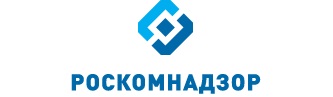 Отчето результатах деятельности Управления Роскомнадзора по Волгоградской области и Республике Калмыкияза 1 квартал 2023 годаг. ВолгоградСодержаниеI. Сведения о выполнении полномочий, возложенных на территориальный орган Роскомнадзора1.1. Результаты проведения плановых контрольных (надзорных) мероприятий  и мероприятий мониторинга безопасности1.2. Результаты проведения внеплановых контрольных (надзорных) мероприятий  и мероприятий мониторинга безопасности1.3. Выполнение полномочий в установленных сферах деятельности1.3.1. Основные функции1.3.2. Обеспечивающие функцииII. Сведения о показателях эффективности деятельностиIII. Выводы и предложенияI. Сведения о выполнении полномочий, возложенных на территориальный орган РоскомнадзораВ Управлении по состоянию на 31.03.2023 имеется информация:	- о 3661 операторе связи, которому принадлежит 8441 лицензия (с территорией действия – Волгоградская область, Республика Калмыкия или юридическим адресом на территории данных субъектов Российской Федерации) на оказание услуг в области связи, из них: 6253 лицензии на предоставление услуг электросвязи, 582 - на предоставление услуг почтовой связи, 1606 -  на предоставление услуг связи для целей эфирного и кабельного вещания. Им принадлежит 161 лицензия на вещание, 36325 РЭС, 1 ВЧУ и 2 франкировальные машины.- о 424 юридических лицах, индивидуальных предпринимателях (не операторах связи) - вещателях, которым принадлежит 825 лицензий на вещание.Из них на территории Волгоградской области и Республики Калмыкия оказывает услуги 72 вещателя (не оператора связи, из них 30 юридических лиц – региональные вещатели), которым принадлежат 111 лицензий на вещание (из них 56 – региональным вещателям).- о 437 юридических лицах, индивидуальных предпринимателях и физических лицах - владельцах РЭС и ВЧУ, которым принадлежит 4746 РЭС, и имеющим 3 ВЧУ.Из 4746 РЭС 4080 принадлежат организациям и 666 радиолюбителям.- о 8 владельцах франкировальных машин (не владеющих лицензиями), которым принадлежит 36 франкировальных машин;- о 16712 операторах, осуществляющих обработку персональных данных;- о 360 средствах массовой информации, в том числе зарегистрированных ЦА Роскомнадзора (213 из них 3 приостановленных), адреса редакций которых расположены на подведомственной территории, и зарегистрированных Управлением (147 из них 3 приостановленных), из которых:газет – 107;журналов – 55;электронных периодических изданий – 7;радиоканалов – 34;телеканалов - 8;телепрограмм – 3;сетевых изданий – 136;информационных агентств – 10Сведения о СМИ1.1. Результаты проведения плановых контрольных (надзорных) мероприятий, систематических наблюдений и мониторингов безопасности В 1 квартале 2023 года проведено 46 плановых контрольных (надзорных) мероприятий (далее - КНМ), систематических наблюдений (далее – СН) и мониторингов безопасности (далее – МБ):не проводились проверки и мероприятия СН в отношении:Доля плановых КНМ, СН и МБ, в которых выявлены нарушения действующего законодательства в 1 квартале 2022 года и в 1 квартале 2023 годаПо результатам плановых контрольных (надзорных) мероприятий, мониторингов безопасности и систематических наблюдений:- выявлено 26 нарушений норм действующего законодательства- предписания об устранении выявленных нарушений не выдавались- составлен 1 протокол об АПН1.2. Результаты проведения внеплановых контрольных (надзорных) мероприятий, систематических наблюдений и мониторингов безопасностиВ 1 квартале 2023 года проведено 46 внеплановых контрольных (надзорных) мероприятий (далее - КНМ), систематических наблюдений (далее – СН) и мониторингов безопасности (далее – МБ):Доля внеплановых КНМ, СН и МБ, в которых выявлены нарушения действующего законодательства в 1 квартале 2022 года и в 1 квартале 2023 годаПо результатам внеплановых контрольных (надзорных) мероприятий, систематических наблюдений и мониторингов безопасности:- выявлено 59 нарушений норм действующего законодательства- предписания об устранении выявленных нарушений не выдавались:- составлен 1 протокол об АПН 1.3. Выполнение полномочий в установленных сферах деятельности1.3.1. Основные функцииВ сфере средств массовых коммуникаций (СМИ, вещатели)Полномочия выполняют – 6,5 единиц (с учетом вакантных должностей)Государственный контроль и надзор за соблюдением законодательства Российской Федерации в сфере электронных СМИ (сетевые издания, иные интернет-издания)* - составление 1 АП по МНК 1 квартала 2023 года планируется в апреле 2023 года (СМИ «РУПОР PRO»)Государственный контроль и надзор за соблюдением законодательства Российской Федерации в сфере печатных СМИ* - 3 СН СМИ отменены в связи с прекращением деятельности СМИ по решению учредителяГосударственный контроль и надзор за соблюдением законодательства Российской Федерации в сфере телерадиовещания*- составление 2 АП по МНК 1 квартала 2023 года планируется в апреле 2023 года.Государственный контроль и надзор за представлением обязательного федерального экземпляра документов в установленной сфере деятельности федеральной службы по надзору в сфере связи, информационных технологий и массовых коммуникаций* - 3 СН СМИ отменены в связи с прекращением деятельности СМИ по решению учредителя.Государственный контроль и надзор за соблюдением лицензионных требований владельцами лицензий на телерадиовещанииГосударственный контроль и надзор в сфере защиты детей от информации, причиняющей вред их здоровью и (или) развитию, - за соблюдением требований законодательства Российской Федерации в сфере защиты детей от информации, причиняющей вред их здоровью и (или) развитию, к производству и выпуску средств массовой информации, вещанию телеканалов, радиоканалов, телепрограмм и радиопрограмм, а также к распространению информации посредством информационно-телекоммуникационных сетей (в том числе сети интернет) и сетей подвижной радиотелефонной связи* - 3 СН СМИ отменены в связи с прекращением деятельности СМИ по решению учредителя** - составление 2 АП по МНК 1 квартала 2023 года планируется в апреле 2023 года.За 1 квартал 2023 года проведен мониторинг информации (операторы связи, предоставляющие телематические услуги связи), содержащейся в ЕИС Роскомнадзора («Факты авторизации ОС для получения выгрузки из реестра для ТО»).По состоянию на 31.03.2023 авторизовано операторов связи:- в Волгоградской области 	-   32;- в Республике Калмыкия 	-   2;Сведения о регистрации ОС в Едином реестреВолгоградская областьРеспублика Калмыкия- из 34 операторов связи, прошедших регистрацию, 8 операторов связи получают выгрузки через зарегистрированных в Едином реестре операторов связи:За 1 квартал 2023 года фактов не авторизации операторов связи (при оказании ими услуг доступа в сеть «Интернет) в ЕАИС «Единый реестр доменных имен, указателей страниц сайтов в информационно-телекоммуникационной сети «Интернет», содержащих информацию, распространение которой в Российской Федерации запрещено», не выявлено, административные дела не возбуждались.За 1 квартал 2023 года по результатам мониторинга автоматизированной системы контроля за соблюдением операторами связи требований, установленных статьями 15.1-15.4 Федерального закона от 27.07.2006 № 149-ФЗ «Об информации, информационных технологиях и о защите информации» (АС «РЕВИЗОР»), поступил 1 акт мониторинга, которым зафиксировано невыполнение операторами связи требований по ограничению доступа к ресурсам в сети «Интернет», доступ к которым на территории Российской Федерации запрещён.Полученные материалы мониторинга АС «Ревизор» за 1 кв. 2022/ 1 кв. 2023Государственный контроль и надзор за соблюдением лицензионных требований владельцами лицензий на изготовление экземпляров аудиовизуальных произведений, программ для ЭВМ, баз данных и фонограмм на любых видах носителейМероприятия не планировались и не проводились.Организация проведения экспертизы информационной продукции в целях обеспечения информационной безопасности детейУправление Роскомнадзора по Волгоградской области и Республике Калмыкия осуществляет полномочия по организации проведения экспертизы информационной продукции в целях обеспечения информационной безопасности детей на основании Положения об Управлении Федеральной службы по надзору в сфере связи, информационных технологий и массовых коммуникаций по Волгоградской области и Республике Калмыкия, утвержденного приказом Роскомнадзора от 25.01.2016 № 48.  Деятельность по организации проведения экспертизы информационной продукции в целях обеспечения информационной безопасности детей регламентирована «Порядком проведения экспертизы информационной продукции в целях обеспечения информационной безопасности детей», утвержденным Приказом Министерства связи и массовых коммуникаций Российской Федерации от 29.08.2012 № 217.В 1 квартале 2023 года  Управлением мероприятия по проведению экспертизы (экспресс - исследования) информационной продукции посредством АС МСМК не проводились. В 1 квартале 2023 года Управлением запланировано 36 мероприятий систематического наблюдения в отношении СМИ. Проведено 33 мероприятия систематического наблюдения, отменено 3 мероприятия систематического наблюдения в связи с прекращением деятельности СМИ по решению учредителя.Кроме того, проведено 3 внеплановых мероприятия систематического наблюдения в отношении СМИ.В ходе проведения контрольно-надзорных мероприятий в отношении СМИ выявлено 18 нарушений:-  Злоупотребление свободой массовой информации посредством использования средств массовой информации для распространения материалов, содержащих нецензурную брань – 1;- Злоупотребление свободой массовой информации посредством распространения информации об общественном объединении или иной организации, включенных в опубликованный перечень общественных и религиозных объединений, иных организаций, в отношении которых судом принято вступившее в законную силу решение о ликвидации или запрете деятельности по основаниям, предусмотренным Федеральным законом от 25.07.2002 № 114-ФЗ «О противодействии экстремистской деятельности» или об организации, включенной в опубликованный единый федеральный список организаций, в том числе иностранных и международных организаций, признанных в соответствии с законодательством Российской Федерации террористическими, без указания на то, что соответствующее общественное объединение или иная организация  ликвидированы или их деятельность запрещена – 1;- Нарушение порядка объявления выходных данных в выпуске средства массовой информации – 3;- Нарушение требований о предоставлении обязательного экземпляра документов – 4;- Невыход средства массовой информации в свет более одного года – 1;- Неуведомление об изменении места нахождения учредителя и (или) редакции, периодичности выпуска и максимального объема средства массовой информации, принятия решения о прекращении, приостановлении или возобновлении деятельности средства массовой информации – 5;- Опубликование в средствах массовой информации программ теле - и (или) радиопередач, перечней и (или) каталогов информационной продукции без размещения знака информационной продукции либо со знаком информационной продукции, не соответствующим категории информационной продукции –1;- Ненаправление/непредоставление устава редакции СМИ или заменяющего его договора в регистрирующий орган не позднее трех месяцев после выхода СМИ в свет – 1;- Нарушение порядка распространения среди детей продукции СМИ, содержащей информацию, причиняющую вред их здоровью и (или) развитию – 1.В 1 квартале 2023 года в отношении СМИ составлено 2 протокола об административных правонарушениях. 1 протокол рассмотрен самостоятельно (ст. 13.22 КоАП РФ), вынесено постановление о административном наказании в виде предупреждения; 1 протокол рассмотрен судом (ч. 2.1 ст. 13.21 КоАП РФ), назначено административное наказание в виде предупреждения.За отчетный период Управлением вынесено 1 письменное предупреждение по ст. 4 Закона «О СМИ» в отношении главного редактора и учредителя СМИ «Электронные Радиооптические Системы (ЭРОС)» (телеканал).В 1 квартале 2023 года запланировано проведение 5 мероприятий систематического наблюдения в отношении лицензиатов-вещателей. Проведено 5 мероприятий систематического наблюдения.Кроме того, в 1 квартале 2023 года проведено 4 внеплановых мероприятия систематического наблюдения в отношении лицензиатов-вещателей.В ходе проведения контрольно-надзорных мероприятий в отношении лицензиатов-вещателей в 1 квартале 2023 года выявлено 6 нарушений:- Несоблюдение требования об обеспечении доступности для инвалидов по слуху продукции средства массовой информации – 1;- Несоблюдение объемов вещания – 2;- Нарушение периодичности и времени вещания – 1;- Нарушение требований о предоставлении обязательного экземпляра документов – 2.В 1 квартале 2023 года протоколы об административном правонарушении в отношении лицензиатов-вещателей не составлялись.За отчетный период по результатам мероприятий систематического наблюдения в отношении СМИ в адрес главных редакторов СМИ и учредителей СМИ направлено 24 письма о соблюдении требований законодательства Российской Федерации в сфере СМИ, а также 2 письма о порядке прекращения деятельности СМИ в соответствии со ст. 15, ст. 16 Закона «О СМИ».Кроме того, в адрес учредителей СМИ/редакций СМИ направлено 1 предостережение.В 1 квартале 2023 года Управлением направлено в суд 1 административное исковое заявление о признании регистрации СМИ недействительной.Группой мониторинга СМК Управления по Волгоградской области и Республике Калмыкия филиала ФГУП «ГРЧЦ» в ЮСКФО по приоритетным направлениям в 1 квартале 2023 года проводился мониторинг печатных и электронных средств массовой информации. Выпуски СМИ проанализированы на наличие признаков экстремизма, пропаганды наркотиков, порнографии культа насилия и жестокости, наличия нецензурной брани, распространения информации о несовершеннолетнем, пострадавшем от противоправных действий (бездействия), материалов с информацией о запрещенном общественном объединении или иной организации без указания на то, что деятельность данной организации запрещена на территории Российской Федерации, с признаками иной запрещенной информации. В 1 квартале 2023 года сотрудниками Управления по Волгоградской области и Республике Калмыкия филиала ФГУП «ГРЧЦ» в ЮСКФО осуществлен мониторинг:- 69 (из них 55 – Волгоградская область; 14 – Республика Калмыкия) выпусков печатных СМИ;- 1605 (из них 1234 – Волгоградская область; 371 – Республика Калмыкия) выпусков  электронных СМИ;- 309 (из них 57 – Волгоградская область; 252– Республика Калмыкия ) выпусков Интернет-ресурсов, не зарегистрированных в качестве СМИ;- 1 (их них 1 – Волгоградская область; 0 – Республика Калмыкия) выпуск телеканала.В 1 квартале 2023 года в ходе мониторинга печатных средств массовой информации и СМИ, распространяющихся в сети Интернет, выявлено:- 3 случая опубликования в редакционном материале информации об экстремистской организации без указания на то, что ее деятельность запрещена на территории РФ. По данным фактам проведено внеплановое систематическое наблюдение, протокол об административном правонарушении по ч. 2 ст. 13.15 КоАП РФ составлен в апреле 2023 года, материалы направлены в суд на рассмотрение. В ЦА РКН направлена информация для принятия решения о вынесении письменного предупреждения;Разрешительная и регистрационная деятельность:Ведение реестра средств массовой информации, продукция которых предназначена для распространения на территории субъекта Российской Федерации, муниципального образованияУправление Роскомнадзора по Волгоградской области и Республике Калмыкия осуществляет полномочие по ведению реестра средств массовой информации, зарегистрированных территориальным органом, на основании п. 7.4.3 Положения об Управлении Федеральной службы по надзору в сфере связи, информационных технологий и массовых коммуникаций по Волгоградской области и Республике Калмыкия, утвержденного приказом руководителя Роскомнадзора от 25.01.2016 № 48. Исполнение полномочия осуществляется в рамках регистрационной деятельности, носящей заявительный характер.В ходе исполнения полномочия по ведению реестра зарегистрированных средств массовой информации нарушений административных процедур, требований нормативных правовых актов, указаний руководства Роскомнадзора со стороны сотрудников Управления допущено не было.Предложения по устранению нарушений и замечаний, выявленных при исполнении государственной услуги по регистрации СМИ в рамках внутреннего контроля, со стороны ФОУ, со стороны центрального аппарата Роскомнадзора, внешних проверяющих органов, не поступали.Ведение реестра плательщиков страховых взносов в государственные внебюджетные фонды – российских организаций и индивидуальных предпринимателей по производству, выпуску в свет (в эфир) и (или) изданию средств массовой информации (за исключением средств массовой информации, специализирующихся на сообщениях и материалах рекламного и (или) эротического характера) и предоставление выписок из негоВ соответствии с п. 3.1 ст. 58 Федерального закона от 24.07.2009 № 212-ФЗ «О страховых взносах в Пенсионный фонд Российской Федерации, фонд социального страхования Российской Федерации, Федеральный фонд обязательного медицинского страхования» права на внесение изменений в реестр плательщиков СМИ закрыты, так как льготный период для плательщиков страховых взносов закончился 31.12.2014.Регистрация средств массовой информации, продукция которых предназначена для распространения преимущественно на территории субъекта (субъектов) Российской Федерации, территории муниципального образованияПолномочие выполняют – 4 (с учетом вакантных должностей) специалиста, в должностных регламентах которых прописано полномочие.* - в 2 случаях документы возвращены без рассмотрения.В 1 квартале 2023 года в Управление поступило 14 заявок, из них:- первичная регистрация – 0;- возобновление деятельности – 0;- приостановка деятельности – 2;- внесение изменений в реестровую запись – 2;- прекращение деятельности – 1;- уведомления об изменении (в рамках ст. 11 Закона о СМИ) – 2;- выдача выписки – 7.В 1 квартале 2023 года Управлением внесена 1 запись в реестр зарегистрированных средств массовой информации (1 – внесение изменений в запись о регистрации СМИ).За отчетный период прекращена деятельность 2 средств массовой информации, из них:- по решению суда – 0;- по решению учредителей – 2.В сфере связи		лицензий на оказание услуг в области связи						8441;лицензий на вещание	- 1080РЭС и ВЧУ (всего)	-	41072франкировальные машины	- 38Полномочия выполняют –12,6 единиц (с учетом вакантных должностей)При выполнении полномочий в отношении операторов связиПо количеству плановых мероприятий в разрезе полномочий информация не может быть представлена, так как контрольные (надзорные) мероприятия – это совокупность мероприятий государственного контроля (надзора).Государственный контроль и надзор за выполнением операторами связи требований по внедрению системы оперативно-розыскных мероприятий:Государственный контроль и надзор за использованием в сети связи общего пользования, технологических сетях и сетях связи специального назначения (в случае их присоединения к сети связи общего пользования) средств связи, прошедших обязательное подтверждение соответствия установленным требованиямГосударственный контроль и надзор за соблюдением операторами связи требований к метрологическому обеспечению оборудования, используемого  для учета объема оказанных услуг (длительности соединения и объема трафика)Государственный контроль и надзор за выполнением операторами связи требований к защите сетей связи от несанкционированного доступа к ним и передаваемой по ним информацииГосударственный контроль и надзор за соблюдением операторами связи требований к оказанию услуг связиГосударственный контроль и надзор за соблюдением требований к построению сетей электросвязи и почтовой связи, требований к проектированию, строительству, реконструкции и эксплуатации сетей и сооружений связиГосударственный контроль и надзор за соблюдением установленных лицензионных условий и требований (далее - лицензионные условия) владельцами лицензий на деятельность по оказанию услуг в области связи (заполнено по плановым МБ АО «Почта России» и ПАО «Ростелеком», внеплановым проверкам/МБ)Государственный контроль и надзор за соблюдением операторами связи требований к пропуску трафика и его маршрутизацииГосударственный контроль и надзор за соблюдением требований к порядку распределения ресурса нумерации единой сети электросвязи Российской ФедерацииГосударственный контроль и надзор за соблюдением операторами связи требований к использованию выделенного им ресурса нумерации в соответствии с установленным порядком использования ресурса нумерации единой сети электросвязи Российской ФедерацииГосударственный контроль и надзор за соблюдением требований к присоединению сетей электросвязи к сети связи общего пользования, в том числе к условиям присоединенияРассмотрение обращений операторов связи по вопросам присоединения сетей электросвязи и взаимодействия операторов связи, принятие по ним решения и выдача предписания в соответствии с федеральным закономГосударственный контроль и надзор за соблюдением нормативов частоты сбора письменной корреспонденции из почтовых ящиков, ее обмена, перевозки и доставки, а также контрольных сроков пересылки почтовых отправлений и почтовых переводов денежных средствНа поднадзорной территории Волгоградской области в 1 квартале 2023 года проведен плановый мониторинг безопасности за соблюдением контрольных сроков пересылки письменной корреспонденции, в ходе которого выявлено следующее.	Волгоградская область: письменная корреспонденция межобластного потока: из 424 учтенных писем в контрольный срок поступило 393 письма или 92,69 %, поступило с превышением контрольного срока 31 письмо или 7,31 %. Письменная корреспонденция внутриобластного потока: из 493 учтенных писем в контрольный срок поступило 460 писем или 93,31 %, поступило с превышением контрольного срока 33 письма или 6,69 %. При контроле нормативов частоты сбора письменной корреспонденции из почтовых ящиков на территории Волгоградской области случаев нарушения Нормативов частоты сбора письменной корреспонденции из почтовых ящиков, нормативов ее обмена, перевозки и доставки, а также контрольных сроков пересылки письменной корреспонденции, утвержденных приказом Министерства цифрового развития, связи и массовых коммуникаций Российской Федерации от 29.04.2022 № 400 не выявлено. В ходе наблюдения за соблюдением обязательных требований выявлено 3 случая отсутствия или наличия неполного состава необходимой информации о наименовании оператора почтовой связи, присвоенном почтовому ящику номере, днях недели и времени, в которые осуществляется выемка письменной корреспонденции, на почтовых ящиках, принадлежащих УФПС Волгоградской области АО «Почта России», расположенных в г. Волгограде и в р.п. Городище Волгоградской области. Учитывая положения постановления Правительства Российской Федерации от 10.03.2022 № 336, по факту выявленных нарушений обязательных требований оператору почтовой связи объявлено Предостережение о недопустимости нарушения обязательных требований.  В 1 квартале 2023 года в отношении АО «Почта России» на поднадзорной Управлению территории Республики Калмыкия проведено плановое наблюдение за соблюдением обязательных требований (мониторинг безопасности) в части соблюдения контрольных сроков пересылки письменной корреспонденции, в ходе которого выявлено следующее.Республика Калмыкия: письменная корреспонденция межобластного потока: из 266 учтенных писем в контрольный срок поступило 264 писем или 99,25 %, поступило с превышением контрольного срока 2 письма или 0,75 %. Письменная корреспонденция внутриобластного потока: из 155 учтенных писем в контрольный срок поступило 149 писем или 96,13 %, поступило с превышением контрольного срока 6 писем или 3,87 %. Случаев нарушения нормативов частоты сбора письменной корреспонденции из почтовых ящиков, расположенных на территории Республики Калмыкия, не выявлено. Выявлено 3 случая отсутствия или наличия неполного состава необходимой информации о наименовании оператора почтовой связи, присвоенном почтовому ящику номере, днях недели и времени, в которые осуществляется выемка письменной корреспонденции, на почтовых ящиках, принадлежащих УФПС Республики Калмыкия АО «Почта России», расположенных на территории г. Элисты. Учитывая положения постановления Правительства Российской Федерации от 10.03.2022 № 336, по факту выявленных нарушений обязательных требований оператору почтовой связи объявлено Предостережение о недопустимости нарушения обязательных требований.Результаты СН Почты сформированы в ЕИС 2.0 в соответствии с  письмом ЦА от 23.12.2019 № 07-99331 «О реализации в ЕИС 2.0 задачи по созданию формализованных документов и формированию в автоматическом режиме результатов СН Почты, порядке подготовки и направления ежеквартальных отчетов (СН Почта)».Государственный контроль и надзор за соблюдением организациями федеральной почтовой связи, операторами связи, имеющими право самостоятельно оказывать услуги подвижной радиотелефонной связи, а также операторами связи, занимающими существенное положение в сети связи общего пользования, которые имеют право самостоятельно оказывать услуги связи по передаче данных, порядка фиксирования, хранения и представления информации о денежных операциях, подлежащих контролю в соответствии с законодательством Российской Федерации  а также организации ими внутреннего контроляГосударственный контроль и надзор за соблюдением пользователями радиочастотного спектра требований к порядку его использования, норм и требований к параметрам излучения (приема) радиоэлектронных средств и высокочастотных устройств гражданского назначенияВ отношении операторов связи и владельцев производственно-технологических сетей связиГосударственный контроль и надзор за соблюдением пользователями радиочастотного спектра требований к порядку его использования, норм и требований к параметрам излучения (приема) радиоэлектронных средств и высокочастотных устройств гражданского назначения, включая надзор с учетом сообщений (данных), полученных в процессе проведения радиочастотной службой радиоконтроляРезультаты проведенных мероприятий мониторинга безопасности в отношении операторов связи - владельцев радиоэлектронных средствВ 1 квартале 2023 года мероприятия мониторинга безопасности в отношении операторов связи - владельцев радиоэлектронных средств и в отношении владельцев технологических сетей не проводились.Государственный контроль и надзор за соблюдением требований к порядку использования франкировальных машин и выявления франкировальных машин, не разрешенных к использованиюПолномочие выполняют – 3 (с учетом вакантных должностей) специалиста, в должностных регламентах которых прописано полномочие.Фиксированная телефонная связь, ПД и ТМС:По результатам мероприятий государственного контроля (надзора) в 1 квартале 2023 года:-  предписания об устранении выявленных нарушений не выдавались; - протоколы об административных правонарушениях не составлялись; - эксперты и экспертные организации для проведения проверок не привлекались.С целью пресечения нарушений обязательных требований и (или) устранению последствий таких нарушений, выявленных в ходе мероприятий, специалистами надзорных отделов с представителями операторов связи, соискателями лицензий на оказание услуг связи проводится профилактическая работа: пояснение требований законодательства, разъяснение необходимости исполнения данных требований, как в телефонном режиме, рассылке информационных писем, так и в устной беседе; а также путем информационного обеспечения деятельности Управления (размещение новостей на сайте Управления, местной прессе). Результаты проведенных мероприятий мониторинга безопасности в отношении операторов связи универсального обслуживанияПо результатам мероприятий наблюдения за соблюдением обязательных требований (мониторинг безопасности) в сфере связи в отношении Волгоградского филиала ПАО «Ростелеком» как оператора универсального обслуживания на территории Волгоградской области и Республики Калмыкия в 1 квартале 2023 года проверены 21 таксофонный аппарат  и 8 точек доступа в сеть «Интернет», выявлены нарушения обязательных требований при оказании универсальных услуг:По факту выявленных нарушений в адрес ПАО «Ростелеком» было объявлено 7 Предостережений о недопустимости нарушения обязательных требований (ввиду проводимого МБ на территории Волгоградской области и на территории Республики Калмыкия).Почтовая связьВ 1 квартале 2023 года проведено мероприятие мониторинга безопасности (далее – МБ) в отношении АО «Почта России». В ходе проведения мероприятия МБ выявлено 6 почтовых ящиков, находящихся в г. Волгограде, р.п. Городище Волгоградской области и в г. Элисте (Республика Калмыкия), на которых не указана или указана частично информация о наименовании оператора почтовой связи, присвоенных почтовым ящикам номерах, днях недели и времени, в которые осуществляется выемка письменной корреспонденции (ст. 46 Федерального закона от 07.07.2003 № 126-ФЗ, ст. 16 Федерального закона от 17.07.1999 №176-ФЗ, п. 8 Правил оказания услуг почтовой связи, утвержденных приказом Минкомсвязи России от 31.07.2014 № 234).Учитывая положения постановления Правительства Российской Федерации от 10.03.2022 № 336, по факту выявленных нарушений обязательных требований оператору почтовой связи объявлено Предостережение о недопустимости нарушения обязательных требований.  Мероприятий наблюдения за соблюдением обязательных требований (мониторинг безопасности) в отношении альтернативных операторов почтовой связи не проводилось.Подвижная связь (радио- и радиотелефонная)В 1 квартале 2023 года в рамках осуществления полномочий в отношении операторов подвижной связи плановых проверок не проводилось.Для целей эфирного и кабельного вещанияВ 1 квартале 2023 года в отношении операторов - владельцев лицензий на оказание услуг связи для целей эфирного вещания и кабельного вещания  проверки не проводились.Взаимодействие с силовыми структурами, правоохранительными органами, органами прокуратуры и органами исполнительной властиВо исполнение Федерального закона от 02.11.2013 № 304-ФЗ «О внесении изменений в статью 44 Федерального закона «О связи» и Кодекса Российской Федерации об административных правонарушениях», а также указания ЦА (исх. от 22.04.2016 № 07ИО-35234) в части проведения совместных мероприятий на территории каждого субъекта Российской Федерации совместно с МВД РФ проведено 11 рейдов по проверке соблюдения обязательных требований при заключении коммерческими представителями операторов подвижной радиотелефонной связи договоров на оказание услуг связи. По результатам совместных мероприятий нарушений не выявлено. В отчетном периоде проводился мониторинг сети Интернет на предмет незаконной реализации SIM-карт. Признаков нарушений в Волгоградской области не выявлено.В соответствии с распоряжениями Генерального штаба ВС РФ в 2023 году 5 раз проводились мероприятия по контролю исполнения временных запретов на использование радиоэлектронных средств. При проведении данных мероприятий нарушений исполнения временного запрета не выявлено.Результаты работы Управления во взаимодействии с предприятиями радиочастотной службы при осуществлении контрольно-надзорной деятельности  приведены в таблице:Разрешительная  и регистрационная деятельность:Выдача разрешений на применение франкировальных машин:Полномочие выполняют – 3 (с учетом вакантных должностей) специалиста, в должностных регламентах которых прописано полномочие.Выдача разрешений на судовые радиостанции, используемые на морских судах, судах внутреннего плавания и судах смешанного (река-море) плаванияПолномочие выполняют – 3 (с учетом вакантных должностей) специалиста, в должностных регламентах которых прописано полномочие.*В количество поступивших заявок включены:-заявки на выдачу разрешений на судовые радиостанции-заявки на прекращение действия разрешения на судовые радиостанцииРегистрация радиоэлектронных средств и высокочастотных устройств гражданского назначенияПолномочие выполняют – 3 (с учетом вакантных должностей) специалиста, в должностных регламентах которых прописано полномочие.Сравнительные данные о количестве отказов в выдаче свидетельств о регистрации РЭС и ВЧУ в соответствии с постановлением Правительства РФ от 12.10.2004 № 539 и причинах отказов:Основанием для отказа в регистрации радиоэлектронных средств и высокочастотных устройств является:а) несоответствие представляемых документов требованиям, установленным  Правилами регистрации РЭС и ВЧУ;б) непредставление документов, необходимых для регистрации радиоэлектронных средств и высокочастотных устройств в соответствии с настоящими Правилами;в) наличие в документах, представленных заявителем, недостоверной или искаженной информации;г) несоответствие сведений о технических характеристиках и параметрах излучений радиоэлектронных средств и высокочастотных устройств, а также условий их использования требованиям, установленным в разрешении на использование радиочастот (радиочастотных каналов), техническим регламентам и национальным стандартам;д) невыполнение заявителем условия, установленного в разрешении на использование радиочастот или радиочастотных каналов, в части предельного срока регистрации радиоэлектронного средства.Участие в работе приемочных комиссий по вводу в эксплуатацию сооружений связиПолномочие выполняют –12,6 единиц (с учетом вакантных должностей)Основными недостатками, выявленными при обследовании сооружений связи, являются:- отсутствие документов, подтверждающих организацию мероприятий по внедрению СОРМ на сооружении связи.В сфере защиты персональных данных:Государственный контроль и надзор за соответствием обработки персональных данных требованиям законодательства Российской Федерации в области персональных данныхПолномочия выполняют – 5,9 единиц (с учетом вакантных должностей)Мероприятия без взаимодействия с контролируемым лицомПрофилактические визитыОсновными нарушениями, выявленными в ходе проведения  мероприятий по контролю, являлись:- отсутствие согласия на обработку персональных данных, разрешенных субъектом персональных данных для распространения;- несоответствие информации, содержащейся в Реестре операторов, и документе, определяющем политику в отношении обработки персональных данных;- отсутствие уведомления граждан об обработке их персональных данных с помощью метрических программ.Ведение реестра операторов, осуществляющих обработку персональных данныхВнесение сведений об Операторах в Реестр в 1 квартале 2023 года осуществлялось без нарушения сроков.	Количество поступивших уведомлений:По состоянию на 31.03.2023 в Реестр включено 16712 операторов, осуществляющих обработку персональных данных.В целях формирования Реестра за 1 квартал 2023 года продолжена практика направления операторам писем-запросов о необходимости представления в Уполномоченный орган по защите прав субъектов персональных данных уведомления об обработке персональных данных и информационных писем о внесении изменений в ранее представленное уведомление. Так, в 1 квартале 2023 года в адрес операторов, осуществляющих деятельность на территории Волгоградской области и Республики Калмыкия, было направлено 152 запроса, из них о необходимости предоставления уведомлений об обработке персональных данных – 14 запросов, информационных писем о внесении изменений в сведения в реестре операторов, осуществляющих обработку персональных данных – 138 запросов. Управлением подготавливались и издавались приказы по внесению операторов в реестр операторов, осуществляющих обработку персональных данных (далее - Реестр), по исключению операторов из Реестра, а также по внесению изменений в сведения в Реестре. Так, в 1 квартале 2023 года Управлением было издано 40 приказов, из них: - 18 приказов о внесении сведений об Операторах в Реестр;- 18 приказов о внесении изменений в записи об Операторах в Реестре;- 4 приказа об исключении сведений из Реестра.В сфере защиты персональных данных в 1 квартале 2023 года было составлено 2 протокола об административном правонарушении по ст. 19.7 КоАП РФ.	Составленные протоколы об АПН направлены по подведомственности в мировые суды Волгоградской области и Республики Калмыкия для рассмотрения.Мировым судьей 1 материал рассмотрен, вынесено постановление о привлечении к административной ответственности в виде штрафа в размере 3000 руб.Обращения гражданВ 1 квартале 2023 года поступило всего 270 обращений от физических лиц – 265;от юридических – 5;из них:- 60 находятся на рассмотрении;- 193 разъяснено;- 1 отозвано заявителем;- 0 решено положительно;- 3 меры приняты;- 13 переадресовано. Типичными вопросами, поднимаемыми гражданами в обращениях, являются жалобы на нарушение их прав и законных интересов при передаче персональных данных третьим лицам, при обработке персональных данных без их согласия, а также после отзыва согласия, на нарушение условия конфиденциальности персональных данных, на распространение персональных данных в сети Интернет. Основной категорией операторов, на которые поступают жалобы, являются кредитные/микрофинансовые организации, интернет-сайты, коллекторские агентства, а также организации, осуществляющие деятельность в сфере жилищно-коммунального хозяйства. В 1 квартале 2023 года информация о необходимости предоставления уведомлений об обработке персональных данных, а также информационных писем размещена в 13 печатных СМИ, 2 сетевых изданиях и на 17 официальных сайтах муниципальных органов власти.В 1 квартале 2023 года информация о необходимости предоставления уведомлений об обработке персональных данных, а также информационных писем размещена в следующих печатных СМИ:газета "Междуречье" (выпуск от 13.01.2023 № 2)газета "Фроловские вести" (выпуск от 14.01.2023 № 1(998)газета "Калач-на-Дону" (выпуск от 14.01.2023 № 4(1308)газета "Элистинская панорама" (выпуск от 14.01.2023 № 3(3597)газета "Искра" (выпуск от 14.01.2023 № 3)газета "Вестник" (выпуск от 17.01.2023 № 6)газета "Вояж-Камышин" (выпуск от 18.01.2023 № 2)газета "Нива" (выпуск от 09.02.2023 № 14)газета "Прихоперье" (выпуск от 09.02.2023 № 17)газета "Сельская новь" (выпуск от 11.02.2023 № 5)газета "Маяк" (выпуск от 14.03.2023 № 21(12786)газета "Донской вестник" (выпуск от 16.03.2023 № 21(13808)газета "Ударник" (выпуск от 17.03.2023 № 22(11430)Также информация размещена в 2 сетевых изданиях:"Вестник.ру" http://vectnik.ru/2023/01/17/d1-83-d0-b2-d0-b5-d0-b4-d0-be-d0-bc-d0-bb-d0-b5-d0-bd-d0-b8-d0-b5-d0-be-d0-b1-d0-be-d0-b1-d1-80-d0-b0-d0-b1-d0-be-d1-82-d0-ba-d0-b5-d0-bf-d0-b5-d1-80-d1-81-d0-be-d0-bd-d0-b0-d0-bb-d1-8c-d0-bd-4/  17.01.2023"Сельская новь" http://selskajanov.ru/vnimaniyu-yuridicheskih-lits-i-individualnyh-predprinimatelej-4/  08.02.2023В 1 квартале 2023 года информация о необходимости предоставления уведомлений об обработке персональных данных, а также информационных писем размещена на следующих сайтах:Администрация Яшкульского районного муниципального образования Республики Калмыкия: http://www.yashkulrmo.ru/index.php/akt/2018-04-18-09-23-11/6242-2023-01-09-12-59-24  09.01.2023Администрация Дубовского муниципального района Волгоградской области: http://дубовка34.рф/about/info/messages/43614  10.01.2023Администрация Николаевского муниципального района Волгоградской области: http://www.nikadm.ru/index.php/2012-04-09-17-36-53/57-2012-04-17-06-40-17/8327-2023-01-10-11-03-55   10.01.2023Администрация городского поселения р.п. Средняя Ахтуба Волгоградской области: https://www.адмрпсредняяахтуба.рф/infa-aht/item/1745-uvedomlenie-ob-obrabotke-personalnykh-dannykh?highlight=YToxOntpOjA7czoxNjoi0LLQvdC40LzQsNC90LjRjiI7fQ  10.01.2023Администрация городского поселения г. Ленинск Ленинского муниципального района Волгоградской области: https://leninsk34.ru/news/detail.php?id=1324780  11.01.2023Администрация Городовиковского городского муниципального образования Республики Калмыкия: https://gorodovikovskoe-r08.gosweb.gosuslugi.ru/ofitsialno/dokumenty/  11.01.2023Администрация Жирновского муниципального района Волгоградской области: https://admzhirn.ru/news/news-4/15113-vnimaniyu-yuridicheskikh-lits-i-individualnykh-predprinimatelej-2  12.01.2023Администрация Лаганского районного муниципального образования Республики Калмыкия: https://laganskoermo08.gosuslugi.ru/dlya-zhiteley/novosti-i-reportazhi/novosti-193_53.html   13.01.2023Администрация Еланского муниципального района Волгоградской области:http://adm-elanrn.ru/vnimaniyu-yuridicheskikh-litc-i-individual-nykh-predprinimateley-8.html  17.01.2023 Администрация Жирновского муниципального района Волгоградской области: https://admzhirn.ru/news/news-4/15206-vnimaniyu-yuridicheskikh-lits-i-individualnykh-predprinimatelej-3  31.01.2023 Администрация Кумылженского муниципального района Волгоградской области: http://www.kumadmin.ru/about/info/news/6415/?sphrase_id=6550  06.02.2023 Администрация Клетского муниципального района Волгоградской области: https://adm-kletskaya.vgr.eis1.ru/news/90623577  06.02.2023 Администрация Котельниковского муниципального района Волгоградской области: http://www.kotelnikovo-region.ru/about/info/messages/4729/  07.02.2023 Администрация Сарпинского районного муниципального образования Республики Калмыкия: http://sarpinskoermo.ru/federalnyy-zakon-152-fz-ot-27-07-2006.php  09.02.2023 Администрация Нехаевского муниципального района Волгоградской области: http://nehaevadm.ru/about/info/news/6556/   09.03.2023 Администрация Черноземельского районного муниципального образования Республики Калмыкия: http://черноземельский-район.рф/vnimaniyu-yuridicheskikh-litc-i-individual-nykh-predprinimateley-3.html  09.03.2023Администрация Калачевского муниципального района Волгоградской области: http://kalachadmin.ru/about/info/messages/7933/  10.03.2023Управлением также применяется практика информирования операторов, осуществляющих обработку персональных данных, об обеспечении безопасности персональных данных в рамках реализации Федерального закона от 27.07.2006 № 152-ФЗ «О персональных данных» в процессе проведения плановых мероприятий по контролю, профилактических визитов, а также в ходе консультаций по телефону.Исполнение Управлением Роскомнадзора по Волгоградской области и Республике Калмыкия Плана мероприятий по реализации Стратегии институционального развития и информационно-публичной деятельности в области защиты прав субъектов персональных данных в 1 квартале 2023 годаВ целях исполнения Плана мероприятий по реализации Стратегии институционального развития и информационно-публичной деятельности в области защиты прав субъектов персональных данных в 1 квартале 2023 года проведена следующая работа:Мероприятия, запланированные на 1 квартал 2023 года, согласно Стратегии институционального развития и информационно-публичной деятельности, выполнены в полном объеме.1.3.2. Обеспечивающие функцииАдминистративно-хозяйственное обеспечение - организация эксплуатации и обслуживания помещений УправленияПолномочия выполняет – 1 единица.Помещение Управления площадью 747,7 квадратных метров, находящееся на втором этаже нежилого четырехэтажного здания, расположенного по адресу: г. Волгоград, ул. Мира, д.9, принадлежит Управлению на праве оперативного управления (Свидетельство о государственной регистрации права №34-АБ №857715 от 12.01.2015). Земельный участок под зданием, находящимся по адресу: г. Волгоград, ул. Мира, д.9, принадлежит Управлению на правах аренды по договору аренды от 20.11.2015 №119/2015 с множественностью лиц на стороне арендатора земельного участка, находящегося в собственности Российской Федерации. Арендную плату за свою часть неделимого земельного участка, в соответствие с занимаемой площадью офиса, которая составляет 8,03% от общей площади здания, Управление оплачивает на основании ежегодно заключаемого договора по оплате аренды доли земельного участка. Расчет арендной платы, в соответствие с Земельным Кодексом РФ, производится на основании кадастровой стоимости земельного участка и определяется не выше земельного налога, рассчитанного в отношении такого земельного участка. В 2023 году арендная плата составила 14 911,50 рубля.Помещение территориального отдела Управления в г. Элисте (далее – Объект), площадью 76,5 квадратных метров, находящееся на втором этаже нежилого двухэтажного здания (далее – Здание), расположенного по адресу: Республика Калмыкия, г. Элиста, 3-ий микрорайон, д.18«В», принадлежит Управлению на правах аренды по государственному контракту от 23.12.2022 № 5 с индивидуальным предпринимателем Шуругчеевым Давидом Санчиевичем.  Арендная плата по государственному контракту в 2023 году составила 1 124 109.36 рубля. В арендную плату включены: плата за временное владение и временное пользование помещениями Объекта, плата за временное пользование инженерно-технической инфраструктурой Здания, коммунальные и эксплуатационные платежи, плата за уборку помещения, плата за негативное воздействие на окружающую среду в части оплаты за услуги по приему и размещению твердых бытовых отходов (т.к. все образующиеся отходы от деятельности Арендатора являются собственностью Арендодателя), использование технических средств охраны и видеонаблюдения, охранно-пожарная сигнализация. Для сохранности автомобилей территориального отдела Управления в г. Элисте арендован гараж по договору от 23.12.2022 № 4 с индивидуальным предпринимателем Очировой Тамарой Семеновной.На возмещение затрат по коммунальным услугам (электроснабжение, водоснабжение, теплоснабжение), а также на возмещение эксплуатационных затрат в офисе Управления, расположенном в г. Волгограде по адресу: ул. Мира, д. 9, заключен договор от 21.02.2023 № 234/23-Ф34 с АО «Почта России». Вывоз мусора, производимого Управлением, осуществляется ООО «Ситиматик – Волгоград» по договору от 07.02.2023 № 3733/23.Охрана офиса Управления по адресу: г. Волгоград, ул. Мира, д. 9 осуществляется посредством физической охраны по контракту, заключенному Федеральной службой (Роскомнадзором) централизованно, а также за пределами рабочего времени посредством централизованной пультовой охраны по договору от 12.12.2022 № 2 с ФГУП «Охрана» Росгвардии. На основании договора с ФГУП «Охрана» Росгвардии от 24.01.2023 № 6 ежемесячно проводится регламентное техническое обслуживание средств охраны помещения офиса Управления по адресу: г. Волгоград, ул. Мира, д.9.По адресу: г. Волгоград, ул. Московская, 4 на земельном участке площадью 972 кв. м., находящемся в постоянном (бессрочном) пользовании Управления (Свидетельство № 34-АБ №756914 от 07.10.2015), расположены гаражные боксы для размещения автомобилей Управления. По электроснабжению гаражных боксов  заключен договор с ПАО «Волгоградэнергосбыт» от 12.12.2022 № 5029415/23. Расходы по оплате услуг связи (телефонии)  оплачиваются централизованно Федеральной службой (Роскомнадзором) по государственному контракту с ПАО «Ростелеком». Телекоммуникационные услуги Управления оплачиваются в рамках того же контракта.В 2023 году Управлением заключены договоры на услуги связи, в том числе:на услуги почтовой связи общего пользования с УФПС Волгоградской области АО «Почта России» от 30.12.2022 № 2442/00-Ф34;на услуги связи общего пользования с УФПС Республики Калмыкия АО «Почта России» от 28.12.2022 № 676/22- Ф08;на услуги подвижной радиотелефонной связи с ПАО «Мегафон» от 20.03.2023 № 510014438770 для обеспечения исполнения функций Управления;Все услуги предоставляются своевременно и в полном объеме.Выполнение функций государственного заказчика - размещение в установленном порядке заказов на поставку товаров, выполнение работ, оказание услуг для обеспечения нужд УправленияПолномочия возложены на контрактную службу (5 чел.) и Единую комиссию (5 чел.) (Приказ Управления от 07.12.2017 года № 211).В 2023 году размещено 2 заказа с проведением конкурентных процедур на общую сумму заключенных контрактов 233 891,00 рубль, в том числе из лимитов бюджетных обязательств, выделенных на 2023 год – 714 430,56 рублей:- приобретение бензина и дизельного топлива на 2 квартал 2023 года; -приобретение немаркированных конвертов;По итогам размещения заказов экономия в 2023 году составила 2 371,26 рублей. Из лимитов 2023 года, выделенных для осуществления закупочной деятельности в сумме 5 855 500,00 рублей, заключено контрактов и договоров с единственным поставщиком в соответствие со статьей 93 Федерального закона 44-ФЗ «О контрактной системе в сфере закупок» на общую сумму 4 283 519,23 рубля, в том числе:По пункту 1 статьи 93 части 1 (закупки в сфере естественных монополий) – 2 контракта с АО «Почта России» на предоставление общедоступных услуг связи на общую сумму 1 172 800,00 рублей;По пункту 4 статьи 93 части 1 (закупки до шестисот тыс. рублей) – на общую сумму 625 961,43 рубль;По пункту 23 статьи 93 части 1 (возмещение затрат по эксплуатационным и коммунальным расходам помещения, переданного в оперативное управление, находящегося в здании с другими лицами, пользующимися нежилыми помещениями, находящимися в данном здании) – 1 контракт на сумму 1 487 500,00 рублей;По пункту 29 статьи 93 части 1 (энергоснабжение) – 1 контракт на сумму 1 100,00 рублей;По пункту 32 статьи 93 части 1 (аренда имущества) – 2 контракта на общую сумму 996 157,80 рублей.Защита государственной тайны- обеспечение в пределах своей компетенции защиты сведений, составляющих государственную тайнуПолномочие выполняют – 1 единицаРабота со сведениями, составляющими государственную тайну, проводится в Управлении в соответствии с требованиями Федерального закона «О государственной тайне» от 21.07.1993 № 5485-1-ФЗ, Инструкции по обеспечению режима секретности в Российской Федерации, утвержденной постановлением Правительства РФ от 05.01.2004 № 3-1, постановления Правительства Российской Федерации «Об утверждении инструкции о порядке допуска должностных лиц и граждан Российской Федерации к государственной тайне» от 06.02.2010 № 63. Работа с документами, содержащими государственную тайну, их изготовление и хранение осуществляется в режимно-секретном помещении, функционирование которого согласовано с Управлением Федеральной службы безопасности по Волгоградской области.В 1 квартале 2023 года проведены следующие мероприятия:- комиссией проведена проверка наличия документов, содержащих сведения, составляющие государственную тайну;- подготовлен доклад в Роскомнадзор о ведении работ по защите сведений, составляющих государственную тайну.Иные функции - организация внедрения достижений науки, техники и положительного опыта в деятельность подразделений и территориальных органов РоскомнадзораВнедрено и используется программное обеспечение автоматизированного контроля исполнения операторами, предоставляющими телематические услуги связи, обязанности по своевременной блокировке интернет – ресурсов, включенных в единый реестр запрещенной информации Роскомнадзора.На автоматизированные места пользователей  произведён ввод в эксплуатацию современного программного обеспечения защиты информации от несанкционированного доступа и антивирусная защита.В Управлении используются средства электронного документооборота с различными организациями с применением электронной подписи.Иные функции – осуществление организации и ведение гражданской обороныПолномочие выполняет – 1 единицаВ соответствии с номенклатурой и объемами средств индивидуальной защиты, создаваемых в Федеральной службе по надзору в сфере связи, информационных технологий и массовых коммуникаций, утвержденной Руководителем Роскомнадзора 26.09.2011 (с учетом изменившегося штата в 2013 году), обеспеченность сотрудников средствами индивидуальной защиты составляет:Иные функции - работа по охране трудаОхрана труда в Управлении организована в соответствии с требованиями Конституции Российской Федерации, Трудового Кодекса Российской Федерации, нормативных правовых документов и локальных  актов Управления  по охране труда.В Управлении штатных подразделений по охране труда нет. Функции специалиста по охране труда закреплены за штатными сотрудниками.Численность сотрудников на 31.03.2023 составляет:- по штату - 50 человек;- фактически – 46 человек.В соответствии с требованиями статьи 212 Трудового кодекса Российской Федерации Управлением обеспечиваются безопасные условия и охрана труда, а именно:-приказом руководителя Управления от 28 июня 2017 года № 95 утверждена программа проведения вводного инструктажа по охране труда;-приказом и.о. руководителя Управления от 07.12.2017 №212 утверждено Положение о системе управления охраной труда в Управлении;-приказом и.о. руководителя Управления от 08.12.2017 № 216 назначены лица, ответственные за организацию работы по охране труда в Управлении Федеральной службы по надзору в сфере связи, информационных технологий и массовых коммуникаций по Волгоградской области и Республике Калмыкия (с изменениями от 20.11.2020 №169);-приказом и.о. руководителя Управления от 08.12.2017 № 217 утвержден состав комиссии по проверке знаний требований охраны труда  в Управлении (с изменениями от 11.02.2021 №14);	-приказом  руководителя Управления от 12.01.2018 № 4-ах пересмотрены и введены в действие инструкции по охране труда в Управлении;-приказом руководителя Управления от 29.12.2018 № 271 «О закреплении ответственности по обеспечению требований охраны труда в структурных подразделениях Управления Роскомнадзора по Волгоградской области и Республике Калмыкия» закреплена персональная ответственность каждого руководителя структурного подразделении Управления с закреплением помещения, в котором осуществляется выполнение работ;-приказом руководителя Управления от 20.11.2020 № 170 «О назначении ответственных лиц за состояние противопожарной безопасности в Управлении Роскомнадзора по Волгоградской области и Республике Калмыкия» закреплена персональная ответственность за состояние противопожарной безопасности в Управлении.	Результаты  Специальной оценки условий труда, проведенной в период с 01 июня 2022 года по 30 июня 2022 года с привлечением экспертов ООО «Региональное агентство по охране труда», действуют до июня 2027 года (основание: договор от 01.06.2022 года № 291). По заключению экспертов условия труда в Управлении  соответствуют 2 классу условий труда по степени вредности и (или) опасности, т.е. признаны допустимыми. Допустимыми признаются условия, при которых на работника воздействуют вредные и (или) опасные производственные факторы, уровни воздействия которых, не превышают уровни, установленные нормативами (гигиеническими нормативами) условий труда, а измененное функциональное состояние организма работника восстанавливается во время регламентированного отдыха или к началу следующего рабочего дня. В результате деятельности Управления проведены мероприятия, направленные на обеспечение безопасных условий и соблюдение требований охраны труда, а именно:1. Приказом руководителя Управления от 29.12.2022 № 13-ах утвержден План мероприятий Управления по охране труда на 2023 год;2. Случаи производственного травматизма и профзаболеваний в 1 квартале 2023 года отсутствуют. 3. Работники Управления обеспечены сертифицированными средствами индивидуальной защиты. Коллективных средств защиты Управление не имеет.	4. Управлением заключены договоры с учреждениями, имеющими соответствующие разрешения на проведение предрейсовых медицинских осмотров работников, занятых с движением транспорта, для определения пригодности этих работников для выполнения поручаемой работы и предупреждения профессиональных заболеваний (основание: договор от 30.11.2022 № 2/ПР, заключенный с ГУЗ «Клиническая поликлиника № 3» в г. Волгограде, договор  от 15.11.2022 № 1, заключенный с ООО «Автосервис» в г. Элисте).5. Управлением в целях поддержания санитарно-гигиенических норм организован вывоз твердых бытовых отходов (основание: договор от 07.02.2023 №3733/23 с ООО «Ситиматик - Волгоград»).6. В целях обеспечения безопасности работников Управления, принятия мер к ликвидации аварийных ситуаций осуществляется физическая охрана объектов Управления силами ФГУП «Охрана» Росгвардии (основание ГК от 12.12.2022 № 2).7. Управлением, в целях поддержания в исправном состоянии транспортных средств, заключены договоры по диагностике, техническому осмотру, текущему ремонту и обслуживанию автомобилей (основание: договор от 25.01.2023 № 12/23 с ООО «ВЭЛЬЮ»; договор от 30.01.2023 № 100040563123100004 с ООО «ОЦДА»; договоры с ООО «ВЭЛЬЮ»: от 07.03.2023 № 9 и № 10).8. В целях соблюдения противопожарной безопасности заключен договор на годовое обслуживание пожарных кранов (основание: договор от 22.02.2023 № 100040563123100008 с ООО «ТРАНССНАБ»).9. Управлением принимаются меры по увеличению гражданской ответственности среди сотрудников и работников Управления в условиях повышенной готовности в связи с распространением  коронавирусной инфекции.           9.1. Управлением усилены требования к санитарным нормам, предъявляемым при обработке и уборке служебных помещений. 9.2. Сотрудники Управления обеспечены гигиеническими моющими средствами, дезинфицирующими средствами для рук (санитайзеры);9.4. Ежедневно по графику осуществляется обеззараживание служебных помещений бактерицидными рециркуляторами (8:00-9:30, 13:00-14:30).9.5. До сотрудников Управления доведены методические рекомендации «Порядок проведения вакцинации взрослого населения против COVID-19».10. Для обеспечения сотрудников Управления чистой питьевой водой соблюдаются санитарные условия содержания водоочистителей (пурифайеров). Кадровое обеспечение деятельности - документационное сопровождение кадровой работыПолномочие выполняют – 1 единица Численный состав Управления на 31.12.2022:Подготовка статистической отчетности по кадрам:1. По форме № 1-Т (ГС) «Сведения о численности и фонде заработной платы, дополнительном профессиональном образовании государственных гражданских служащих и муниципальных служащих за 2022 год».2. По форме № П-4 (НЗ) за 4 квартал 2022 года.3. Отчет по кадровой работе для ЦА за 4 квартал 2022 (от 09.01.2023 № 18-03/34), 1 квартал 2023 года (от 31.03.2023 № 4088-03/34). 4. Отчет СЗВ-Стаж за 2022 год.5. ЕФС-1 (сведения о трудовой деятельности) за январь, февраль, март 2023 года.6. Отчет о квотировании рабочих мест для инвалидов в ЦЗН за январь, февраль, март 2023 года.Ведение кадрового делопроизводства:За 1 квартал 2023 года:принято на работу – 3 человека (2 гражданских служащих; 1 работник);уволено – 4 человека (1 гражданский служащий, 3 работника);на другую должность сотрудники не переводились.2. Подготовка проектов приказов по основной деятельности, личному составу, отпускам, о командировании и других в 1 квартале 2023 года – 42 приказа.3. Осуществление кадровой работы по ведению трудовых книжек, личных карточек, журналов, личных дел, изготовление удостоверений, подготовке служебных контрактов и другой работы в 1 квартале 2023 года – 34 ед.4. Проведение работы по внесению сведений о кадровом составе и штатном расписании в ЕИС в 1 квартале 2023 года - 7 ед.5. Отправка писем в СЭД в 1 квартале 2023 года – 48 писем.6. Работа в программе ЕИСУКС, ЕИС 2.0.7. В 1 квартале 2023 года конкурсы не проводились.8. В 1 квартале 2023 года проведено 3 заседания комиссии по исчислению стажа гражданских служащих и работников Управления.9. В 1 квартале 2023 года аттестация не проводилась. 10. В 1 квартале 2023 года классные чины государственной гражданской службы сотрудникам Управления не присваивались.11. В 1 квартале 2023 года мероприятий по работе с кадровым резервом не осуществлялось.12. Ведение воинского учета и бронирования работников Управления: В 1 квартале 2023 года:- направлены списки военнообязанных в военные комиссариаты для сверки сведений – 3 письма;- направлено 1 уведомление в военный комиссариат об увольнении сотрудника, подлежащего воинскому учету.13. В 1 квартале 2023 года подготовлены документы для поощрения 4 гражданских служащих Управления правами Роскомнадзора и Минцифры Российской Федерации. 14. В 1 квартале 2023 года представлено в ЦА и Управление Роскомнадзора по Южному Федеральному округу различных сведений по запросам по прилагаемым формам в количестве 16 писем.Кадровое обеспечение деятельности - организация мероприятий по борьбе с коррупциейДанное полномочие выполняет – 1 единица В 1 квартале 2023 года:1. Организована и проведена общая консультация с государственными гражданскими служащими Управления на тему: «Порядок заполнения и представления федеральными государственными гражданскими служащими сведений о доходах, расходах, имуществе и обязательствах имущественного характера». Также, проведены личные консультации с гражданскими служащими Управления по индивидуальным вопросам заполнения сведений о доходах.2. Представлен отчет о ходе реализации мер по противодействию коррупции в Управление Роскомнадзора по Южному федеральному округу за 2022 год (№ 1268-03/34 от 02.02.2023).3. Представлен отчет об эффективности деятельности подразделений кадровых служб по профилактике коррупционных и иных правонарушений (№ 1307-03/34 от 03.02.2023).4. Представлен отчет о ходе выполнения плана по противодействию коррупции на 2021-2024 годы за 4 квартал 2022 года (№ 1308-03/34 от 03.02.2023).5. Проведены 2 консультации с гражданскими служащими, поступившими в Управление в отчетном квартале, по вопросам прохождения государственной гражданской службы и профилактики коррупции.6. Проведена 1 консультация с гражданским служащим, уволившимся с государственной гражданской службы по вопросам профилактики коррупции.7. Проведен анализ выполнения мероприятий, предусмотренных Планом Управления Роскомнадзора по Волгоградской области и Республике Калмыкия на 2022-2024 годы за 1 квартал 2023 (докладные записки от 28.02.2023 № 127-дз, 31.03.2023 № 215-дз от 31.03.2023). Кадровое обеспечение деятельности - организация профессиональной подготовки государственных служащих, их переподготовка, повышение квалификации и стажировкаПолномочие выполняет – 1 единицаВ 1 квартале 2023 года:1. Подготовлен и направлен отчет о профессиональном развитии гражданских служащих Управления за 2022 год (№ 592-03/34 от 17.01.2023). 2. Подготовлены заявки на повышение квалификации государственных гражданских служащих в 2023-2024 году (№ 3196-03/34 от 13.03.2023, № 2682-03/34 от 02.03.2023). Мобилизационная подготовка – обеспечение мобилизационной подготовки, а также контроль и координация деятельности подразделений и территориальных органов по их мобилизационной подготовке	Полномочие выполняет– 1 единицаМобилизационная подготовка проводится по отдельному плану на 2023 год, утвержденному приказом руководителя Управления от 30.12.2022 №299.Организация делопроизводства - организация работы по комплектованию, хранению, учету и использованию архивных документовПолномочие выполняет – 1 единицаВ 1 квартале 2023 года работа по комплектованию, хранению, учету и использованию архивных документов в Управлении Роскомнадзора по Волгоградской области и Республике Калмыкия не проводилась.Организация прогнозирования и планирования деятельностиВ 1 квартале 2023 года осуществляется подготовка ежемесячных планов деятельности подразделений Управления.В 1 квартале 2023 года проводилась работа в соответствии с Планом деятельности на 2023 год Управления Федеральной службы по надзору в сфере связи, информационных технологий и массовых коммуникаций по Волгоградской области и Республике Калмыкия, утвержденным приказом руководителя от 16.11.2022 №238. Организация работы по организационному развитиюВ 1 квартале 2023 года мероприятия по организационному развитию не проводились.Организация работы по реализации мер, направленных на повышение эффективности деятельностиПравовое обеспечение - организация законодательной поддержки и судебной работы в установленной сфере в целях обеспечения нужд РоскомнадзораПолномочие выполняет – 2 единицы В 1 квартале 2023 года сотрудниками Управления Роскомнадзора по Волгоградской области и Республике Калмыкия, было составлено 160 протоколов об административных правонарушениях. Сравнительный анализ количества составленных протоколов об АПН за 1 квартал 2022 года и за 1 квартал 2023 годаИз общего количества протоколов, составленных за 1 квартал 2023 года:76 (47,5 %) в отношении юридических лиц;74 (46,25 %) в отношении должностных лиц;0 (0,0 %) в отношении индивидуальных предпринимателей;10 (6,25 %) в отношении физических лиц.Протоколы об административных правонарушениях по сферам контроля распределяются следующим образом:В 1 квартале 2023 года протоколы об административных правонарушениях по сферам контроля распределяются следующим образом:Связь – 156 (98 %);Вещание – 0 (0 %);СМИ – 2 (1%);ОПД – 2 (1 %).Протоколы об административных правонарушениях можно классифицировать по составам административных правонарушений, следующим образом: В 1 квартале 2023 года году протоколы распределяются следующим образом:Из 160 протоколов, составленных за 1 квартал 2023 года - 5 (3%) - направлено по подведомственности в суды, 155 (97%) – подлежат рассмотрению в рамках полномочий старшими государственными инспекторами Управления Роскомнадзора по Волгоградской области и Республике Калмыкия.В 1 квартале 2023 года старшими государственными инспекторами РФ по надзору в сфере связи, информационных технологий и массовых коммуникаций Управления Роскомнадзора по Волгоградской области и Республике Калмыкия всего вынесено 92 постановления по делам об административных правонарушениях. Исходя из вида административного наказания, вынесено 5 постановлений, предусматривающих в качестве санкции предупреждение, 87 постановлений о наложении административного наказания в виде штрафа. Информация о сумме штрафов, наложенных по результатамрассмотрения дел об административных правонарушениях в 1 квартале 2023 года:Наложено административных наказаний в виде штрафа на сумму 801,5 тыс. руб., из них:- 798,5 тыс. руб. по постановлениям Управления,- 3 тыс. руб. по постановлениям судов.Взыскано штрафов на сумму 624,5 тыс.  руб., из них:- 608,5 тыс. руб. по постановлениям Управления,- 16 тыс. руб. по постановлениям судов.В сфере средств массовой информации, в том числе электронных и массовых коммуникаций, вещания в 1 квартале 2023 года составлено 2 протокола об административных правонарушениях. Из 2 протоколов об административных правонарушениях, составленных в 1 квартале 2023 года:- 1 (50 %) -  в отношении должностного лица;- 1 (50 %) -  в отношении юридического лица.Общее число протоколов об административных правонарушениях, составленных в 1 квартале 2023 года, можно классифицировать по составам административных правонарушений следующим образом: Опубликование в средствах массовой информации программ теле - и (или) радиопередач, перечней и (или) каталогов информационной продукции без размещения знака информационной продукции либо со знаком информационной продукции, не соответствующим категории информационной продукции (ч. 2.1 ст. 13.21 КоАП РФ) – 1 протокол;Выпуск (изготовление) или распространение продукции средства массовой информации без указания в установленном порядке выходных данных, а равно с неполными или заведомо ложными выходными данными (ст. 13.22 КоАП РФ) – 1 протокол.Из 2 протоколов об административных правонарушениях, составленных в 1 квартале 2023 года:- 1 (50 %) направлен для рассмотрения по подведомственности в суд, - 1 (50 %) протокол подлежит рассмотрению старшим государственным инспектором Управления.В соответствии с п. 2 ст. 15 Закона Российской Федерации «О средствах массовой информации» от 27.12.1991 №2124-1 в 1 квартале 2023 года подготовлено 1 заявление о признании недействительной регистрации средства массовой информации в отношении редакции средства массовой информации. В сфере связи в 1 квартале 2023 года составлено 156 протоколов об административных правонарушениях. - 73 (46,8 %) составлено в отношении юридических лиц; - 73 (46,8 %) составлено в отношении должностных лиц;- 10 (6,4 %) составлено в отношении физических лиц;- 0 (0 %) в отношении индивидуального предпринимателя.Общее число составленных в 1 квартале 2023 года протоколов об административных правонарушениях можно классифицировать по составам административных правонарушений следующим образом: Нарушение правил эксплуатации РЭС/ВЧУ, правил радиообмена или использования радиочастот, либо несоблюдение государственных стандартов, норм или разрешенных в установленном порядке параметров радиоизлучения (ч.2 ст.13.4 КоАП РФ) – 57 протоколов;Нарушение условий использования радиочастотного спектра, установленных решением о выделении полосы радиочастот и (или) разрешением на использование радиочастот или радиочастотных каналов (в том числе нарушение срока регистрации радиоэлектронного средства и (или) высокочастотного устройства), нарушение правил радиообмена или использования радиочастот либо несоблюдение норм или параметров радиоизлучения (ч.3 ст.13.4 КоАП РФ) – 97 протоколов;Неисполнение оператором связи, оказывающим услуги по предоставлению доступа к информационно-телекоммуникационной сети "Интернет", обязанности по ограничению или возобновлению доступа к информации, доступ к которой должен быть ограничен или возобновлен на основании сведений, полученных от федерального органа исполнительной власти, осуществляющего функции по контролю и надзору в сфере связи, информационных технологий и массовых коммуникаций (ч.1 ст.13.34 КоАП РФ) – 2 протокола.Из 156 протоколов, составленных в 1 квартале 2023 года: - 2 (1 %) - направлено по подведомственности в суды, - 154 (99 %) – подлежит рассмотрению в рамках полномочий старшими государственными инспекторами.В сфере защиты персональных данных в 1 квартале 2023 года было составлено 2 протокола об административных правонарушениях в отношении юридических лиц. Общее число составленных протоколов об административных правонарушениях в 1 квартале 2023 года можно классифицировать по составам административных правонарушений следующим образом:- Непредставление сведений (информации) (ст. 19.7 КоАП РФ) – 2 протокола.Составленные протоколы об административных правонарушениях направлены для рассмотрения по подведомственности в суды. Осуществление приема граждан и обеспечение своевременного и полного рассмотрения устных и письменных обращений граждан, принятие по ним решений и направление заявителям ответов в установленный законодательством Российской Федерации срокС учетом каналов поступления обращений в Управление в 1 квартале 2023 года поступило 953 обращения: - 192 обращения получено почтовой связью; - 13 обращений представлено при посещении;- 594 обращения получено с официального сайта службы;- 95 обращений получено по электронной почте;- 55 обращений получено посредством СЭД;- 4 устных обращения.В 1 квартале 2023 года рассмотрено 849 обращений, из них: - перенаправлено по принадлежности 339 обращений. На рассмотрении находится 104 обращения, поступившие в отчетном квартале и имеющие срок рассмотрения во 2 квартале 2023 года.В 1 квартале 2023 года поступило 953 обращения:- в сфере защиты персональных данных – 270 обращений;- в сфере связи – 603 обращения;- в сфере СМИ и вещания – 30 обращений;- по вопросам административного характера – 50 обращений.В сфере защиты персональных данных в 1 квартале 2023 года поступило – 270 обращений, 210 обращений рассмотрено, 60 обращений находятся на рассмотрении (срок рассмотрения во 2 квартале 2023 года). Полномочие выполняют 5,9 единиц (с учетом вакантных должностей).В 1 квартале 2023 года в сфере связи поступило – 603 обращения,  564 обращения рассмотрено, 39 обращений находятся на рассмотрении (срок рассмотрения во 2 квартале 2023 года).Полномочия выполняют – 12,6 единиц (с учетом вакантных должностей)В 1 квартале 2023 года в сфере СМИ и вещания поступило – 30 обращений, 25 обращений рассмотрено, на рассмотрении находятся 5 обращений (срок рассмотрения во 2 квартале 2023 года).Полномочия выполняют – 6,5 единиц (с учетом вакантных должностей)	Анализ поступивших обращений граждан показывает, что наиболее часто поднимаемые вопросы касаются:- соблюдения операторами связи Правил оказания услуг телефонной связи, утвержденных Постановлением Правительства РФ от 09.12.2014 № 1342,- соблюдения Правил оказания телематических услуг связи, утвержденных Постановлением Правительства РФ от 31.12.2021 № 2607, - соблюдения Правил оказания услуг почтовой связи, утвержденных приказом Минкомсвязи России от 31.07.2014 № 234. По результатам такого рода обращений, уполномоченным должностным лицом выносится либо определение об отказе (в ряде случаев невозможно возбудить дело об административном правонарушении по причине отсутствия события административного правонарушения ввиду непредставления заявителем оболочки почтового отправления, являющегося доказательством по делу, и других достаточных данных, либо истек срок давности привлечения к ответственности),-  соблюдения операторами связи требований Постановления Правительства РФ от 26.10.2012 № 1101  «О единой автоматизированной информационной системе "Единый реестр доменных имен, указателей страниц сайтов в информационно-телекоммуникационной сети "Интернет" и сетевых адресов, позволяющих идентифицировать сайты в информационно-телекоммуникационной сети "Интернет", содержащие информацию, распространение которой в Российской Федерации запрещено». Вопросы удаления фото, страницы и сайта в сети «Интернет»;- перенесения абонентских номеров на сетях подвижной радиотелефонной связи;- нарушения требований законодательства Российской Федерации о средствах массовой информации;- организации деятельности редакций СМИ, сайтов; - по содержанию материалов, публикуемых в СМИ, в т.ч. телевизионных передачах;- в области обработки персональных данных (информация о нарушениях законодательства в области персональных данных в действиях банков и кредитных организаций, коллекторских агентств, ЖКХ, СМИ, государственных и муниципальных органов).Функции в сфере информатизации - обеспечение информационной безопасности и защиты персональных данных в сфере деятельности РоскомнадзораОбеспечение информационной безопасности и защиты персональных данных осуществляется на основании руководящих документов Управления Роскомнадзора по Волгоградской области и Республике Калмыкия, определяющих организацию работ по защите конфиденциальной информации ограниченного доступа, не содержащей сведений, составляющих государственную тайну, в том числе персональных данных, соответствующими с типовым документам к аттестату соответствия требованиям безопасности информации № 010/2018К от 09.11.2018 Территориального сегмента ЕИС по Орловской области. Организационно-распорядительная документация утверждена Руководителем Управления Роскомнадзора по Волгоградской области и Республике Калмыкия 21.12.2018. В соответствии с рекомендациями ЦА Роскомнадзора от 18.03.2022 № 03-19630 и от 18.03.2022 №03-19606 в  1 квартале 2022 года с целью предотвращения реализации угроз безопасности информации, обеспечено соблюдение мер информационной безопасности: усилен контроль над действиями в информационной системе пользователей; проведена внеплановая смена паролей администраторов и пользователей, используемых для доступа в информационные системы; исключен удаленный доступ посредством сети «Интернет» к информационным системам для администраторов и пользователей; ограничено использование беспроводных сетей (wi-fi) и т.д.Функции в сфере информатизации - обеспечение поддержки информационно-коммуникационной технологической инфраструктуры структурных подразделений РоскомнадзораДля выполнения функций по обеспечению поддержки информационно-коммуникационной технологической инфраструктуры структурных подразделений Управления в 1 квартале 2023 года проведена плановая замена электронно-цифровых подписей (ЭЦП) сотрудников Управления.Выполнение плана – графика профилактических мероприятий Управления Роскомнадзора по Волгоградской области и Республике КалмыкияПрофилактические мероприятия в сфере СМИСведения о выполнении мероприятий Планов-графиков профилактических мероприятий:1. В 1 квартале 2023 года профилактические мероприятия в формате семинаров не проводились. 2. В 1 квартале 2023 года Управлением проведено 84 профилактических мероприятия (84 – в 1 квартале 2023 года), из них:73 в отношении СМИ (73 – в 1 квартале 2023 года):- личные беседы – 42 (42 - в 1 квартале 2023 года);- направление разъяснительных писем – 20 (20 – в 1 квартале 2023 года);- размещение и актуализация информации, разъяснений по вопросам соблюдения обязательных требований, на интернет - страницах территориальных органов и официального сайта Роскомнадзора – 8 (8 – в 1 квартале 2023 года);- размещение на сайтах территориальных органов Роскомнадзора информации о выявленных нарушениях с указанием сведений о нарушителях (юридических лицах) – 3 (3 – в 1 квартале 2023 года).11 в отношении лицензиатов-вещателей (11 – в 1 квартале 2023 года):- личные беседы – 4 (4 – в 1 квартале 2023 года);- рабочая встреча –1 (1 – в 1 квартале 2023 года);- направление разъяснительных писем – 5 (5 – в 1 квартале 2023 года);- размещение и актуализация информации, разъяснений по вопросам соблюдения обязательных требований, на интернет - страницах территориальных органов и официального сайта Роскомнадзора – 0 (0 – в 1 квартале 2023 года);- размещение на сайтах территориальных органов Роскомнадзора информации о выявленных нарушениях с указанием сведений о нарушителях (юридических лицах) – 1 (1 – в 1 квартале 2023 года).Процент охвата адресными профилактическими мероприятиями (без учета уникальных объектов, всего действующих 354 СМИ, 30 вещателей) составил:- СМИ – 17,5%, с учетом информации, размещенной на сайте Управления, – 100 %;- вещатели – 33,3%, с учетом информации, размещенной на сайте Управления, – 100 %.В первом квартале 2023 года запланировано проведение 10 профилактических визитов (по Плану-графику) в отношении СМИ и вещательных организаций. Согласно Положению о федеральном государственном контроле (надзоре) за соблюдением законодательства Российской Федерации о средствах массовой информации, утвержденному постановлением Правительства РФ от 25.06.2021 № 1020, обязательные профилактические визиты проводятся в отношении лиц, приступающих к осуществлению деятельности в сфере средств массовых коммуникаций, а также в отношении объектов контроля, отнесенных к категории значительного риска. С учетом того, что обязательный профилактический визит проводится  не позднее чем в течение одного года со дня начала такой деятельности, было запланировано проведение 6 профилактических визитов в отношении СМИ, проведено 6 профилактических визитов. Сведения внесены в ЕРКНМ.Согласно Положению о федеральном государственном контроле (надзоре) за соблюдением законодательства Российской Федерации о защите детей от информации, причиняющей вред их здоровью и (или) развитию, утвержденному постановлением Правительства РФ от 25.06.2021 № 1019, обязательные профилактические визиты проводятся в отношении лиц, деятельность которых отнесена к категории значительного риска (в срок не позднее одного года со дня принятия решения об отнесении объекта государственного контроля (надзора) к категории значительного риска). В связи с тем, что отсутствуют сведения о принятии такого решения, профилактические визиты в соответствие с Положением не планировались и не проводились.Описание текущего уровня развития профилактических мероприятий:Профилактические мероприятия проводятся специалистами отдела контроля и надзора в сфере массовых коммуникаций в форме профилактических бесед по телефону либо непосредственно в Управлении, по электронной почте отдела, путем направления профилактических писем в адрес главных редакторов СМИ и учредителей СМИ о соблюдении требований законодательства в сфере СМИ и телерадиовещания, а также при проведении мероприятий для определенного круга лиц (семинаров). Кроме того, специалистами Управления размещаются информационные материалы об изменениях в законодательстве РФ, сведения о количестве зарегистрированных СМИ, СМИ, прекративших свою деятельность, о результатах контрольно-надзорной деятельности, о регистрационной деятельности на официальном сайте Управления в разделах «Новости», «Направления деятельности»/ «Регистрация СМИ», «Массовые коммуникации». 	Сведения об освещении проведенных профилактических мероприятий в публичном доступе:	В 1 квартале 2023 года на сайте Управления 12 раз (12 – в 1 квартале 2023 года) размещалась новостная и актуальная информация, поступившая от отдела контроля и надзора в сфере массовых коммуникаций, в том числе по результатам контрольно-надзорных мероприятий.В 1 квартале 2023 года (14.02.2023) организовано и проведено заседание Консультативного Совета по вопросам соблюдения законодательства РФ о средствах массовой информации Управления Роскомнадзора по Волгоградской области и Республике Калмыкия (1 – в 1 квартале 2023 года). 	В заседании приняли участие представители Облкомтерполитики Волгоградской области, ЦПЭ ГУ МВД России по Волгоградской области, Управления организации деятельности участковых уполномоченных полиции и подразделений по делам несовершеннолетних ГУ МВД России по Волгоградской области, Волгоградской областной организации общероссийской общественной организации «Союз журналистов России», Избирательной комиссии Волгоградской области, филиала ФГУП «ВГТРК» ГТРК «Волгоград-ТРВ», Управления Министерства юстиции РФ по Волгоградской области,  Волгоградского государственного университета.	В ходе заседания представлена краткая информация о проделанной работе Управления в 2022 году, а также рассмотрен спорный материал телеканала «Электронные Радио Оптические Системы («ЭРОС»)» на предмет наличия признаков дискредитации использования Вооруженных Сил Российской Федерации при проведении специальной военной операции на Украине. По решению КС материалы направлены в ГУ МВД России по Волгоградской области на рассмотрение вопроса в пределах компетенции.Информация о проведении КС размещена на сайте Управления в разделе «Об управлении» /  «Координационные и совещательные органы».Сведения о наиболее часто встречающихся нарушениях обязательных требований:За отчетный период 2023 года типичным нарушением при проведении контрольно-надзорных мероприятий в отношении СМИ является нарушение требований ст. 11 Закона «О СМИ» - неуведомление об изменениях.В 1 квартале 2023 года редакциями СМИ допущено 5 нарушений указанных требований, что составило 27,7 % от общего количества выявленных нарушений (18). За аналогичный период 2022 года Управлением выявлено 7 нарушений требования о предоставлении обязательного экземпляра документов, что составило 23,3 % от общего количества выявленных нарушений (30).Таким образом, количество выявленных нарушений требований ФЗ № 77-ФЗ по сравнению с аналогичным периодом 2022 года увеличилось на 4,4%. Вместе с тем количество нарушений ФЗ № 77-ФЗ без учета общего количества нарушений снизилось на 28,6 % по сравнению с аналогичным периодом 2022 года, а общее количество нарушений, выявленных в ходе СН СМИ, снизилось на 40 %. Таким образом, намечается тенденция к снижению общего количества  выявленных нарушений, а также непосредственно количества нарушений требований ФЗ № 77-ФЗ.В 1 квартале 2023 года типичным нарушением при проведении мероприятий систематического наблюдения в отношении вещателей являются:- нарушение требований ст. 31 Закона Российской Федерации от 27.12.1991 № 2124-1 «О средствах массовой информации» - несоблюдение объема вещания. Выявлено 2 нарушения, что составило 33,3 % от общего количества нарушений (6);- ст. 12 Федерального закона от 29.12.1994 № 77-ФЗ «Об обязательном экземпляре документов» - несоблюдение требования о предоставлении обязательного экземпляра документов. Выявлено 2 нарушения, что составило    33,3 % от общего количества нарушений (6).За аналогичный период 2022 года выявлено нарушений требований ст. 31 Закона «О СМИ» в части несоблюдения объема вещания и ст. 12 ФЗ № 77-ФЗ не выявлено (общее количество нарушений – 1).Таким образом, количество нарушений объема вещания и несоблюдения требований о предоставлении обязательного экземпляра документов увеличилось на 100%. Причинами допущения указанных нарушений может служить невнимательность ответственных лиц лицензиатов-вещателей.С целью профилактики нарушений специалистами Управления проводятся адресные профилактические мероприятия с лицензиатами-вещателями и представителями СМИ. Сведения о повышении квалификации, обучении, переобучении, семинарах по обмену лучшими практиками и прочих мероприятиях для сотрудников контрольно-надзорного блока, осуществляющих, в том числе профилактическую деятельность:На базе Управления в 1 квартале 2023 года проведены 3 мероприятия по технической учебе (3 – в 1 квартале 2023 года) для сотрудников отдела контроля и надзора в сфере массовых коммуникаций, осуществляющих деятельность в области контроля и надзора в сфере массовых коммуникаций, согласно плану мероприятий по профессиональной подготовке.В феврале 2023 года 2 сотрудника отдела контроля и надзора в сфере массовых коммуникаций успешно прошли курсы обучения на платформе «Контрольно-надзорная деятельность» (Система дистанционного образования) по вопросам работы в подсистеме досудебного обжалования системы «Типовое облачное решение по автоматизации контрольной (надзорной) деятельности». Профилактические мероприятия в сфере связиНа официальном сайте Управления размещены актуальные нормативно-правовые акты, содержащие обязательные требования в области связи. 2) В 1 квартале 2023 года Управлением проведено 138 профилактических мероприятий для субъектов надзора: из них 4 рабочие встречи, 103 адресных мероприятия, 30 мероприятий по размещению и трансляции социальных роликов. В отношении 4 субъектов надзора были проведены профилактические визиты по разъяснению требований законодательства в сфере связи.3) В течение 1 квартала 2023 года осуществлялась трансляция тематических роликов социальной рекламы в эфире телеканалов "ПАУЭНЕТ", "Волгоград 24", "Первый Волгоградский канал. Муниципальное телевидение Волгограда", «Национальное телевидение Калмыкии". Информация о проводимых мероприятиях размещалась на главной странице официального сайта Управления.Среди наиболее часто встречающихся нарушений обязательных требований можно отметить:- нарушение п. 1 ст. 24 Федерального закона от 07.07.2003 № 126-ФЗ "О связи" - нарушение порядка использования радиочастотного спектра; использование радиочастотного спектра без специального разрешения;- нарушение п. 5 ст. 22 Федерального закона от 07.07.2003 № 126-ФЗ "О связи" - Использование незарегистрированных РЭС, ВЧУ гражданского назначения.При 158 выявленных нарушениях (7 в мероприятии,151- вне мероприятия)- типовыми являются: Нарушение порядка использования радиочастотного спектра; использование радиочастотного спектра без специального разрешения (С15.1) - 92(58%), Использование незарегистрированных РЭС, ВЧУ гражданского назначения(С17.1) - 57(36%).Сведения о повышении квалификации, обучении, переобучении, семинарах по обмену лучшими практиками и прочих мероприятий для сотрудников контрольно-надзорного блока, осуществляющих, в том числе, профилактическую деятельность:На базе Управления в течение отчетного периода проводилась техническая учеба для сотрудников согласно плану мероприятий по профессиональной подготовке.Профилактические мероприятия в сфере ПДСведения о выполнении мероприятий Планов-графиков профилактических мероприятий: 1) За 1 квартал 2023 года присоединилось к Кодексу добросовестных практик в сети Интернет 5 операторов  - Фонд поддержки детей, родителей или иных законных представителей, оказавшихся в трудной жизненной ситуации, "радуга"- Муниципальное унитарное предприятие дорожно-строительных и эксплуатационных работ Советского района г. Волгограда;- Общество с ограниченной ответственностью «Диагностический испытательный центр «Мост»;- Общество с ограниченной ответственностью «Магнум 4»;- Общество с ограниченной ответственностью торговая компания "Сервис-Мед".2) Управлением за  1 квартал  2023 года были проведены "открытые" уроки в МКОУ "СШ № 7"; в МОУ СШ № 6; в МОУ СШ № 89, МОУ СШ № 34, МБОУ СОШ № 29, МБОУ "ГСШ № 1". Также на постоянной основе проводятся конкурсы рисунков в общеобразовательных учреждениях.В 1 квартале 2023 года информация по вопросам соблюдения законодательства РФ в области персональных данных была размещена в 13 печатных СМИ и 2 сетевых изданиях, а также на 17 официальных сайтах муниципальных органов власти. Кроме того, в 1 квартале 2023 года осуществлялась трансляция тематических роликов социальной рекламы в эфире телеканала «ПАУЭРНЕТ», «Волгоград 24», кабельная сеть "ПАУЭРНЕТ". Информация о проводимых мероприятиях размещалась на главной странице официального сайта Управления.3) Сведения об освещении информации об итогах контрольно-надзорной деятельности:Информация о проведенных и планируемых к проведению профилактических мероприятиях размещалась на официальном Интернет-сайте Управления на главной странице и  в разделе «Новости».Также на главной странице Управления размещены актуальные нормативно-правовые акты, содержащие обязательные требования.Информация об итогах контрольно-надзорной деятельности размещалась на официальном Интернет-сайте Управления в разделе «Новости». Сведения о наиболее часто встречающихся нарушениях обязательных требований:Среди наиболее часто встречающихся нарушений обязательных требований можно отметить - нарушение ч. 1 ст. 6 Федерального закона "О персональных данных" - обработка персональных данных без согласия субъекта персональных данных; ст. 7 Федерального закона "О персональных данных"-нарушение условий конфиденциальности персональных данных; ч. 4 ст. 20 Федерального закона "О персональных данных" - непредставление или несвоевременное представление сведений на запрос уполномоченного органа. II. Сведения о показателях эффективности деятельностиЗа 1 квартал 2023 года в 54 контрольных (надзорных) мероприятиях (далее – КНМ), систематических наблюдениях (далее – СН)  и мониторингах безопасности (далее – МБ) (59% от числа проведенных) выявлены нарушения норм действующего законодательства, в том числе по:- 17 плановым КНМ, СН и МБ (37% от проведенных плановых КНМ, СН и МБ);- 37 внеплановым КНМ, СН и МБ (80% от проведенных внеплановых КНМ, СН и МБ).По результатам 92 проведенных КНМ, СН и МБ за 1 квартал 2023 года:- выявлено 85 нарушений норм действующего законодательства;- предписания об устранении выявленных нарушений не выдавались;- внесено 1 представление об устранении причин и условий, способствовавших совершению административного правонарушения;- составлено 2 протокола об АПН;- наложено штрафов 0 тыс. руб.;- взыскано штрафов 0 тыс. руб.	Таким образом, на 1 контрольное (надзорное) мероприятие и мониторинг безопасности приходится:III. Выводы и предложенияВ ЕИС Роскомнадзора в справочнике нормативно-правовых актов (классификаторе нарушений) не обновлены документы, присутствуют утратившие силу.В ЕИС Роскомнадзора в мероприятиях раздела «Надзор и контроль» мониторинг безопасности (МБ ОС, МБ почты) интерфейс и формы документов не в полной мере соответствуют текущим методическим рекомендациям и типу мероприятий, что создаёт необходимость дополнительного редактирования документов при передаче в СЭД.№ п/пНаименование проверяемого лицаПредметы надзораПричина отмены / не проведения проверки1 квартал 2023 года1 квартал 2023 года1 квартал 2023 года1 квартал 2023 года1Полевые исследования (ПИ ФС 77 - 76219)СН СМИВ связи с прекращением действия по решению учредителя/суда свидетельства о регистрации средства массовой информации (печатное СМИ журнал) «Полевые исследования» ПИ № ФС 77 - 76219 от 12.07.19 (приказ Управления от 09.01.2023 №1-нд)2Деловой Волгоград (ПИ ТУ 34 - 00747)СН СМИ В связи с прекращением действия по решению учредителя/суда свидетельства о регистрации средства массовой информации (печатное СМИ журнал) «Деловой Волгоград» ПИ № ТУ 34 - 00747 от 10.08.16 (приказ Управления от 13.01.2023 № 4-нд)3ФЕРМЕР. Поволжье (ПИ ФС 77 - 78530)СН СМИВ связи с прекращением действия по решению учредителя/суда свидетельства о регистрации средства массовой информации (печатное СМИ журнал) «ФЕРМЕР. Поволжье» ПИ № ФС 77 - 78530 от 29.06.20 (приказ Управления от 17.01.2023 № 5-нд)Предметы надзораПредметы надзораПредметы надзора31.03.202231.03.2023Количество СМИ / на 1 сотрудника169/21147/22,6Количество лицензий на вещание / на 1 сотрудника1104/1381080/166Плановые мероприятия в сфере СМИПлановые мероприятия в сфере СМИПлановые мероприятия в сфере СМИПлановые мероприятия в сфере СМИПлановые мероприятия в сфере СМИПлановые мероприятия в сфере СМИПлановые мероприятия в сфере СМИПлановые мероприятия в сфере СМИПлановые мероприятия в сфере СМИПлановые мероприятия в сфере СМИПлановые мероприятия в сфере СМИПлановые мероприятия в сфере СМИПлановые мероприятия в сфере СМИПлановые мероприятия в сфере СМИПлановые мероприятия в сфере СМИПлановые мероприятия в сфере СМИПлановые мероприятия в сфере СМИПлановые мероприятия в сфере СМИ1 квартал 20221 квартал 20222 квартал 20222 квартал 20223 квартал 20223 квартал 20224 квартал 20224 квартал 2022202220221 квартал 20231 квартал 20232 квартал 20233 квартал 20234 квартал 20232023ПроведеноПроведено3535323234343636137137333333Нагрузка на 1 сотрудникаНагрузка на 1 сотрудника5,45,44,94,95,25,25,55,521,121,15,15,15,1Внеплановые мероприятия в сфере СМИВнеплановые мероприятия в сфере СМИВнеплановые мероприятия в сфере СМИВнеплановые мероприятия в сфере СМИВнеплановые мероприятия в сфере СМИВнеплановые мероприятия в сфере СМИВнеплановые мероприятия в сфере СМИВнеплановые мероприятия в сфере СМИВнеплановые мероприятия в сфере СМИВнеплановые мероприятия в сфере СМИВнеплановые мероприятия в сфере СМИВнеплановые мероприятия в сфере СМИВнеплановые мероприятия в сфере СМИВнеплановые мероприятия в сфере СМИВнеплановые мероприятия в сфере СМИВнеплановые мероприятия в сфере СМИВнеплановые мероприятия в сфере СМИВнеплановые мероприятия в сфере СМИ1 квартал 20221 квартал 20222 квартал 20222 квартал 20223 квартал 20223 квартал 20224 квартал 20224 квартал 2022202220221 квартал 20231 квартал 20232 квартал 20232 квартал 20233 квартал 20234 квартал 20232023Проведено331166331313333Нагрузка на 1 сотрудника0,50,50,20,20,90,90,460,462,462,460,50,50,5Плановые мероприятияПлановые мероприятияПлановые мероприятияПлановые мероприятияПлановые мероприятияПлановые мероприятияПлановые мероприятияПлановые мероприятияПлановые мероприятияПлановые мероприятияПлановые мероприятияПлановые мероприятияПлановые мероприятияПлановые мероприятияПлановые мероприятияПлановые мероприятияПлановые мероприятияПлановые мероприятия1 квартал 20221 квартал 20222 квартал 20222 квартал 20223 квартал 20223 квартал 20224 квартал 20224 квартал 2022202220221 квартал 20231 квартал 20232 квартал 20233 квартал 20234 квартал 20232023ЗапланированоЗапланировано12121313161613135454161616ПроведеноПроведено121212*12*161613135353161616Выявлено нарушенийВыявлено нарушений552288772222444Выдано предписанийВыдано предписаний0000000000000Составлено протоколов об АПНСоставлено протоколов об АПН0000000000000Внеплановые мероприятия Внеплановые мероприятия Внеплановые мероприятия Внеплановые мероприятия Внеплановые мероприятия Внеплановые мероприятия Внеплановые мероприятия Внеплановые мероприятия Внеплановые мероприятия Внеплановые мероприятия Внеплановые мероприятия Внеплановые мероприятия Внеплановые мероприятия Внеплановые мероприятия Внеплановые мероприятия Внеплановые мероприятия Внеплановые мероприятия Внеплановые мероприятия 1 квартал 20221 квартал 20222 квартал 20222 квартал 20223 квартал 20223 квартал 20224 квартал 20224 квартал 2022202220221 квартал 20231 квартал 20232 квартал 20232 квартал 20233 квартал 20234 квартал 20232023Проведено3311111166111Выявлено нарушений33221111771*1*1Выдано предписаний0000000000000Составлено протоколов об АПН4400000044000Плановые мероприятияПлановые мероприятияПлановые мероприятияПлановые мероприятияПлановые мероприятияПлановые мероприятияПлановые мероприятияПлановые мероприятияПлановые мероприятияПлановые мероприятияПлановые мероприятияПлановые мероприятияПлановые мероприятияПлановые мероприятияПлановые мероприятияПлановые мероприятияПлановые мероприятияПлановые мероприятия1 квартал 20221 квартал 20222 квартал 20222 квартал 20223 квартал 20223 квартал 20224 квартал 20224 квартал 2022202220221 квартал 20231 квартал 20232 квартал 20233 квартал 20234 квартал 20232023ЗапланированоЗапланировано20*20*21**21**151520207676181818ПроведеноПроведено1919181815152020727215*15*15Выявлено нарушенийВыявлено нарушений151599151519195858999Выдано предписанийВыдано предписаний0000000000000Составлено протоколов об АПНСоставлено протоколов об АПН9900000099111Внеплановые мероприятия Внеплановые мероприятия Внеплановые мероприятия Внеплановые мероприятия Внеплановые мероприятия Внеплановые мероприятия Внеплановые мероприятия Внеплановые мероприятия Внеплановые мероприятия Внеплановые мероприятия Внеплановые мероприятия Внеплановые мероприятия Внеплановые мероприятия Внеплановые мероприятия Внеплановые мероприятия Внеплановые мероприятия Внеплановые мероприятия Внеплановые мероприятия 1 квартал 20221 квартал 20222 квартал 20222 квартал 20223 квартал 20223 квартал 20224 квартал 20224 квартал 2022202220221 квартал 20231 квартал 20232 квартал 20232 квартал 20233 квартал 20234 квартал 20232023Проведено0000111122000Выявлено нарушений0000111122000Выдано предписаний0000000000000Составлено протоколов об АПН0000000000000Плановые мероприятияПлановые мероприятияПлановые мероприятияПлановые мероприятияПлановые мероприятияПлановые мероприятияПлановые мероприятияПлановые мероприятияПлановые мероприятияПлановые мероприятияПлановые мероприятияПлановые мероприятияПлановые мероприятияПлановые мероприятияПлановые мероприятияПлановые мероприятияПлановые мероприятияПлановые мероприятия1 квартал 20221 квартал 20222 квартал 20222 квартал 20223 квартал 20223 квартал 20224 квартал 20224 квартал 2022202220221 квартал 20231 квартал 20232 квартал 20233 квартал 20234 квартал 20232023ЗапланированоЗапланировано443*3*4**4**331414222ПроведеноПроведено442233331212222Выявлено нарушенийВыявлено нарушений770022221111111Выдано предписанийВыдано предписаний0000000000000Составлено протоколов об АПНСоставлено протоколов об АПН0000000000000Внеплановые мероприятия Внеплановые мероприятия Внеплановые мероприятия Внеплановые мероприятия Внеплановые мероприятия Внеплановые мероприятия Внеплановые мероприятия Внеплановые мероприятия Внеплановые мероприятия Внеплановые мероприятия Внеплановые мероприятия Внеплановые мероприятия Внеплановые мероприятия Внеплановые мероприятия Внеплановые мероприятия Внеплановые мероприятия Внеплановые мероприятия Внеплановые мероприятия 1 квартал 20221 квартал 20222 квартал 20222 квартал 20223 квартал 20223 квартал 20224 квартал 20224 квартал 2022202220221 квартал 20231 квартал 20232 квартал 20232 квартал 20233 квартал 20234 квартал 20232023Проведено0000441155222Выявлено нарушений00004411553*3*3Выдано предписаний0000000000000Составлено протоколов об АПН0000000000111Плановые мероприятияПлановые мероприятияПлановые мероприятияПлановые мероприятияПлановые мероприятияПлановые мероприятияПлановые мероприятияПлановые мероприятияПлановые мероприятияПлановые мероприятияПлановые мероприятияПлановые мероприятияПлановые мероприятияПлановые мероприятияПлановые мероприятияПлановые мероприятияПлановые мероприятияПлановые мероприятия1 квартал 20221 квартал 20222 квартал 20222 квартал 20223 квартал 20223 квартал 20224 квартал 20224 квартал 2022202220221 квартал 20231 квартал 20232 квартал 20233 квартал 20234 квартал 20232023ЗапланированоЗапланировано292932*32*25**25**3030116116252525ПроведеноПроведено292928282424303011111122*22*22Выявлено нарушенийВыявлено нарушений774444662121666Выдано предписанийВыдано предписаний0000000000000Составлено протоколов об АПНСоставлено протоколов об АПН3300000033000Внеплановые мероприятия Внеплановые мероприятия Внеплановые мероприятия Внеплановые мероприятия Внеплановые мероприятия Внеплановые мероприятия Внеплановые мероприятия Внеплановые мероприятия Внеплановые мероприятия Внеплановые мероприятия Внеплановые мероприятия Внеплановые мероприятия Внеплановые мероприятия Внеплановые мероприятия Внеплановые мероприятия Внеплановые мероприятия Внеплановые мероприятия Внеплановые мероприятия 1 квартал 20221 квартал 20222 квартал 20222 квартал 20223 квартал 20223 квартал 20224 квартал 20224 квартал 2022202220221 квартал 20231 квартал 20232 квартал 20232 квартал 20233 квартал 20234 квартал 20232023Проведено0000000000000Выявлено нарушений0000000000000Выдано предписаний0000000000000Составлено протоколов об АПН0000000000000Плановые мероприятияПлановые мероприятияПлановые мероприятияПлановые мероприятияПлановые мероприятияПлановые мероприятияПлановые мероприятияПлановые мероприятияПлановые мероприятияПлановые мероприятияПлановые мероприятияПлановые мероприятияПлановые мероприятияПлановые мероприятияПлановые мероприятияПлановые мероприятияПлановые мероприятияПлановые мероприятия1 квартал 20221 квартал 20222 квартал 20222 квартал 20223 квартал 20223 квартал 20224 квартал 20224 квартал 2022202220221 квартал 20231 квартал 20232 квартал 20233 квартал 20234 квартал 20232023ЗапланированоЗапланировано448866772525555ПроведеноПроведено448866772525555Выявлено нарушенийВыявлено нарушений00559910102424555Выдано предписанийВыдано предписаний0000000000000Составлено протоколов об АПНСоставлено протоколов об АПН0000000000000Внеплановые мероприятия Внеплановые мероприятия Внеплановые мероприятия Внеплановые мероприятия Внеплановые мероприятия Внеплановые мероприятия Внеплановые мероприятия Внеплановые мероприятия Внеплановые мероприятия Внеплановые мероприятия Внеплановые мероприятия Внеплановые мероприятия Внеплановые мероприятия Внеплановые мероприятия Внеплановые мероприятия Внеплановые мероприятия Внеплановые мероприятия Внеплановые мероприятия 1 квартал 20221 квартал 20222 квартал 20222 квартал 20223 квартал 20223 квартал 20224 квартал 20224 квартал 2022202220221 квартал 20231 квартал 20232 квартал 20232 квартал 20233 квартал 20234 квартал 20232023Проведено664444662020444Выявлено нарушений1111001133111Выдано предписаний0000000000000Составлено протоколов об АПН2200000022000Плановые мероприятияПлановые мероприятияПлановые мероприятияПлановые мероприятияПлановые мероприятияПлановые мероприятияПлановые мероприятияПлановые мероприятияПлановые мероприятияПлановые мероприятияПлановые мероприятияПлановые мероприятияПлановые мероприятияПлановые мероприятияПлановые мероприятияПлановые мероприятияПлановые мероприятияПлановые мероприятия1 квартал 20221 квартал 20222 квартал 20222 квартал 20223 квартал 20223 квартал 20224 квартал 20224 квартал 2022202220221 квартал 20231 квартал 20232 квартал 20233 квартал 20234 квартал 20232023ЗапланированоЗапланировано404045**45**41***41***4343169169414141ПроведеноПроведено39*39*40404040434316216238*38*38*Выявлено нарушенийВыявлено нарушений660022221010111Выдано предписанийВыдано предписаний0000000000000Составлено протоколов об АПНСоставлено протоколов об АПН6600000066111Внеплановые мероприятия Внеплановые мероприятия Внеплановые мероприятия Внеплановые мероприятия Внеплановые мероприятия Внеплановые мероприятия Внеплановые мероприятия Внеплановые мероприятия Внеплановые мероприятия Внеплановые мероприятия Внеплановые мероприятия Внеплановые мероприятия Внеплановые мероприятия Внеплановые мероприятия Внеплановые мероприятия Внеплановые мероприятия Внеплановые мероприятия Внеплановые мероприятия 1 квартал 20221 квартал 20222 квартал 20222 квартал 20223 квартал 20223 квартал 20224 квартал 20224 квартал 2022202220221 квартал 20231 квартал 20232 квартал 20232 квартал 20233 квартал 20234 квартал 20232023Проведено0000110011222Выявлено нарушений0000110011111Выдано предписаний0000000000000Составлено протоколов об АПН00000000000**0**0**Наименование организацииСпособ получения выгрузкиОбщество с ограниченной ответственностью "СвязьИнформ"Общество с ограниченной ответственностью "Современные Технологии Связи"Общество с ограниченной ответственностью "Агросвязь"через ПАО "ВымпелКом" (ИНН 7713076301) Общество с ограниченной ответственностью "Авантек-Плюс"через АО НПП "УНИКО" (ИНН 3446001409)Закрытое акционерное общество "Вист он-лайн"Акционерное общество Научно-производственное предприятие "УНИКО"Общество с ограниченной ответственностью "Телеком-Волга"Общество с ограниченной ответственностью "ВОЛГА-СВЯЗЬ-ТВ"Общество с ограниченной ответственностью "ИНСАТКОМ-В"Общество с ограниченной ответственностью «Байт-С»через АО НПП "УНИКО" (ИНН 3446001409)Общество с ограниченной ответственностью "Электронные Радио Оптические Системы"Общество с ограниченной ответственностью "Спринт Сеть"Общество с ограниченной ответственностью "Информационный сервис"Индивидуальный предприниматель Тищук Валерий ЛеонидовичИндивидуальный предприниматель Ефремов  Алексей  АлексеевичОбщество с ограниченной ответственностью "Городок точка РУ"через АО НПП "УНИКО" (ИНН 3446001409)Общество с ограниченной ответственностью "Камышинский телекоммуникационный оператор"Общество с ограниченной ответственностью "СвязьИнформ-Волгоград"Общество с ограниченной ответственностью "ЮгСельхоз"Общество с ограниченной ответственностью "МегаСеть"Общество с ограниченной ответственностью "ПАУЭРНЕТ"Общество с ограниченной ответственностью "Магистраль"через АО НПП "УНИКО" (ИНН 3446001409)Общество с ограниченной ответственностью «Технологии связи»Общество с ограниченной ответственностью "МБит-сити"Общество с ограниченной ответственностью "РОБОР"через АО "Компания ТрансТелеКом" (ИНН 7709219099)Общество с ограниченной ответственностью "МИГ-Сервис Волгоград"Общество с ограниченной ответственностью "Восток"через ПАО "МегаФон" (ИНН 7812014560)Общество с ограниченной ответственностью Компания "Стар Лайн Волгоград"Общество с ограниченной ответственностью "КОСМОПОЛИТ"Общество с ограниченной ответственностью "СМИТ"Общество с ограниченной ответственностью "ВОЛГА-КАМП"через АО НПП "УНИКО" (ИНН 3446001409)Общество с ограниченной ответственностью "Научно-технический центр "Форум"Общество с ограниченной ответственностью "Линк-Телеком"Общество с ограниченной ответственностью "АМИКО"Общество с ограниченной ответственностью "РегионТехСвязь"1 квартал 20222 квартал 20223 квартал 20224 квартал 202220221 квартал 20232 квартал 20233 квартал 20234 квартал 20232023Количество поступивших заявок377113301511414Внесено записей в реестр СМИ32131055Количество отказов000002*2Нарушения сроков рассмотрения 0000000Описание услуги связиКол-во лицензийЛицензии, по которым оказываются услугиТелематические услуги связи257154Услуги внутризоновой телефонной связи9111Услуги междугородной и международной телефонной связи6710Услуги местной телефонной связи с использованием средств коллективного доступа620Услуги местной телефонной связи с использованием таксофонов101Услуги местной телефонной связи, за исключением услуг местной телефонной связи с использованием таксофонов и средств коллективного доступа56836Услуги подвижной радиосвязи в выделенной сети связи134Услуги подвижной радиосвязи в сети связи общего пользования60Услуги подвижной радиотелефонной связи10225Услуги подвижной спутниковой радиосвязи30Услуги почтовой связи5329Услуги связи для целей кабельного вещания26316Услуги связи для целей проводного радиовещания1032Услуги связи для целей эфирного вещания9247Услуги связи по передаче данных для целей передачи голосовой информации73325Услуги связи по передаче данных, за исключением услуг связи по передаче данных для целей передачи голосовой информации200442Услуги связи по предоставлению каналов связи119628Услуги телеграфной связи92Услуги телефонной связи в выделенной сети163Предметы надзораПредметы надзораПредметы надзора31.03.202231.03.2023Количество лицензий / на 1 сотрудника7592/6038441/670Количество РЭС и ВЧУ / на 1 сотрудника39012/310141072/3260Количество ФМ / на 1 сотрудника38/338/3Плановые мероприятияПлановые мероприятияПлановые мероприятияПлановые мероприятияПлановые мероприятияПлановые мероприятияПлановые мероприятияПлановые мероприятияПлановые мероприятияПлановые мероприятияПлановые мероприятияПлановые мероприятияПлановые мероприятияПлановые мероприятияПлановые мероприятияПлановые мероприятияПлановые мероприятияПлановые мероприятия1 квартал 20221 квартал 20222 квартал 20222 квартал 20223 квартал 20223 квартал 20224 квартал 20224 квартал 2022202220221 квартал 20231 квартал 20232 квартал 20233 квартал 20234 квартал 20232023ПроведеноПроведено10107777773131888Внеплановые мероприятия Внеплановые мероприятия Внеплановые мероприятия Внеплановые мероприятия Внеплановые мероприятия Внеплановые мероприятия Внеплановые мероприятия Внеплановые мероприятия Внеплановые мероприятия Внеплановые мероприятия Внеплановые мероприятия Внеплановые мероприятия Внеплановые мероприятия Внеплановые мероприятия Внеплановые мероприятия Внеплановые мероприятия Внеплановые мероприятия Внеплановые мероприятия 1 квартал 20221 квартал 20222 квартал 20222 квартал 20223 квартал 20223 квартал 20224 квартал 20224 квартал 2022202220221 квартал 20231 квартал 20232 квартал 20232 квартал 20233 квартал 20234 квартал 20232023Проведено00414100004141000Плановые мероприятияПлановые мероприятияПлановые мероприятияПлановые мероприятияПлановые мероприятияПлановые мероприятияПлановые мероприятияПлановые мероприятияПлановые мероприятияПлановые мероприятияПлановые мероприятияПлановые мероприятияПлановые мероприятияПлановые мероприятияПлановые мероприятияПлановые мероприятияПлановые мероприятияПлановые мероприятия1 квартал 20221 квартал 20222 квартал 20222 квартал 20223 квартал 20223 квартал 20224 квартал 20224 квартал 2022202220221 квартал 20231 квартал 20232 квартал 20233 квартал 20234 квартал 20232023ЗапланированоЗапланированоотдельный учет не ведетсяотдельный учет не ведетсяотдельный учет не ведетсяотдельный учет не ведетсяотдельный учет не ведетсяотдельный учет не ведетсяотдельный учет не ведетсяотдельный учет не ведетсяотдельный учет не ведетсяотдельный учет не ведетсяотдельный учет не ведетсяотдельный учет не ведетсяотдельный учет не ведетсяотдельный учет не ведетсяотдельный учет не ведетсяотдельный учет не ведетсяПроведеноПроведеноотдельный учет не ведетсяотдельный учет не ведетсяотдельный учет не ведетсяотдельный учет не ведетсяотдельный учет не ведетсяотдельный учет не ведетсяотдельный учет не ведетсяотдельный учет не ведетсяотдельный учет не ведетсяотдельный учет не ведетсяотдельный учет не ведетсяотдельный учет не ведетсяотдельный учет не ведетсяотдельный учет не ведетсяотдельный учет не ведетсяотдельный учет не ведетсяВыявлено нарушенийВыявлено нарушений0000000000000Выдано предписанийВыдано предписаний0000000000000Вынесено предупрежденийВынесено предупреждений0000000000000Составлено протоколов об АПНСоставлено протоколов об АПН0000000000000Внеплановые мероприятия Внеплановые мероприятия Внеплановые мероприятия Внеплановые мероприятия Внеплановые мероприятия Внеплановые мероприятия Внеплановые мероприятия Внеплановые мероприятия Внеплановые мероприятия Внеплановые мероприятия Внеплановые мероприятия Внеплановые мероприятия Внеплановые мероприятия Внеплановые мероприятия Внеплановые мероприятия Внеплановые мероприятия Внеплановые мероприятия Внеплановые мероприятия 1 квартал 20221 квартал 20222 квартал 20222 квартал 20223 квартал 20223 квартал 20224 квартал 20224 квартал 2022202220221 квартал 20231 квартал 20232 квартал 20232 квартал 20233 квартал 20234 квартал 20232023Проведено0000000000000Выявлено нарушений0000000000000Выдано предписаний0000000000000Вынесено предупреждений0000000000000Составлено протоколов об АПН0000000000000Плановые мероприятияПлановые мероприятияПлановые мероприятияПлановые мероприятияПлановые мероприятияПлановые мероприятияПлановые мероприятияПлановые мероприятияПлановые мероприятияПлановые мероприятияПлановые мероприятияПлановые мероприятияПлановые мероприятияПлановые мероприятияПлановые мероприятияПлановые мероприятияПлановые мероприятияПлановые мероприятия1 квартал 20221 квартал 20222 квартал 20222 квартал 20223 квартал 20223 квартал 20224 квартал 20224 квартал 2022202220221 квартал 20231 квартал 20232 квартал 20233 квартал 20234 квартал 20232023ЗапланированоЗапланированоотдельный учет не ведетсяотдельный учет не ведетсяотдельный учет не ведетсяотдельный учет не ведетсяотдельный учет не ведетсяотдельный учет не ведетсяотдельный учет не ведетсяотдельный учет не ведетсяотдельный учет не ведетсяотдельный учет не ведетсяотдельный учет не ведетсяотдельный учет не ведетсяотдельный учет не ведетсяотдельный учет не ведетсяотдельный учет не ведетсяотдельный учет не ведетсяПроведеноПроведеноотдельный учет не ведетсяотдельный учет не ведетсяотдельный учет не ведетсяотдельный учет не ведетсяотдельный учет не ведетсяотдельный учет не ведетсяотдельный учет не ведетсяотдельный учет не ведетсяотдельный учет не ведетсяотдельный учет не ведетсяотдельный учет не ведетсяотдельный учет не ведетсяотдельный учет не ведетсяотдельный учет не ведетсяотдельный учет не ведетсяотдельный учет не ведетсяВыявлено нарушенийВыявлено нарушений0000000000000Выдано предписанийВыдано предписаний0000000000000Вынесено предупрежденийВынесено предупреждений0000000000000Составлено протоколов об АПНСоставлено протоколов об АПН0000000000000Внеплановые мероприятия Внеплановые мероприятия Внеплановые мероприятия Внеплановые мероприятия Внеплановые мероприятия Внеплановые мероприятия Внеплановые мероприятия Внеплановые мероприятия Внеплановые мероприятия Внеплановые мероприятия Внеплановые мероприятия Внеплановые мероприятия Внеплановые мероприятия Внеплановые мероприятия Внеплановые мероприятия Внеплановые мероприятия Внеплановые мероприятия Внеплановые мероприятия 1 квартал 20221 квартал 20222 квартал 20222 квартал 20223 квартал 20223 квартал 20224 квартал 20224 квартал 2022202220221 квартал 20231 квартал 20232 квартал 20232 квартал 20233 квартал 20234 квартал 20232023Проведено0000000000000Выявлено нарушений0000000000000Выдано предписаний0000000000000Вынесено предупреждений0000000000000Составлено протоколов об АПН0000000000000Плановые мероприятияПлановые мероприятияПлановые мероприятияПлановые мероприятияПлановые мероприятияПлановые мероприятияПлановые мероприятияПлановые мероприятияПлановые мероприятияПлановые мероприятияПлановые мероприятияПлановые мероприятияПлановые мероприятияПлановые мероприятияПлановые мероприятияПлановые мероприятияПлановые мероприятияПлановые мероприятия1 квартал 20221 квартал 20222 квартал 20222 квартал 20223 квартал 20223 квартал 20224 квартал 20224 квартал 2022202220221 квартал 20231 квартал 20232 квартал 20233 квартал 20234 квартал 20232023ЗапланированоЗапланированоотдельный учет не ведетсяотдельный учет не ведетсяотдельный учет не ведетсяотдельный учет не ведетсяотдельный учет не ведетсяотдельный учет не ведетсяотдельный учет не ведетсяотдельный учет не ведетсяотдельный учет не ведетсяотдельный учет не ведетсяотдельный учет не ведетсяотдельный учет не ведетсяотдельный учет не ведетсяотдельный учет не ведетсяотдельный учет не ведетсяотдельный учет не ведетсяПроведеноПроведеноотдельный учет не ведетсяотдельный учет не ведетсяотдельный учет не ведетсяотдельный учет не ведетсяотдельный учет не ведетсяотдельный учет не ведетсяотдельный учет не ведетсяотдельный учет не ведетсяотдельный учет не ведетсяотдельный учет не ведетсяотдельный учет не ведетсяотдельный учет не ведетсяотдельный учет не ведетсяотдельный учет не ведетсяотдельный учет не ведетсяотдельный учет не ведетсяВыявлено нарушенийВыявлено нарушений0000000000000Выдано предписанийВыдано предписаний0000000000000Вынесено предупрежденийВынесено предупреждений0000000000000Составлено протоколов об АПНСоставлено протоколов об АПН0000000000000Внеплановые мероприятия Внеплановые мероприятия Внеплановые мероприятия Внеплановые мероприятия Внеплановые мероприятия Внеплановые мероприятия Внеплановые мероприятия Внеплановые мероприятия Внеплановые мероприятия Внеплановые мероприятия Внеплановые мероприятия Внеплановые мероприятия Внеплановые мероприятия Внеплановые мероприятия Внеплановые мероприятия Внеплановые мероприятия Внеплановые мероприятия Внеплановые мероприятия 1 квартал 20221 квартал 20222 квартал 20222 квартал 20223 квартал 20223 квартал 20224 квартал 20224 квартал 2022202220221 квартал 20231 квартал 20232 квартал 20232 квартал 20233 квартал 20234 квартал 20232023Проведено0000000000000Выявлено нарушений0000000000000Выдано предписаний0000000000000Вынесено предупреждений0000000000000Составлено протоколов об АПН0000000000000Плановые мероприятияПлановые мероприятияПлановые мероприятияПлановые мероприятияПлановые мероприятияПлановые мероприятияПлановые мероприятияПлановые мероприятияПлановые мероприятияПлановые мероприятияПлановые мероприятияПлановые мероприятияПлановые мероприятияПлановые мероприятияПлановые мероприятияПлановые мероприятияПлановые мероприятияПлановые мероприятия1 квартал 20221 квартал 20222 квартал 20222 квартал 20223 квартал 20223 квартал 20224 квартал 20224 квартал 2022202220221 квартал 20231 квартал 20232 квартал 20233 квартал 20234 квартал 20232023ЗапланированоЗапланированоотдельный учет не ведетсяотдельный учет не ведетсяотдельный учет не ведетсяотдельный учет не ведетсяотдельный учет не ведетсяотдельный учет не ведетсяотдельный учет не ведетсяотдельный учет не ведетсяотдельный учет не ведетсяотдельный учет не ведетсяотдельный учет не ведетсяотдельный учет не ведетсяотдельный учет не ведетсяотдельный учет не ведетсяотдельный учет не ведетсяотдельный учет не ведетсяПроведеноПроведеноотдельный учет не ведетсяотдельный учет не ведетсяотдельный учет не ведетсяотдельный учет не ведетсяотдельный учет не ведетсяотдельный учет не ведетсяотдельный учет не ведетсяотдельный учет не ведетсяотдельный учет не ведетсяотдельный учет не ведетсяотдельный учет не ведетсяотдельный учет не ведетсяотдельный учет не ведетсяотдельный учет не ведетсяотдельный учет не ведетсяотдельный учет не ведетсяВыявлено нарушенийВыявлено нарушений0000000000000Выдано предписанийВыдано предписаний0000000000000Вынесено предупрежденийВынесено предупреждений0000000000000Составлено протоколов об АПНСоставлено протоколов об АПН0000000000000Внеплановые мероприятия Внеплановые мероприятия Внеплановые мероприятия Внеплановые мероприятия Внеплановые мероприятия Внеплановые мероприятия Внеплановые мероприятия Внеплановые мероприятия Внеплановые мероприятия Внеплановые мероприятия Внеплановые мероприятия Внеплановые мероприятия Внеплановые мероприятия Внеплановые мероприятия Внеплановые мероприятия Внеплановые мероприятия Внеплановые мероприятия Внеплановые мероприятия 1 квартал 20221 квартал 20222 квартал 20222 квартал 20223 квартал 20223 квартал 20224 квартал 20224 квартал 2022202220221 квартал 20231 квартал 20232 квартал 20232 квартал 20233 квартал 20234 квартал 20232023Проведено00000000000Выявлено нарушений0000000000000Выдано предписаний0000000000000Вынесено предупреждений0000000000000Составлено протоколов об АПН0000000000000Плановые мероприятияПлановые мероприятияПлановые мероприятияПлановые мероприятияПлановые мероприятияПлановые мероприятияПлановые мероприятияПлановые мероприятияПлановые мероприятияПлановые мероприятияПлановые мероприятияПлановые мероприятияПлановые мероприятияПлановые мероприятияПлановые мероприятияПлановые мероприятияПлановые мероприятияПлановые мероприятия1 квартал 20221 квартал 20222 квартал 20222 квартал 20223 квартал 20223 квартал 20224 квартал 20224 квартал 2022202220221 квартал 20231 квартал 20232 квартал 20233 квартал 20234 квартал 20232023ЗапланированоЗапланированоотдельный учет не ведетсяотдельный учет не ведетсяотдельный учет не ведетсяотдельный учет не ведетсяотдельный учет не ведетсяотдельный учет не ведетсяотдельный учет не ведетсяотдельный учет не ведетсяотдельный учет не ведетсяотдельный учет не ведетсяотдельный учет не ведетсяотдельный учет не ведетсяотдельный учет не ведетсяотдельный учет не ведетсяотдельный учет не ведетсяотдельный учет не ведетсяПроведеноПроведеноотдельный учет не ведетсяотдельный учет не ведетсяотдельный учет не ведетсяотдельный учет не ведетсяотдельный учет не ведетсяотдельный учет не ведетсяотдельный учет не ведетсяотдельный учет не ведетсяотдельный учет не ведетсяотдельный учет не ведетсяотдельный учет не ведетсяотдельный учет не ведетсяотдельный учет не ведетсяотдельный учет не ведетсяотдельный учет не ведетсяотдельный учет не ведетсяВыявлено нарушенийВыявлено нарушений0000000000000Выдано предписанийВыдано предписаний0000000000000Вынесено предупрежденийВынесено предупреждений0000000000000Составлено протоколов об АПНСоставлено протоколов об АПН0000000000000Внеплановые мероприятия Внеплановые мероприятия Внеплановые мероприятия Внеплановые мероприятия Внеплановые мероприятия Внеплановые мероприятия Внеплановые мероприятия Внеплановые мероприятия Внеплановые мероприятия Внеплановые мероприятия Внеплановые мероприятия Внеплановые мероприятия Внеплановые мероприятия Внеплановые мероприятия Внеплановые мероприятия Внеплановые мероприятия Внеплановые мероприятия Внеплановые мероприятия 1 квартал 20221 квартал 20222 квартал 20222 квартал 20223 квартал 20223 квартал 20224 квартал 20224 квартал 2022202220221 квартал 20231 квартал 20232 квартал 20232 квартал 20233 квартал 20234 квартал 20232023Проведено00414100004141000Выявлено нарушений0000000000000Выдано предписаний0000000000000Вынесено предупреждений0000000000000Составлено протоколов об АПН0000000000000Плановые мероприятияПлановые мероприятияПлановые мероприятияПлановые мероприятияПлановые мероприятияПлановые мероприятияПлановые мероприятияПлановые мероприятияПлановые мероприятияПлановые мероприятияПлановые мероприятияПлановые мероприятияПлановые мероприятияПлановые мероприятияПлановые мероприятияПлановые мероприятияПлановые мероприятияПлановые мероприятия1 квартал 20221 квартал 20222 квартал 20222 квартал 20223 квартал 20223 квартал 20224 квартал 20224 квартал 2022202220221 квартал 20231 квартал 20232 квартал 20233 квартал 20234 квартал 20232023ЗапланированоЗапланированоотдельный учет не ведетсяотдельный учет не ведетсяотдельный учет не ведетсяотдельный учет не ведетсяотдельный учет не ведетсяотдельный учет не ведетсяотдельный учет не ведетсяотдельный учет не ведетсяотдельный учет не ведетсяотдельный учет не ведетсяотдельный учет не ведетсяотдельный учет не ведетсяотдельный учет не ведетсяотдельный учет не ведетсяотдельный учет не ведетсяотдельный учет не ведетсяПроведеноПроведеноотдельный учет не ведетсяотдельный учет не ведетсяотдельный учет не ведетсяотдельный учет не ведетсяотдельный учет не ведетсяотдельный учет не ведетсяотдельный учет не ведетсяотдельный учет не ведетсяотдельный учет не ведетсяотдельный учет не ведетсяотдельный учет не ведетсяотдельный учет не ведетсяотдельный учет не ведетсяотдельный учет не ведетсяотдельный учет не ведетсяотдельный учет не ведетсяВыявлено нарушенийВыявлено нарушений0000000000000Выдано предписанийВыдано предписаний0000000000000Вынесено предупрежденийВынесено предупреждений0000000000000Составлено протоколов об АПНСоставлено протоколов об АПН0000000000000Внеплановые мероприятия Внеплановые мероприятия Внеплановые мероприятия Внеплановые мероприятия Внеплановые мероприятия Внеплановые мероприятия Внеплановые мероприятия Внеплановые мероприятия Внеплановые мероприятия Внеплановые мероприятия Внеплановые мероприятия Внеплановые мероприятия Внеплановые мероприятия Внеплановые мероприятия Внеплановые мероприятия Внеплановые мероприятия Внеплановые мероприятия Внеплановые мероприятия 1 квартал 20221 квартал 20222 квартал 20222 квартал 20223 квартал 20223 квартал 20224 квартал 20224 квартал 2022202220221 квартал 20231 квартал 20232 квартал 20232 квартал 20233 квартал 20234 квартал 20232023Проведено0000000000000Выявлено нарушений0000000000000Выдано предписаний0000000000000Вынесено предупреждений0000000000000Составлено протоколов об АПН0000000000000Плановые мероприятияПлановые мероприятияПлановые мероприятияПлановые мероприятияПлановые мероприятияПлановые мероприятияПлановые мероприятияПлановые мероприятияПлановые мероприятияПлановые мероприятияПлановые мероприятияПлановые мероприятияПлановые мероприятияПлановые мероприятияПлановые мероприятияПлановые мероприятияПлановые мероприятияПлановые мероприятия1 квартал 20221 квартал 20222 квартал 20222 квартал 20223 квартал 20223 квартал 20224 квартал 20224 квартал 2022202220221 квартал 20231 квартал 20232 квартал 20233 квартал 20234 квартал 20232023ЗапланированоЗапланированоотдельный учет не ведетсяотдельный учет не ведетсяотдельный учет не ведетсяотдельный учет не ведетсяотдельный учет не ведетсяотдельный учет не ведетсяотдельный учет не ведетсяотдельный учет не ведетсяотдельный учет не ведетсяотдельный учет не ведетсяотдельный учет не ведетсяотдельный учет не ведетсяотдельный учет не ведетсяотдельный учет не ведетсяотдельный учет не ведетсяотдельный учет не ведетсяПроведеноПроведеноотдельный учет не ведетсяотдельный учет не ведетсяотдельный учет не ведетсяотдельный учет не ведетсяотдельный учет не ведетсяотдельный учет не ведетсяотдельный учет не ведетсяотдельный учет не ведетсяотдельный учет не ведетсяотдельный учет не ведетсяотдельный учет не ведетсяотдельный учет не ведетсяотдельный учет не ведетсяотдельный учет не ведетсяотдельный учет не ведетсяотдельный учет не ведетсяВыявлено нарушенийВыявлено нарушений554444441717777Выдано предписанийВыдано предписаний0000000000000Вынесено предупрежденийВынесено предупреждений0000000000000Составлено протоколов об АПНСоставлено протоколов об АПН36360000003636000ПредостереженияПредостережения0022224488888Внеплановые мероприятия Внеплановые мероприятия Внеплановые мероприятия Внеплановые мероприятия Внеплановые мероприятия Внеплановые мероприятия Внеплановые мероприятия Внеплановые мероприятия Внеплановые мероприятия Внеплановые мероприятия Внеплановые мероприятия Внеплановые мероприятия Внеплановые мероприятия Внеплановые мероприятия Внеплановые мероприятия Внеплановые мероприятия Внеплановые мероприятия Внеплановые мероприятия 1 квартал 20221 квартал 20222 квартал 20222 квартал 20223 квартал 20223 квартал 20224 квартал 20224 квартал 2022202220221 квартал 20231 квартал 20232 квартал 20232 квартал 20233 квартал 20234 квартал 20232023Проведено00414100004141000Выявлено нарушений0000000000000Выдано предписаний0000000000000Вынесено предупреждений0000000000000Составлено протоколов об АПН0000000000000Плановые мероприятияПлановые мероприятияПлановые мероприятияПлановые мероприятияПлановые мероприятияПлановые мероприятияПлановые мероприятияПлановые мероприятияПлановые мероприятияПлановые мероприятияПлановые мероприятияПлановые мероприятияПлановые мероприятияПлановые мероприятияПлановые мероприятияПлановые мероприятияПлановые мероприятияПлановые мероприятия1 квартал 20221 квартал 20222 квартал 20222 квартал 20223 квартал 20223 квартал 20224 квартал 20224 квартал 2022202220221 квартал 20231 квартал 20232 квартал 20233 квартал 20234 квартал 20232023ЗапланированоЗапланированоотдельный учет не ведетсяотдельный учет не ведетсяотдельный учет не ведетсяотдельный учет не ведетсяотдельный учет не ведетсяотдельный учет не ведетсяотдельный учет не ведетсяотдельный учет не ведетсяотдельный учет не ведетсяотдельный учет не ведетсяотдельный учет не ведетсяотдельный учет не ведетсяотдельный учет не ведетсяотдельный учет не ведетсяотдельный учет не ведетсяотдельный учет не ведетсяПроведеноПроведеноотдельный учет не ведетсяотдельный учет не ведетсяотдельный учет не ведетсяотдельный учет не ведетсяотдельный учет не ведетсяотдельный учет не ведетсяотдельный учет не ведетсяотдельный учет не ведетсяотдельный учет не ведетсяотдельный учет не ведетсяотдельный учет не ведетсяотдельный учет не ведетсяотдельный учет не ведетсяотдельный учет не ведетсяотдельный учет не ведетсяотдельный учет не ведетсяВыявлено нарушенийВыявлено нарушений0000000000000Выдано предписанийВыдано предписаний0000000000000Вынесено предупрежденийВынесено предупреждений0000000000000Составлено протоколов об АПНСоставлено протоколов об АПН0000000000000Внеплановые мероприятия Внеплановые мероприятия Внеплановые мероприятия Внеплановые мероприятия Внеплановые мероприятия Внеплановые мероприятия Внеплановые мероприятия Внеплановые мероприятия Внеплановые мероприятия Внеплановые мероприятия Внеплановые мероприятия Внеплановые мероприятия Внеплановые мероприятия Внеплановые мероприятия Внеплановые мероприятия Внеплановые мероприятия Внеплановые мероприятия Внеплановые мероприятия 1 квартал 20221 квартал 20222 квартал 20222 квартал 20223 квартал 20223 квартал 20224 квартал 20224 квартал 2022202220221 квартал 20231 квартал 20232 квартал 20232 квартал 20233 квартал 20234 квартал 20232023Проведено0000000000000Выявлено нарушений0000000000000Выдано предписаний0000000000000Вынесено предупреждений0000000000000Составлено протоколов об АПН0000000000000Плановые мероприятияПлановые мероприятияПлановые мероприятияПлановые мероприятияПлановые мероприятияПлановые мероприятияПлановые мероприятияПлановые мероприятияПлановые мероприятияПлановые мероприятияПлановые мероприятияПлановые мероприятияПлановые мероприятияПлановые мероприятияПлановые мероприятияПлановые мероприятияПлановые мероприятияПлановые мероприятия1 квартал 20221 квартал 20222 квартал 20222 квартал 20223 квартал 20223 квартал 20224 квартал 20224 квартал 2022202220221 квартал 20231 квартал 20232 квартал 20233 квартал 20234 квартал 20232023ЗапланированоЗапланированоотдельный учет не ведетсяотдельный учет не ведетсяотдельный учет не ведетсяотдельный учет не ведетсяотдельный учет не ведетсяотдельный учет не ведетсяотдельный учет не ведетсяотдельный учет не ведетсяотдельный учет не ведетсяотдельный учет не ведетсяотдельный учет не ведетсяотдельный учет не ведетсяотдельный учет не ведетсяотдельный учет не ведетсяотдельный учет не ведетсяотдельный учет не ведетсяПроведеноПроведеноотдельный учет не ведетсяотдельный учет не ведетсяотдельный учет не ведетсяотдельный учет не ведетсяотдельный учет не ведетсяотдельный учет не ведетсяотдельный учет не ведетсяотдельный учет не ведетсяотдельный учет не ведетсяотдельный учет не ведетсяотдельный учет не ведетсяотдельный учет не ведетсяотдельный учет не ведетсяотдельный учет не ведетсяотдельный учет не ведетсяотдельный учет не ведетсяВыявлено нарушенийВыявлено нарушений0000000000000Выдано предписанийВыдано предписаний0000000000000Вынесено предупрежденийВынесено предупреждений0000000000000Составлено протоколов об АПНСоставлено протоколов об АПН0000000000000Внеплановые мероприятия Внеплановые мероприятия Внеплановые мероприятия Внеплановые мероприятия Внеплановые мероприятия Внеплановые мероприятия Внеплановые мероприятия Внеплановые мероприятия Внеплановые мероприятия Внеплановые мероприятия Внеплановые мероприятия Внеплановые мероприятия Внеплановые мероприятия Внеплановые мероприятия Внеплановые мероприятия Внеплановые мероприятия Внеплановые мероприятия Внеплановые мероприятия 1 квартал 20221 квартал 20222 квартал 20222 квартал 20223 квартал 20223 квартал 20224 квартал 20224 квартал 2022202220221 квартал 20231 квартал 20232 квартал 20232 квартал 20233 квартал 20234 квартал 20232023Проведено0000000000000Выявлено нарушений0000000000000Выдано предписаний0000000000000Вынесено предупреждений0000000000000Составлено протоколов об АПН0000000000000Плановые мероприятияПлановые мероприятияПлановые мероприятияПлановые мероприятияПлановые мероприятияПлановые мероприятияПлановые мероприятияПлановые мероприятияПлановые мероприятияПлановые мероприятияПлановые мероприятияПлановые мероприятияПлановые мероприятияПлановые мероприятияПлановые мероприятияПлановые мероприятияПлановые мероприятияПлановые мероприятия1 квартал 20221 квартал 20222 квартал 20222 квартал 20223 квартал 20223 квартал 20224 квартал 20224 квартал 2022202220221 квартал 20231 квартал 20232 квартал 20233 квартал 20234 квартал 20232023ЗапланированоЗапланированоотдельный учет не ведетсяотдельный учет не ведетсяотдельный учет не ведетсяотдельный учет не ведетсяотдельный учет не ведетсяотдельный учет не ведетсяотдельный учет не ведетсяотдельный учет не ведетсяотдельный учет не ведетсяотдельный учет не ведетсяотдельный учет не ведетсяотдельный учет не ведетсяотдельный учет не ведетсяотдельный учет не ведетсяотдельный учет не ведетсяотдельный учет не ведетсяПроведеноПроведеноотдельный учет не ведетсяотдельный учет не ведетсяотдельный учет не ведетсяотдельный учет не ведетсяотдельный учет не ведетсяотдельный учет не ведетсяотдельный учет не ведетсяотдельный учет не ведетсяотдельный учет не ведетсяотдельный учет не ведетсяотдельный учет не ведетсяотдельный учет не ведетсяотдельный учет не ведетсяотдельный учет не ведетсяотдельный учет не ведетсяотдельный учет не ведетсяВыявлено нарушенийВыявлено нарушений0000000000000Выдано предписанийВыдано предписаний0000000000000Вынесено предупрежденийВынесено предупреждений0000000000000Составлено протоколов об АПНСоставлено протоколов об АПН0000000000000Внеплановые мероприятия Внеплановые мероприятия Внеплановые мероприятия Внеплановые мероприятия Внеплановые мероприятия Внеплановые мероприятия Внеплановые мероприятия Внеплановые мероприятия Внеплановые мероприятия Внеплановые мероприятия Внеплановые мероприятия Внеплановые мероприятия Внеплановые мероприятия Внеплановые мероприятия Внеплановые мероприятия Внеплановые мероприятия Внеплановые мероприятия Внеплановые мероприятия 1 квартал 20221 квартал 20222 квартал 20222 квартал 20223 квартал 20223 квартал 20224 квартал 20224 квартал 2022202220221 квартал 20231 квартал 20232 квартал 20232 квартал 20233 квартал 20234 квартал 20232023Проведено0000000000000Выявлено нарушений0000000000000Выдано предписаний0000000000000Вынесено предупреждений0000000000000Составлено протоколов об АПН0000000000000Плановые мероприятияПлановые мероприятияПлановые мероприятияПлановые мероприятияПлановые мероприятияПлановые мероприятияПлановые мероприятияПлановые мероприятияПлановые мероприятияПлановые мероприятияПлановые мероприятияПлановые мероприятияПлановые мероприятияПлановые мероприятияПлановые мероприятияПлановые мероприятияПлановые мероприятияПлановые мероприятия1 квартал 20221 квартал 20222 квартал 20222 квартал 20223 квартал 20223 квартал 20224 квартал 20224 квартал 2022202220221 квартал 20231 квартал 20232 квартал 20233 квартал 20234 квартал 20232023ЗапланированоЗапланированоотдельный учет не ведетсяотдельный учет не ведетсяотдельный учет не ведетсяотдельный учет не ведетсяотдельный учет не ведетсяотдельный учет не ведетсяотдельный учет не ведетсяотдельный учет не ведетсяотдельный учет не ведетсяотдельный учет не ведетсяотдельный учет не ведетсяотдельный учет не ведетсяотдельный учет не ведетсяотдельный учет не ведетсяотдельный учет не ведетсяотдельный учет не ведетсяПроведеноПроведеноотдельный учет не ведетсяотдельный учет не ведетсяотдельный учет не ведетсяотдельный учет не ведетсяотдельный учет не ведетсяотдельный учет не ведетсяотдельный учет не ведетсяотдельный учет не ведетсяотдельный учет не ведетсяотдельный учет не ведетсяотдельный учет не ведетсяотдельный учет не ведетсяотдельный учет не ведетсяотдельный учет не ведетсяотдельный учет не ведетсяотдельный учет не ведетсяВыявлено нарушенийВыявлено нарушений0000000000000Выдано предписанийВыдано предписаний0000000000000Вынесено предупрежденийВынесено предупреждений0000000000000Составлено протоколов об АПНСоставлено протоколов об АПН0000000000000Внеплановые мероприятия Внеплановые мероприятия Внеплановые мероприятия Внеплановые мероприятия Внеплановые мероприятия Внеплановые мероприятия Внеплановые мероприятия Внеплановые мероприятия Внеплановые мероприятия Внеплановые мероприятия Внеплановые мероприятия Внеплановые мероприятия Внеплановые мероприятия Внеплановые мероприятия Внеплановые мероприятия Внеплановые мероприятия Внеплановые мероприятия Внеплановые мероприятия 1 квартал 20221 квартал 20222 квартал 20222 квартал 20223 квартал 20223 квартал 20224 квартал 20224 квартал 2022202220221 квартал 20231 квартал 20232 квартал 20232 квартал 20233 квартал 20234 квартал 20232023Проведено0000000000000Выявлено нарушений0000000000000Выдано предписаний0000000000000Вынесено предупреждений0000000000000Составлено протоколов об АПН0000000000000Плановые мероприятияПлановые мероприятияПлановые мероприятияПлановые мероприятияПлановые мероприятияПлановые мероприятияПлановые мероприятияПлановые мероприятияПлановые мероприятияПлановые мероприятияПлановые мероприятияПлановые мероприятияПлановые мероприятияПлановые мероприятияПлановые мероприятияПлановые мероприятияПлановые мероприятияПлановые мероприятия1 квартал 20221 квартал 20222 квартал 20222 квартал 20223 квартал 20223 квартал 20224 квартал 20224 квартал 2022202220221 квартал 20231 квартал 20232 квартал 20233 квартал 20234 квартал 20232023ЗапланированоЗапланированоне планируетсяне планируетсяне планируетсяне планируетсяне планируетсяне планируетсяне планируетсяне планируетсяне планируетсяне планируетсяне планируетсяне планируетсяне планируетсяне планируетсяне планируетсяне планируетсяВнеплановые мероприятия Внеплановые мероприятия Внеплановые мероприятия Внеплановые мероприятия Внеплановые мероприятия Внеплановые мероприятия Внеплановые мероприятия Внеплановые мероприятия Внеплановые мероприятия Внеплановые мероприятия Внеплановые мероприятия Внеплановые мероприятия Внеплановые мероприятия Внеплановые мероприятия Внеплановые мероприятия Внеплановые мероприятия Внеплановые мероприятия Внеплановые мероприятия 1 квартал 20221 квартал 20222 квартал 20222 квартал 20223 квартал 20223 квартал 20224 квартал 20224 квартал 2022202220221 квартал 20231 квартал 20232 квартал 20232 квартал 20233 квартал 20234 квартал 20232023Проведено0000000000000Выявлено нарушений0000000000000Выдано предписаний0000000000000Вынесено предупреждений0000000000000Составлено протоколов об АПН0000000000000Плановые мероприятияПлановые мероприятияПлановые мероприятияПлановые мероприятияПлановые мероприятияПлановые мероприятияПлановые мероприятияПлановые мероприятияПлановые мероприятияПлановые мероприятияПлановые мероприятияПлановые мероприятияПлановые мероприятияПлановые мероприятияПлановые мероприятияПлановые мероприятияПлановые мероприятияПлановые мероприятия1 квартал 20221 квартал 20222 квартал 20222 квартал 20223 квартал 20223 квартал 20224 квартал 20224 квартал 2022202220221 квартал 20231 квартал 20232 квартал 20233 квартал 20234 квартал 20232023ЗапланированоЗапланировано1111111144111ПроведеноПроведено1111111144111Выявлено нарушенийВыявлено нарушений2211112266111Выдано предписанийВыдано предписаний0000000000000Вынесено предупрежденийВынесено предупреждений0000000000000Составлено протоколов об АПНСоставлено протоколов об АПН28280000002828000Объявлено предостереженийОбъявлено предостережений0011001122111Внеплановые мероприятия Внеплановые мероприятия Внеплановые мероприятия Внеплановые мероприятия Внеплановые мероприятия Внеплановые мероприятия Внеплановые мероприятия Внеплановые мероприятия Внеплановые мероприятия Внеплановые мероприятия Внеплановые мероприятия Внеплановые мероприятия Внеплановые мероприятия Внеплановые мероприятия Внеплановые мероприятия Внеплановые мероприятия Внеплановые мероприятия Внеплановые мероприятия 1 квартал 20221 квартал 20222 квартал 20222 квартал 20223 квартал 20223 квартал 20224 квартал 20224 квартал 2022202220221 квартал 20231 квартал 20232 квартал 20232 квартал 20233 квартал 20234 квартал 20232023Проведено0000000000000Выявлено нарушений0000000000000Выдано предписаний0000000000000Вынесено предупреждений0000000000000Составлено протоколов об АПН0000000000000Плановые мероприятияПлановые мероприятияПлановые мероприятияПлановые мероприятияПлановые мероприятияПлановые мероприятияПлановые мероприятияПлановые мероприятияПлановые мероприятияПлановые мероприятияПлановые мероприятияПлановые мероприятияПлановые мероприятияПлановые мероприятияПлановые мероприятияПлановые мероприятияПлановые мероприятияПлановые мероприятия1 квартал 20221 квартал 20222 квартал 20222 квартал 20223 квартал 20223 квартал 20224 квартал 20224 квартал 2022202220221 квартал 20231 квартал 20232 квартал 20233 квартал 20234 квартал 20232023ЗапланированоЗапланировано0000000000000ПроведеноПроведено0000000000000Выявлено нарушенийВыявлено нарушений0000000000000Выдано предписанийВыдано предписаний0000000000000Составлено протоколов об АПНСоставлено протоколов об АПН0000000000000Внеплановые мероприятия Внеплановые мероприятия Внеплановые мероприятия Внеплановые мероприятия Внеплановые мероприятия Внеплановые мероприятия Внеплановые мероприятия Внеплановые мероприятия Внеплановые мероприятия Внеплановые мероприятия Внеплановые мероприятия Внеплановые мероприятия Внеплановые мероприятия Внеплановые мероприятия Внеплановые мероприятия Внеплановые мероприятия Внеплановые мероприятия Внеплановые мероприятия 01 квартал 20221 квартал 20222 квартал 20222 квартал 20223 квартал 20223 квартал 20224 квартал 20224 квартал 2022202220221 квартал 20231 квартал 20232 квартал 20232 квартал 20233 квартал 20234 квартал 20230Проведено0000000000000Выявлено нарушений0000000000000Выдано предписаний0000000000000Составлено протоколов об АПН0000000000000Плановые мероприятияПлановые мероприятияПлановые мероприятияПлановые мероприятияПлановые мероприятияПлановые мероприятияПлановые мероприятияПлановые мероприятияПлановые мероприятияПлановые мероприятияПлановые мероприятияПлановые мероприятияПлановые мероприятияПлановые мероприятияПлановые мероприятияПлановые мероприятияПлановые мероприятияПлановые мероприятия1 квартал 20221 квартал 20222 квартал 20222 квартал 20223 квартал 20223 квартал 20224 квартал 20224 квартал 2022202220221 квартал 20231 квартал 20232 квартал 20233 квартал 20234 квартал 20232023ЗапланированоЗапланировано3300222277000ПроведеноПроведено2200000022000Выявлено нарушенийВыявлено нарушений0000000000000Выдано предписанийВыдано предписаний0000000000000Составлено протоколов об АПНСоставлено протоколов об АПН0000000000000Внеплановые мероприятия Внеплановые мероприятия Внеплановые мероприятия Внеплановые мероприятия Внеплановые мероприятия Внеплановые мероприятия Внеплановые мероприятия Внеплановые мероприятия Внеплановые мероприятия Внеплановые мероприятия Внеплановые мероприятия Внеплановые мероприятия Внеплановые мероприятия Внеплановые мероприятия Внеплановые мероприятия Внеплановые мероприятия Внеплановые мероприятия Внеплановые мероприятия 1 квартал 20221 квартал 20222 квартал 20222 квартал 20223 квартал 20223 квартал 20224 квартал 20224 квартал 2022202220221 квартал 20231 квартал 20232 квартал 20232 квартал 20233 квартал 20234 квартал 20232023Проведено0000000000000Выявлено нарушений0000000000000Выдано предписаний0000000000000Составлено протоколов об АПН0000000000000Плановые мероприятияПлановые мероприятияПлановые мероприятияПлановые мероприятияПлановые мероприятияПлановые мероприятияПлановые мероприятияПлановые мероприятияПлановые мероприятияПлановые мероприятияПлановые мероприятияПлановые мероприятияПлановые мероприятияПлановые мероприятияПлановые мероприятияПлановые мероприятияПлановые мероприятияПлановые мероприятия1 квартал 20221 квартал 20222 квартал 20222 квартал 20223 квартал 20223 квартал 20224 квартал 20224 квартал 2022202220221 квартал 20231 квартал 20232 квартал 20233 квартал 20234 квартал 20232023ЗапланированоЗапланированоне планируетсяне планируетсяне планируетсяне планируетсяне планируетсяне планируетсяне планируетсяне планируетсяне планируетсяне планируетсяне планируетсяне планируетсяне планируетсяне планируетсяне планируетсяне планируетсяВнеплановые мероприятия Внеплановые мероприятия Внеплановые мероприятия Внеплановые мероприятия Внеплановые мероприятия Внеплановые мероприятия Внеплановые мероприятия Внеплановые мероприятия Внеплановые мероприятия Внеплановые мероприятия Внеплановые мероприятия Внеплановые мероприятия Внеплановые мероприятия Внеплановые мероприятия Внеплановые мероприятия Внеплановые мероприятия Внеплановые мероприятия Внеплановые мероприятия 1 квартал 20221 квартал 20222 квартал 20222 квартал 20223 квартал 20223 квартал 20224 квартал 20224 квартал 2022202220221 квартал 20231 квартал 20232 квартал 20232 квартал 20233 квартал 20234 квартал 20232023Проведено153153174174219219151151697697959595Выявлено нарушений138138000000138138828282Выдано предписаний0000000000000Составлено протоколов об АПН264264000000264264154154154Предметы надзораПредметы надзораПредметы надзора31.03.202231.03.2023Количество ФМ3838Нагрузка на 1 сотрудника12,712,7Плановые мероприятияПлановые мероприятияПлановые мероприятияПлановые мероприятияПлановые мероприятияПлановые мероприятияПлановые мероприятияПлановые мероприятияПлановые мероприятияПлановые мероприятияПлановые мероприятияПлановые мероприятияПлановые мероприятияПлановые мероприятияПлановые мероприятияПлановые мероприятияПлановые мероприятияПлановые мероприятия1 квартал 20221 квартал 20222 квартал 20222 квартал 20223 квартал 20223 квартал 20224 квартал 20224 квартал 2022202220221 квартал 20231 квартал 20232 квартал 20233 квартал 20234 квартал 20232023ЗапланированоЗапланировано0000000000000ПроведеноПроведено0000000000000Выявлено нарушенийВыявлено нарушений0000000000000Выдано предписанийВыдано предписаний0000000000000Составлено протоколов об АПНСоставлено протоколов об АПН0000000000000Внеплановые мероприятия Внеплановые мероприятия Внеплановые мероприятия Внеплановые мероприятия Внеплановые мероприятия Внеплановые мероприятия Внеплановые мероприятия Внеплановые мероприятия Внеплановые мероприятия Внеплановые мероприятия Внеплановые мероприятия Внеплановые мероприятия Внеплановые мероприятия Внеплановые мероприятия Внеплановые мероприятия Внеплановые мероприятия Внеплановые мероприятия Внеплановые мероприятия 1 квартал 20221 квартал 20222 квартал 20222 квартал 20223 квартал 20223 квартал 20224 квартал 20224 квартал 2022202220221 квартал 20231 квартал 20232 квартал 20232 квартал 20233 квартал 20234 квартал 20232023Проведено0000000000000Выявлено нарушений0000000000000Выдано предписаний0000000000000Составлено протоколов об АПН0000000000000№ п/пОписание выявленных нарушенийПоложение нормативно-правового акта1Нарушение требований к построению, управлению, нумерации, организационно-техническому обеспечению устойчивого функционирования, условиям взаимодействия, эксплуатации сети связи при оказании универсальных услуг телефонной связи с использованием таксофонов:-возможность бесплатного круглосуточного вызова экстренных оперативных служб не обеспечивается.пп. д п. 2 Правил оказания универсальных услуг связи, утвержденных постановлением Правительства РФ от 21.04.2005 № 241;пп. Д п. 5 приложения №1 к приказу Министерства цифрового развития, связи и массовых коммуникаций РФ от 10 сентября 2021 г. №940.2Нарушение требований к построению, управлению, нумерации, организационно-техническому обеспечению устойчивого функционирования, условиям взаимодействия, эксплуатации сети связи при оказании универсальных услуг телефонной связи с использованием таксофонов:-возможность доступа к системе информационно-справочного обслуживания не обеспечивается.пп. г п. 2 Правил оказания универсальных услуг связи, утвержденных постановлением Правительства РФ от 21.04.2005 № 241;пп. Г п. 5 приложения №1 к приказу Министерства цифрового развития, связи и массовых коммуникаций РФ от 10 сентября 2021 г. №940.3Нарушение требований к построению, управлению, нумерации, организационно-техническому обеспечению устойчивого функционирования, условиям взаимодействия, эксплуатации сети связи при оказании универсальных услуг телефонной связи с использованием таксофонов:- возможность местных телефонных соединений  не обеспечивается.пп. а п. 2 Правил оказания универсальных услуг связи, утвержденных постановлением Правительства РФ от 21.04.2005 № 241;пп. А п. 5 приложения №1 к приказу Министерства цифрового развития, связи и массовых коммуникаций РФ от 10 сентября 2021 г. №940.4Нарушение требований к построению, управлению, нумерации, организационно-техническому обеспечению устойчивого функционирования, условиям взаимодействия, эксплуатации сети связи при оказании универсальных услуг телефонной связи с использованием таксофонов:- возможность внутризоновых телефонных соединений  не обеспечивается.пп. б п. 2 Правил оказания универсальных услуг связи, утвержденных постановлением Правительства РФ от 21.04.2005 № 241;пп. Б п. 5 приложения №1 к приказу Министерства цифрового развития, связи и массовых коммуникаций РФ от 10 сентября 2021 г. №940.5Нарушение обязательных требований при оказании универсальных услуг связи:- отсутствует доступ к услугам связи, оказываемым другими операторами связи.пп. в п. 2 Правил оказания универсальных услуг связи, утвержденных постановлением Правительства РФ от 21.04.2005 № 241.6Нарушение обязательных требований при оказании универсальных услуг связи:- на таксофоне отсутствует информация для инвалидов с применением рельефно-точечного шрифта Брайля.пп. а) п. 7 Правил оказания универсальных услуг связи, утвержденных постановлением Правительства РФ от 21.04.2005 № 241,пп. г) и пп. д п. 6 Приложения к приказу Минцифры РФ от 28.02.2022 №147*.7Нарушение требований к построению, управлению, нумерации, организационно-техническому обеспечению устойчивого функционирования, условиям взаимодействия, эксплуатации сети связи при оказании универсальных услуг телефонной связи с использованием таксофонов:- место расположения таксофона не обозначено специальным информационным указателем.п. 3 приложения №1 к приказу Министерства цифрового развития, связи и массовых коммуникаций РФ от 10 сентября 2021 г. № 940.8Нарушение обязательных требований при оказании универсальных услуг связи:- не осуществляется информирование пользователей УУС о номере из ресурса нумерации, присвоенном таксофону.п. 8 Правил оказания универсальных услуг связи, утвержденных постановлением Правительства РФ от 21.04.2005 № 241.9Требований к построению, управлению, организационно-техническому обеспечению устойчивого функционирования, условиям взаимодействия сети связи при оказании универсальных услуг связи по передаче данных и предоставлению доступа к информационно-телекоммуникационной сети "Интернет":- возможность передачи данных на пользовательское оборудование абонента со скоростью не менее 10 Мбит/с; - возможность бесплатного доступа к сайтам в сети «Интернет».п. 1 приложения №3 к приказу Министерства цифрового развития, связи и массовых коммуникаций РФ от 10 сентября 2021 г. №940;п. 10 Правил оказания универсальных услуг связи, утвержденных постановлением Правительства РФ от 21.04.2005 № 241.10Требований к построению, управлению, организационно-техническому обеспечению устойчивого функционирования, условиям взаимодействия сети связи при оказании универсальных услуг связи по передаче данных и предоставлению доступа к информационно-телекоммуникационной сети "Интернет":- место расположения базовой станции ПРТС (с использованием точки доступа) не обозначено специальным информационным указателем.п. 5 приложения № 2 приказу Министерства цифрового развития, связи и массовых коммуникаций РФ от 10 сентября 2021 г. № 940.ПоказательНа конец отчетного периода предыдущего года (%)На конец отчетного периода текущего года (%)доля протоколов об административных правонарушениях порядка, требований и условий, относящихся к использованию РЭС или ВЧУ, составленных по материалам радиоконтроля, полученным в ТО из радиочастотной службы (в процентах от общего числа составленных протоколов об административных правонарушениях порядка, требований и условий, относящихся к использованию РЭС или ВЧУ). В данном показателе не должны учитываться результаты мероприятий по контролю, осуществляемых экспертами и экспертными организациями, при проведении проверок и мероприятий систематического наблюдения100100доля выданных ТО предписаний об устранении выявленных радиочастотной службой при проведении радиоконтроля нарушений порядка, требований и условий, относящихся к использованию РЭС или ВЧУ (в процентах от общего числа нарушений, выявленных радиочастотной службой при проведении радиоконтроля, сообщения о которых были направлены в ТО в отчетном периоде)0,00,0доля сообщений (данных) о признаках нарушений порядка, требований и условий, относящихся к использованию РЭС или ВЧУ, полученных в процессе проведения радиочастотной службой радиоконтроля и поступивших в ТО, которые при проверке ТО не подтвердились (в процентах от общего числа сообщений (данных) о признаках нарушений, полученных из радиочастотной службы в отчетном периоде)00Предметы надзораПредметы надзораПредметы надзора31.03.202231.03.2023Количество ФМ3838Нагрузка на 1 сотрудника12,712,7Количество выданных разрешений00Нагрузка на 1 сотрудника001 квартал 20212 квартал 20213 квартал 20214 квартал 202120211 квартал 20232 квартал 20233 квартал 20234 квартал 20232023Количество поступивших заявок244112100Количество выданных разрешений243112000Количество отказов0010100Нарушения сроков 00000001 квартал 20222 квартал 20223 квартал 20224 квартал 202220221 квартал 20232 квартал 20233 квартал 20234 квартал 20232023Количество поступивших заявок77/146/208/28284242Количество выданных разрешений76/134/176/23232828Количество отказов0000000Нарушения сроков рассмотрения  заявок0000000Оплачено госпошлины, тыс.руб.24,521,014,021,080,598,098,0Предметы надзораПредметы надзораПредметы надзора31.03.202231.03.2023Количество зарегистрированных (перерегистрированных) РЭС71493447Нагрузка на 1 сотрудника238311491 квартал 20222 квартал 20223 квартал 20224 квартал 202220221 квартал 20232 квартал 20233 квартал 20234 квартал 20232023Количество поступивших заявок на регистрацию6494333954111888362362Количество выданных впервые свидетельств1942187417861560716215781578Количество отказов3953481261561025232232Количество перерегистрированных РЭС520793974850411193518691869Прекращено действие свидетельств6549171788954431459829172917Нарушения сроков рассмотрения заявок0000000Пункты ППРФ № 539п.12а)п.12б)п.12в)п.12г)п.12д)Итого1 квартал 2023 года001421802322 квартал 2023 года3 квартал 2023 года4 квартал 2023 года1 квартал 20222 квартал 20223 квартал 20224 квартал 202220221 квартал 20232 квартал 20233 квартал 20234 квартал 20232023Количество приемочных комиссий63371977Количество сооружений связи, введенных в эксплуатацию94727571402222Количество выданных писем-уведомлений о возможности эксплуатации сооружений связи94727571402222Предметы надзораПредметы надзораПредметы надзора31.03.202231.03.2023Количество операторов, осуществляющих обработку персональных данных / на 1 сотрудника10041/2091,816712/2833Проведено мероприятий / на 1 сотрудника3/0,639/6,6Плановые мероприятияПлановые мероприятияПлановые мероприятияПлановые мероприятияПлановые мероприятияПлановые мероприятияПлановые мероприятияПлановые мероприятияПлановые мероприятияПлановые мероприятияПлановые мероприятияПлановые мероприятияПлановые мероприятияПлановые мероприятияПлановые мероприятияПлановые мероприятияПлановые мероприятияПлановые мероприятияПлановые мероприятияПлановые мероприятияПлановые мероприятия1 квартал 20221 квартал 20222 квартал 20222 квартал 20223 квартал 20224 квартал 20224 квартал 20222022202220221 квартал 20232 квартал 20232 квартал 20233 квартал 20233 квартал 20233 квартал 20234 квартал 20234 квартал 20234 квартал 20232023Запланировано443342213131300Проведено330000033300Выявлено нарушений000000000000Выдано предписаний000000000000Составлено протоколов об АПН000000000000Внеплановые мероприятияВнеплановые мероприятияВнеплановые мероприятияВнеплановые мероприятияВнеплановые мероприятияВнеплановые мероприятияВнеплановые мероприятияВнеплановые мероприятияВнеплановые мероприятияВнеплановые мероприятияВнеплановые мероприятияВнеплановые мероприятияВнеплановые мероприятияВнеплановые мероприятияВнеплановые мероприятияВнеплановые мероприятияВнеплановые мероприятияВнеплановые мероприятияВнеплановые мероприятияВнеплановые мероприятияВнеплановые мероприятия1 квартал 20222 квартал 20223 квартал 20223 квартал 20224 квартал 20224 квартал 2022202220221 квартал 20231 квартал 20232 квартал 20233 квартал 20233 квартал 20233 квартал 20234 квартал 20234 квартал 20234 квартал 202320232023ПроведеноПроведено000000000000Выявлено нарушенийВыявлено нарушений000000000000Выдано предписанийВыдано предписаний000000000000Составлено протоколов об АПНСоставлено протоколов об АПН00000000000001 квартал 20222 квартал 20223 квартал 20224 квартал 20222022 1 квартал 20232 квартал 20233 квартал 20234 квартал 20232023Запланировано5181818593939Проведено5181818593939Выявлено нарушений040454541 квартал 20222 квартал 20223 квартал 20224 квартал 20222022 1 квартал 20232 квартал 20233 квартал 20234 квартал 20232023Запланировано6202140871414Проведено0002233Поступило отказов6202133801111Выявлено нарушений00055001 квартал 20222 квартал 20223 квартал 20224 квартал 202220221 квартал 20232 квартал 20233 квартал 20234 квартал 20232023Количество поступивших уведомлений5398419123736715428428Количество поступивших уведомлений по направленным письмам4075104702891212Количество поступивших информационных писем о внесении изменений в Реестр4036290319685117117Количество писем, поступивших по направленным операторам запросам 110472211Кол-во писем, направленных, в организации555599323941571152152Кол-во составленных протоколов об АПН по ст.19.7 КоАП РФ510005100Кол-во заявлений об исключении из Реестра4264262243569999Кол-во исключенных сведений из Реестра4264262243569999Кол-во заявлений о предоставлении выписок из Реестра0032511Кол-во предоставленных выписок из Реестра0032511Нарушения сроков обработки уведомлений0000000Тип оператора1 квартал 20222 квартал 20223 квартал 20224 квартал 202220221 квартал 20232 квартал 20233 квартал 20234 квартал 20232023Физические лица0140114866ИП4815398072370173173Государственные органы0022500Муниципальные органы0021311Юридические лица4989257515524289248248Итого5398415823736715428428январьфевральмартапрельмайиюньиюльавгуст сентябрьоктябрьноябрьдекабрьКол-во операторов в реестре164021649516712№ п/пПоказательНа конец отчетного периода текущего года(итого) (1 квартал 2022)На конец отчетного периода текущего года(итого) (1 квартал 2023)1.Доля обращений граждан, ответы на которые даны с нарушениями требований законодательства РФ (в процентах общего числа обращений в сфере деятельности)0%0%2.Доля обращений граждан, ответы на которые даны с нарушениями требований законодательства РФ, по которым к сотрудникам, осуществлявшим подготовку ответов на обращения, применены меры дисциплинарного, административного наказания (в процентах общего числа обращений в сфере деятельности)0%0%3.Количество обращений граждан в сфере деятельности в отчетном периоде2482704.Количество обращений граждан в сфере деятельности, приходившихся на одного сотрудника территориального органа по штату, понимая под таким сотрудником лицо, которое по должностному регламенту осуществляет контрольно-надзорную и регистрационно-разрешительную деятельность в сфере деятельности (сведения о нагрузке).41,345№ п/пМероприятиеСрок реализацииОжидаемый результатОтметка об исполнении1Проведение в общеобразовательных учреждениях "открытых уроков", направленных на безопасное использование личных данныхЕжегодноПовышение уровня правовой информированности несовершеннолетних26.01.2023 проведен открытый урок в МКОУ "СШ № 7", 09.02.2023 проведен открытый урок в МОУ СШ № 6 совместно с уполномоченным по правам ребенка в Волгоградской области, 14.02.2023 проведен открытый урок в МОУ СШ № 89,03.03.2023 проведен открытый урок в МОУ СШ № 34, 14.03.2023 проведен открытый урок в МОУ СШ № 29, 23.03.2023 проведен открытый урок в МБОУ "ГСШ № 1"2Организация трансляции тематических роликов социальной рекламы, созданных Роскомнадзором посредством СМИ2023 (ежеквартально)(по мере поступления материалов из Роскомнадзора)Проведение мероприятий по организации размещения роликов в области персональных данных на телеканалахСоциальный и мультипликационный ролик транслировался в эфире телеканалов Волжский+, Powernet HD, «Волгоград 24», кабельная сеть "ПАУЭРНЕТ" с периодичностью выхода от 2 до 9 раз в день3Размещение на интернет-сайте Управления информации, способствующей повышение уровня правовой информированности граждан и операторов, осуществляющих обработку персональных данныхв течение года(2023)Размещение соответствующей информации, с целью ее доведения до операторов и гражданНа официальном сайте Управления размещена информация, способствующая повышению уровня правовой информированности граждан и операторов, осуществляющих обработку персональных данных, а именно порядок регистрации в Реестре операторов, осуществляющих обработку персональных данных; правила подачи Уведомления об обработке персональных данных, информационных писем и заявлений на исключение сведений. В разделе "часто задаваемые вопросы" даны разъяснения требований законодательства РФ в области персональных данных.4Подписание Кодекса добросовестных практикЯнварь-декабрьМинимизация числа нарушений прав и законных интересов граждан при обработке персональных данныхВ 1 квартале 2023 года к Кодексу присоединилось 5 операторов.Всего присоединившихся -402 оператора5Проведение совместно с органами исполнительной власти в сфере образования конкурсов среди учащихся образовательных учрежденийПо договоренностиПроведен конкурс рисунков среди учащихся школы города Волгограда.6Проведение тестирования среди несовершеннолетнихПроведено тестирование среди учащихся. Охват - 1024 учащихся.1 квартал 20222 квартал 20223 квартал 20224 квартал 202220221 квартал 20232 квартал 20233 квартал 20234 квартал 20232023Запланировано мероприятийВ соответствие с планом - графиком закупокВ соответствие с планом - графиком закупокВ соответствие с планом - графиком закупокВ соответствие с планом - графиком закупокВ соответствие с планом - графиком закупокВ соответствие с планом - графиком закупокВ соответствие с планом - графиком закупокВ соответствие с планом - графиком закупокВ соответствие с планом - графиком закупокВ соответствие с планом - графиком закупокПроведено мероприятий24321121 квартал 20222 квартал 20223 квартал 20224 квартал 202220221 квартал 20232 квартал 20233 квартал 20234 квартал 20232023Запланировано мероприятийпостоянно (по мере необходимости)постоянно (по мере необходимости)постоянно (по мере необходимости)постоянно (по мере необходимости)постоянно (по мере необходимости)постоянно (по мере необходимости)постоянно (по мере необходимости)постоянно (по мере необходимости)постоянно (по мере необходимости)постоянно (по мере необходимости)Проведено мероприятийработа ведется постоянноработа ведется постоянноработа ведется постоянноработа ведется постоянноработа ведется постоянноработа ведется постоянноработа ведется постоянноработа ведется постоянноработа ведется постоянноработа ведется постоянно1 квартал 20222 квартал 20223 квартал 20224 квартал 202220221 квартал 20232 квартал 20233 квартал 20234 квартал 20232023Запланировано мероприятийпостоянно (по мере необходимости)постоянно (по мере необходимости)постоянно (по мере необходимости)постоянно (по мере необходимости)постоянно (по мере необходимости)постоянно (по мере необходимости)постоянно (по мере необходимости)постоянно (по мере необходимости)постоянно (по мере необходимости)постоянно (по мере необходимости)Проведено мероприятийработа ведется постоянноработа ведется постоянноработа ведется постоянноработа ведется постоянноработа ведется постоянноработа ведется постоянноработа ведется постоянноработа ведется постоянноработа ведется постоянноработа ведется постоянно№ п/пНаименование имуществаПоложено иметьИмеется в наличииНедостает% укомплектованности1Фильтрующие противогазы ГП-7 (ГП-7Б)6680-1212Респиратор Р-2 (У-2к)624814773Патрон дополнительный ДПГ6206204Противогазы изолирующие ИП-4МК (ИП-6)1275585Регенеративный патрон РП-7Б241014426Костюм защитный Л-11257427Индивидуальный дозиметр ДТЛ-026206208Измеритель дозы ИД-1 (ДП-22В)211509Прибор ВПХР101010Индикаторные трубки ИТ-3662062011Индикаторные трубки ИТ-44(51)1240124012Индикаторные трубки ИТ-4562062013Индикаторные трубки на аммиак31031014Индикаторные трубки на хлор31031015Изолирующие дымовые респираторы типа «Феникс»6206201 квартал 20222 квартал 20223 квартал 20224 квартал 202220221 квартал 20232 квартал 20233 квартал 20234 квартал 20232023Запланировано мероприятийне планируетсяне планируетсяне планируетсяне планируетсяне планируетсяне планируетсяне планируетсяне планируетсяне планируетсяне планируетсяПроведено мероприятий2722472373671123182182Нагрузка на 1 сотрудника2722472373671123182182Нарушено сроков0000000ГосслужащиеОбслуживающий персоналВсегоштат381250факт388461 квартал 20222 квартал 20223 квартал 20224 квартал 202220221 квартал 20232 квартал 20233 квартал 20234 квартал 20232023Проведено мероприятий10514201010Нагрузка на 1 сотрудника10514201010Нарушено сроков00000001 квартал 20222 квартал 20223 квартал 20224 квартал 202220221 квартал 20232 квартал 20233 квартал 20234 квартал 20232023Запланировано мероприятийне планируетсяне планируетсяне планируетсяне планируетсяне планируетсяне планируетсяне планируетсяне планируетсяне планируетсяне планируетсяПроведено мероприятий32561633Нагрузка на 1 сотрудника32561633Нарушено сроковВсе мероприятия проведены без нарушения сроковВсе мероприятия проведены без нарушения сроковВсе мероприятия проведены без нарушения сроковВсе мероприятия проведены без нарушения сроковВсе мероприятия проведены без нарушения сроковВсе мероприятия проведены без нарушения сроковВсе мероприятия проведены без нарушения сроковВсе мероприятия проведены без нарушения сроковВсе мероприятия проведены без нарушения сроковВсе мероприятия проведены без нарушения сроков1 квартал 20222 квартал 20223 квартал 20224 квартал 202220221 квартал 20232 квартал 20233 квартал 20234 квартал 20232023Запланировано мероприятийпо отдельному планупо отдельному планупо отдельному планупо отдельному планупо отдельному планупо отдельному планупо отдельному планупо отдельному планупо отдельному планупо отдельному плануПроведеномероприятийработа ведется постоянноработа ведется постоянноработа ведется постоянноработа ведется постоянноработа ведется постоянноработа ведется постоянноработа ведется постоянноработа ведется постоянноработа ведется постоянноработа ведется постоянно1 квартал 20222 квартал 20223 квартал 20224 квартал 202220221 квартал 20232 квартал 20233 квартал 20234 квартал 20232023Запланировано мероприятийпостоянно (по мере необходимости)постоянно (по мере необходимости)постоянно (по мере необходимости)постоянно (по мере необходимости)постоянно (по мере необходимости)постоянно (по мере необходимости)постоянно (по мере необходимости)постоянно (по мере необходимости)постоянно (по мере необходимости)постоянно (по мере необходимости)Проведено мероприятий, из них:002020принято на хранение000000проведено заседаний ЭК002240составлено Актов о выделении к уничтожению документов005050Отобрано и уничтожено дел006 2430624301 квартал 20222 квартал 20223 квартал 20224 квартал 202220221 квартал 20232 квартал 20233 квартал 20234 квартал 20232023Запланировано мероприятиймероприятия не планировалисьмероприятия не планировалисьмероприятия не планировалисьмероприятия не планировалисьмероприятия не планировалисьмероприятия не планировалисьмероприятия не планировалисьмероприятия не планировалисьмероприятия не планировалисьмероприятия не планировалисьПроведено мероприятий00000001 квартал 20222 квартал 20223 квартал 20224 квартал 202220221 квартал 20232 квартал 20233 квартал 20234 квартал 20232023подготовка и согласование гражданско-правовых договоров111141подготовка заявлений о привлечении к административной ответственности в арбитражный суд35000350подготовка постановлений о привлечении к административной ответственности15600015692подготовка апелляционных, кассационных и надзорных жалоб001010подготовка отзывов, возражений, дополнений к делам61914303подготовка исковых заявлений о признании недействительными свидетельств о регистрации СМИ5322111подготовка исковых заявлений об аннулировании лицензий000000подготовка исковых заявлений  о защите чести и достоинства010010участие в судебных разбирательствах в судах 1 инстанции391420555участие в судебных разбирательствах в судах апелляционной, кассационной и надзорной инстанций0514101сопровождение проверок, производимых прокуратурами разных уровней001010учет поступивших решений и постановлений судов115120402393правовой анализ и регистрация протоколов АПН4050004051601 квартал 20222 квартал 20223 квартал 20224 квартал 202220221 квартал 20232 квартал 20233 квартал 20234 квартал 20232023Количество протоколов об АПН4050004051601 квартал 20222 квартал 20223 квартал 20224 квартал 202220221 квартал 20232 квартал 20233 квартал 20234 квартал 20232023Юридические лица21500021576Должностные лица17300017374Индивидуальные предприниматели200020Физические лица150001510Итого4050004051601 квартал 20222 квартал 20223 квартал 20224 квартал 202220221 квартал 20232 квартал 20233 квартал 20234 квартал 20232023Связь338000338156156СМИ140001422Вещание2000200ОПД510005122Итого4050004051601601 квартал 20222 квартал 20223 квартал 20224 квартал 202220221 квартал 20232 квартал 20233 квартал 20234 квартал 20232023ч.1 ст.5.5000000ч.2 ст. 6.170000009.13200020ч. 2 ст. 13.411000011057ч. 3 ст. 13.415400015497ч.2 13.500000013.11 ч.100000013.11 ч.500000013.11 ч.600000013.11 ч.800000013.15 ч. 210001013.15 ч. 2.1 000000ч.3 ст. 13.15000000ч.7 ст. 13.15100010ч.1 ст.13.21000000ч.2 ст. 13.21000000ч. 2.1 ст. 13.21 600061ч.3 ст. 13.21200020ст. 13.22000001ст. 13.23400040ст. 13.30000000ч. 1 ст.13.34000002ч. 2 ст.13.34000000ст.13.38000000ч. 2 ст. 14.1 000000ч. 3 ст. 14.163000630ч. 4 ст. 14.1800080ст. 14.3.1000000ч.1 ст. 15.27000000ч.1 ст. 19.5200020ст. 19.6000000ст.19.751000512ч.1 ст. 20.25100010Итого4050004051601 квартал 20222 квартал 20223 квартал 20224 квартал 202220221 квартал 20232 квартал 20233 квартал 20234 квартал 20232023Старшими гос. инспекторами РФ266000266155Судом1390001395Итого4050004051601 квартал 20222 квартал 20223 квартал 20224 квартал 202220221 квартал 20232 квартал 20233 квартал 20234 квартал 20232023Юридические лица600061Должностные лица10000101Физические лица000000Итого160001621 квартал 20222 квартал 20223 квартал 20224 квартал 202220221 квартал 20232 квартал 20233 квартал 20234 квартал 20232023ч.1 ст. 5.5000000ч.2 ст. 13.15100010ч.2.1 ст. 13.15000000ч.3 ст. 13.15 000000ч.7 ст. 13.15100010ч.1 ст. 13.21 000000ч.2   ст. 13.21 000000ч.2.1 ст.13.21 600061ч.3   ст. 13.21200020ст. 13.22	000001ст. 13.23400040ч. 2 ст. 14.1 000000ч.3 ст. 14.1 000000ст. 14.3.1000000ст. 19.5 ч.1200020ст. 19.6000000ст. 19.7000000Итого160001601 квартал 20222 квартал 20223 квартал 20224 квартал 202220221 квартал 20232 квартал 20233 квартал 20234 квартал 20232023Юридические лица16100016173Должностные лица16300016373Физические лица120001210ИП200020Итого3380003381561 квартал 20222 квартал 20223 квартал 20224 квартал 202220221 квартал 20232 квартал 20233 квартал 20234 квартал 20232023ч.2 ст. 6.17000000ст. 9.13200020ч. 2 ст. 13.411000011057ч. 3 ст. 13.415400015497ст. 13.30000000ч.1 ст. 13.34000002ч.2 ст. 13.34000000ст. 13.38000000ч.3 ст. 14.163000630ч.4 ст. 14.1800080ч. 1 ст. 15.27000000ч.1 ст. 19.5000000ст. 19.6000000ст. 19.7000000ч.1 ст. 20.25100010Итого3380003381561 квартал 20222 квартал 20223 квартал 20224 квартал 202220221 квартал 20232 квартал 20233 квартал 20234 квартал 20232023Юридические лица48000482Должностные лица000000Физические лица300030Итого510005121 квартал 20222 квартал 20223 квартал 20224 квартал 202220221 квартал 20232 квартал 20233 квартал 20234 квартал 20232023ч.1 ст. 13.11000000ч.5 ст. 13.11000000ч.6 ст. 13.11 000000ч.8 ст. 13.11 000000ст. 19.751000512Итого510005121 квартал 20222 квартал 20223 квартал 20224 квартал 202220221 квартал 20232 квартал 20233 квартал 20233 квартал 20234 квартал 20232023поступило обращенийпоступило обращений13041300134211615107953953рассмотрено (без учета перенаправленных обращений)рассмотрено (без учета перенаправленных обращений)6046776626952638510510на рассмотрениина рассмотрении13969888383104104переадресованопереадресовано5616925924712316339339Нарушено сроков рассмотрения по жалобамНарушено сроков рассмотрения по жалобам0000000Обращения, поступившие в Управление Роскомнадзора по Волгоградской области и Республике Калмыкия (за период с 01.01.2023 по 31.03.2023)Обращения, поступившие в Управление Роскомнадзора по Волгоградской области и Республике Калмыкия (за период с 01.01.2023 по 31.03.2023)Обращения, поступившие в Управление Роскомнадзора по Волгоградской области и Республике Калмыкия (за период с 01.01.2023 по 31.03.2023)Обращения, поступившие в Управление Роскомнадзора по Волгоградской области и Республике Калмыкия (за период с 01.01.2023 по 31.03.2023)Обращения, поступившие в Управление Роскомнадзора по Волгоградской области и Республике Калмыкия (за период с 01.01.2023 по 31.03.2023)Обращения, поступившие в Управление Роскомнадзора по Волгоградской области и Республике Калмыкия (за период с 01.01.2023 по 31.03.2023)Обращения, поступившие в Управление Роскомнадзора по Волгоградской области и Республике Калмыкия (за период с 01.01.2023 по 31.03.2023)Обращения, поступившие в Управление Роскомнадзора по Волгоградской области и Республике Калмыкия (за период с 01.01.2023 по 31.03.2023)Обращения, поступившие в Управление Роскомнадзора по Волгоградской области и Республике Калмыкия (за период с 01.01.2023 по 31.03.2023)Обращения, поступившие в Управление Роскомнадзора по Волгоградской области и Республике Калмыкия (за период с 01.01.2023 по 31.03.2023)Обращения, поступившие в Управление Роскомнадзора по Волгоградской области и Республике Калмыкия (за период с 01.01.2023 по 31.03.2023)Обращения, поступившие в Управление Роскомнадзора по Волгоградской области и Республике Калмыкия (за период с 01.01.2023 по 31.03.2023)Обращения, поступившие в Управление Роскомнадзора по Волгоградской области и Республике Калмыкия (за период с 01.01.2023 по 31.03.2023)из них:Поступило обращений, всегоПоступило обращений, всегоПоступило обращений, всегоПоступило обращений, всегоПоступило обращений, всегоПоступило обращений, всегоПоступило обращений, всегоПоступило обращений, всегоПоступило обращений, всегоТип доставки:Тип доставки:Тип доставки:1Поступило обращений, всегоПоступило обращений, всегоПоступило обращений, всегоПоступило обращений, всегоПоступило обращений, всегоПоступило обращений, всегоПоступило обращений, всегоПоступило обращений, всегоПоступило обращений, всего953953953из них:из них:из них:из них:из них:из них:из них:из них:из них:1.1обращения по основной деятельностиобращения по основной деятельностиобращения по основной деятельностиобращения по основной деятельностиобращения по основной деятельностиобращения по основной деятельностиобращения по основной деятельностиобращения по основной деятельностиобращения по основной деятельности9539539532Тип доставки:Тип доставки:Тип доставки:Тип доставки:Тип доставки:Тип доставки:Тип доставки:Тип доставки:Тип доставки:2.1Заказная бандерольЗаказная бандерольЗаказная бандерольЗаказная бандерольЗаказная бандерольЗаказная бандерольЗаказная бандерольЗаказная бандерольЗаказная бандероль5552.2Заказное письмоЗаказное письмоЗаказное письмоЗаказное письмоЗаказное письмоЗаказное письмоЗаказное письмоЗаказное письмоЗаказное письмо9595952.3Заказное письмо с уведомлением о врученииЗаказное письмо с уведомлением о врученииЗаказное письмо с уведомлением о врученииЗаказное письмо с уведомлением о врученииЗаказное письмо с уведомлением о врученииЗаказное письмо с уведомлением о врученииЗаказное письмо с уведомлением о врученииЗаказное письмо с уведомлением о врученииЗаказное письмо с уведомлением о вручении2222222.4НарочнымНарочнымНарочнымНарочнымНарочнымНарочнымНарочнымНарочнымНарочным1313132.5Официальный сайтОфициальный сайтОфициальный сайтОфициальный сайтОфициальный сайтОфициальный сайтОфициальный сайтОфициальный сайтОфициальный сайт5945945942.6Простое письмоПростое письмоПростое письмоПростое письмоПростое письмоПростое письмоПростое письмоПростое письмоПростое письмо7070702.7СЭДСЭДСЭДСЭДСЭДСЭДСЭДСЭДСЭД5555552.8Устное обращениеУстное обращениеУстное обращениеУстное обращениеУстное обращениеУстное обращениеУстное обращениеУстное обращениеУстное обращение4442.9Электронная почтаЭлектронная почтаЭлектронная почтаЭлектронная почтаЭлектронная почтаЭлектронная почтаЭлектронная почтаЭлектронная почтаЭлектронная почта9595953Тематика поступивших обращений:Тематика поступивших обращений:Тематика поступивших обращений:Тематика поступивших обращений:Тематика поступивших обращений:Тематика поступивших обращений:Тематика поступивших обращений:Тематика поступивших обращений:Тематика поступивших обращений:3.1Обращения граждан по основной деятельностиОбращения граждан по основной деятельностиОбращения граждан по основной деятельностиОбращения граждан по основной деятельностиОбращения граждан по основной деятельностиОбращения граждан по основной деятельностиОбращения граждан по основной деятельностиОбращения граждан по основной деятельностиОбращения граждан по основной деятельности9539539533.2Вопросы административного характераВопросы административного характераВопросы административного характераВопросы административного характераВопросы административного характераВопросы административного характераВопросы административного характераВопросы административного характераВопросы административного характера5050503.3БлагодарностиБлагодарностиБлагодарностиБлагодарностиБлагодарностиБлагодарностиБлагодарностиБлагодарностиБлагодарности1113.4Вопросы не относящиеся к деятельности РоскомнадзораВопросы не относящиеся к деятельности РоскомнадзораВопросы не относящиеся к деятельности РоскомнадзораВопросы не относящиеся к деятельности РоскомнадзораВопросы не относящиеся к деятельности РоскомнадзораВопросы не относящиеся к деятельности РоскомнадзораВопросы не относящиеся к деятельности РоскомнадзораВопросы не относящиеся к деятельности РоскомнадзораВопросы не относящиеся к деятельности Роскомнадзора2121213.5Вопросы правового характераВопросы правового характераВопросы правового характераВопросы правового характераВопросы правового характераВопросы правового характераВопросы правового характераВопросы правового характераВопросы правового характера2223.6Обращение, не содержащее сутиОбращение, не содержащее сутиОбращение, не содержащее сутиОбращение, не содержащее сутиОбращение, не содержащее сутиОбращение, не содержащее сутиОбращение, не содержащее сутиОбращение, не содержащее сутиОбращение, не содержащее сути1414143.7Отзыв обращения, заявления, жалобыОтзыв обращения, заявления, жалобыОтзыв обращения, заявления, жалобыОтзыв обращения, заявления, жалобыОтзыв обращения, заявления, жалобыОтзыв обращения, заявления, жалобыОтзыв обращения, заявления, жалобыОтзыв обращения, заявления, жалобыОтзыв обращения, заявления, жалобы1212123.8Интернет и информационные технологииИнтернет и информационные технологииИнтернет и информационные технологииИнтернет и информационные технологииИнтернет и информационные технологииИнтернет и информационные технологииИнтернет и информационные технологииИнтернет и информационные технологииИнтернет и информационные технологии4304304303.9Учёт рекламы в сети ИнтернетУчёт рекламы в сети ИнтернетУчёт рекламы в сети ИнтернетУчёт рекламы в сети ИнтернетУчёт рекламы в сети ИнтернетУчёт рекламы в сети ИнтернетУчёт рекламы в сети ИнтернетУчёт рекламы в сети ИнтернетУчёт рекламы в сети Интернет1113.10Вопросы организации деятельности сайтов (другие нарушения в социальных сетях, игровых серверах, сайтах и т.д.)Вопросы организации деятельности сайтов (другие нарушения в социальных сетях, игровых серверах, сайтах и т.д.)Вопросы организации деятельности сайтов (другие нарушения в социальных сетях, игровых серверах, сайтах и т.д.)Вопросы организации деятельности сайтов (другие нарушения в социальных сетях, игровых серверах, сайтах и т.д.)Вопросы организации деятельности сайтов (другие нарушения в социальных сетях, игровых серверах, сайтах и т.д.)Вопросы организации деятельности сайтов (другие нарушения в социальных сетях, игровых серверах, сайтах и т.д.)Вопросы организации деятельности сайтов (другие нарушения в социальных сетях, игровых серверах, сайтах и т.д.)Вопросы организации деятельности сайтов (другие нарушения в социальных сетях, игровых серверах, сайтах и т.д.)Вопросы организации деятельности сайтов (другие нарушения в социальных сетях, игровых серверах, сайтах и т.д.)4284284283.11Сообщения о нарушении положений 436-ФЗ (порнография, наркотики, суицид, пропаганда нетрадиционных сексуальных отношений)Сообщения о нарушении положений 436-ФЗ (порнография, наркотики, суицид, пропаганда нетрадиционных сексуальных отношений)Сообщения о нарушении положений 436-ФЗ (порнография, наркотики, суицид, пропаганда нетрадиционных сексуальных отношений)Сообщения о нарушении положений 436-ФЗ (порнография, наркотики, суицид, пропаганда нетрадиционных сексуальных отношений)Сообщения о нарушении положений 436-ФЗ (порнография, наркотики, суицид, пропаганда нетрадиционных сексуальных отношений)Сообщения о нарушении положений 436-ФЗ (порнография, наркотики, суицид, пропаганда нетрадиционных сексуальных отношений)Сообщения о нарушении положений 436-ФЗ (порнография, наркотики, суицид, пропаганда нетрадиционных сексуальных отношений)Сообщения о нарушении положений 436-ФЗ (порнография, наркотики, суицид, пропаганда нетрадиционных сексуальных отношений)Сообщения о нарушении положений 436-ФЗ (порнография, наркотики, суицид, пропаганда нетрадиционных сексуальных отношений)1113.12Персональные данныеПерсональные данныеПерсональные данныеПерсональные данныеПерсональные данныеПерсональные данныеПерсональные данныеПерсональные данныеПерсональные данные2702702703.13Обжалование в ТО ранее данных ответовОбжалование в ТО ранее данных ответовОбжалование в ТО ранее данных ответовОбжалование в ТО ранее данных ответовОбжалование в ТО ранее данных ответовОбжалование в ТО ранее данных ответовОбжалование в ТО ранее данных ответовОбжалование в ТО ранее данных ответовОбжалование в ТО ранее данных ответов4443.14Досыл документов по запросуДосыл документов по запросуДосыл документов по запросуДосыл документов по запросуДосыл документов по запросуДосыл документов по запросуДосыл документов по запросуДосыл документов по запросуДосыл документов по запросу2626263.15Вопросы защиты персональных данныхВопросы защиты персональных данныхВопросы защиты персональных данныхВопросы защиты персональных данныхВопросы защиты персональных данныхВопросы защиты персональных данныхВопросы защиты персональных данныхВопросы защиты персональных данныхВопросы защиты персональных данных2222222223.16Вопросы по реестру операторов, обрабатывающих персональные данныеВопросы по реестру операторов, обрабатывающих персональные данныеВопросы по реестру операторов, обрабатывающих персональные данныеВопросы по реестру операторов, обрабатывающих персональные данныеВопросы по реестру операторов, обрабатывающих персональные данныеВопросы по реестру операторов, обрабатывающих персональные данныеВопросы по реестру операторов, обрабатывающих персональные данныеВопросы по реестру операторов, обрабатывающих персональные данныеВопросы по реестру операторов, обрабатывающих персональные данные3333.17Разъяснение вопросов по применению 152-ФЗРазъяснение вопросов по применению 152-ФЗРазъяснение вопросов по применению 152-ФЗРазъяснение вопросов по применению 152-ФЗРазъяснение вопросов по применению 152-ФЗРазъяснение вопросов по применению 152-ФЗРазъяснение вопросов по применению 152-ФЗРазъяснение вопросов по применению 152-ФЗРазъяснение вопросов по применению 152-ФЗ1515153.18СвязьСвязьСвязьСвязьСвязьСвязьСвязьСвязьСвязь1731731733.19Вопросы по пересылке, доставке и розыску почтовых отправленийВопросы по пересылке, доставке и розыску почтовых отправленийВопросы по пересылке, доставке и розыску почтовых отправленийВопросы по пересылке, доставке и розыску почтовых отправленийВопросы по пересылке, доставке и розыску почтовых отправленийВопросы по пересылке, доставке и розыску почтовых отправленийВопросы по пересылке, доставке и розыску почтовых отправленийВопросы по пересылке, доставке и розыску почтовых отправленийВопросы по пересылке, доставке и розыску почтовых отправлений1414143.20Вопросы организации работы почтовых отделений и их сотрудниковВопросы организации работы почтовых отделений и их сотрудниковВопросы организации работы почтовых отделений и их сотрудниковВопросы организации работы почтовых отделений и их сотрудниковВопросы организации работы почтовых отделений и их сотрудниковВопросы организации работы почтовых отделений и их сотрудниковВопросы организации работы почтовых отделений и их сотрудниковВопросы организации работы почтовых отделений и их сотрудниковВопросы организации работы почтовых отделений и их сотрудников2020203.21Разъяснение вопросов по разрешительной деятельности и лицензированиюРазъяснение вопросов по разрешительной деятельности и лицензированиюРазъяснение вопросов по разрешительной деятельности и лицензированиюРазъяснение вопросов по разрешительной деятельности и лицензированиюРазъяснение вопросов по разрешительной деятельности и лицензированиюРазъяснение вопросов по разрешительной деятельности и лицензированиюРазъяснение вопросов по разрешительной деятельности и лицензированиюРазъяснение вопросов по разрешительной деятельности и лицензированиюРазъяснение вопросов по разрешительной деятельности и лицензированию2223.22Вопросы качества оказания услуг связиВопросы качества оказания услуг связиВопросы качества оказания услуг связиВопросы качества оказания услуг связиВопросы качества оказания услуг связиВопросы качества оказания услуг связиВопросы качества оказания услуг связиВопросы качества оказания услуг связиВопросы качества оказания услуг связи2222223.23Вопросы предоставления услуг связиВопросы предоставления услуг связиВопросы предоставления услуг связиВопросы предоставления услуг связиВопросы предоставления услуг связиВопросы предоставления услуг связиВопросы предоставления услуг связиВопросы предоставления услуг связиВопросы предоставления услуг связи1313133.24Жалобы на операторов:  Вымпелком (Билайн), МТС, МегафонЖалобы на операторов:  Вымпелком (Билайн), МТС, МегафонЖалобы на операторов:  Вымпелком (Билайн), МТС, МегафонЖалобы на операторов:  Вымпелком (Билайн), МТС, МегафонЖалобы на операторов:  Вымпелком (Билайн), МТС, МегафонЖалобы на операторов:  Вымпелком (Билайн), МТС, МегафонЖалобы на операторов:  Вымпелком (Билайн), МТС, МегафонЖалобы на операторов:  Вымпелком (Билайн), МТС, МегафонЖалобы на операторов:  Вымпелком (Билайн), МТС, Мегафон9993.25Несогласие абонентов с суммой выставленного счета (несогласие с указанным в счете объемом и видами услуг)Несогласие абонентов с суммой выставленного счета (несогласие с указанным в счете объемом и видами услуг)Несогласие абонентов с суммой выставленного счета (несогласие с указанным в счете объемом и видами услуг)Несогласие абонентов с суммой выставленного счета (несогласие с указанным в счете объемом и видами услуг)Несогласие абонентов с суммой выставленного счета (несогласие с указанным в счете объемом и видами услуг)Несогласие абонентов с суммой выставленного счета (несогласие с указанным в счете объемом и видами услуг)Несогласие абонентов с суммой выставленного счета (несогласие с указанным в счете объемом и видами услуг)Несогласие абонентов с суммой выставленного счета (несогласие с указанным в счете объемом и видами услуг)Несогласие абонентов с суммой выставленного счета (несогласие с указанным в счете объемом и видами услуг)2223.26Оказание дополнительных платных услуг без согласия абонента (подключение без согласия абонента услуг мобильный Интернет и т.д.)Оказание дополнительных платных услуг без согласия абонента (подключение без согласия абонента услуг мобильный Интернет и т.д.)Оказание дополнительных платных услуг без согласия абонента (подключение без согласия абонента услуг мобильный Интернет и т.д.)Оказание дополнительных платных услуг без согласия абонента (подключение без согласия абонента услуг мобильный Интернет и т.д.)Оказание дополнительных платных услуг без согласия абонента (подключение без согласия абонента услуг мобильный Интернет и т.д.)Оказание дополнительных платных услуг без согласия абонента (подключение без согласия абонента услуг мобильный Интернет и т.д.)Оказание дополнительных платных услуг без согласия абонента (подключение без согласия абонента услуг мобильный Интернет и т.д.)Оказание дополнительных платных услуг без согласия абонента (подключение без согласия абонента услуг мобильный Интернет и т.д.)Оказание дополнительных платных услуг без согласия абонента (подключение без согласия абонента услуг мобильный Интернет и т.д.)1113.27Ошибочные действия абонента при пополнении баланса с использованием платежных системОшибочные действия абонента при пополнении баланса с использованием платежных системОшибочные действия абонента при пополнении баланса с использованием платежных системОшибочные действия абонента при пополнении баланса с использованием платежных системОшибочные действия абонента при пополнении баланса с использованием платежных системОшибочные действия абонента при пополнении баланса с использованием платежных системОшибочные действия абонента при пополнении баланса с использованием платежных системОшибочные действия абонента при пополнении баланса с использованием платежных системОшибочные действия абонента при пополнении баланса с использованием платежных систем2223.28Функционирование сети связи (несоответствие скорости мобильного Интернета заявленной, шум, треск, неразборчивость речи, пропадание слогов и слов при переговорах, невозможность дозвона по отдельным направлениям и т.д.)Функционирование сети связи (несоответствие скорости мобильного Интернета заявленной, шум, треск, неразборчивость речи, пропадание слогов и слов при переговорах, невозможность дозвона по отдельным направлениям и т.д.)Функционирование сети связи (несоответствие скорости мобильного Интернета заявленной, шум, треск, неразборчивость речи, пропадание слогов и слов при переговорах, невозможность дозвона по отдельным направлениям и т.д.)Функционирование сети связи (несоответствие скорости мобильного Интернета заявленной, шум, треск, неразборчивость речи, пропадание слогов и слов при переговорах, невозможность дозвона по отдельным направлениям и т.д.)Функционирование сети связи (несоответствие скорости мобильного Интернета заявленной, шум, треск, неразборчивость речи, пропадание слогов и слов при переговорах, невозможность дозвона по отдельным направлениям и т.д.)Функционирование сети связи (несоответствие скорости мобильного Интернета заявленной, шум, треск, неразборчивость речи, пропадание слогов и слов при переговорах, невозможность дозвона по отдельным направлениям и т.д.)Функционирование сети связи (несоответствие скорости мобильного Интернета заявленной, шум, треск, неразборчивость речи, пропадание слогов и слов при переговорах, невозможность дозвона по отдельным направлениям и т.д.)Функционирование сети связи (несоответствие скорости мобильного Интернета заявленной, шум, треск, неразборчивость речи, пропадание слогов и слов при переговорах, невозможность дозвона по отдельным направлениям и т.д.)Функционирование сети связи (несоответствие скорости мобильного Интернета заявленной, шум, треск, неразборчивость речи, пропадание слогов и слов при переговорах, невозможность дозвона по отдельным направлениям и т.д.)4443.29Вопросы перенесения абонентских номеров на сетях подвижной радиотелефонной связи (отказ оператора связи принять заявление, неоказание услуг подвижной связи после перенесения номера, нарушение сроков перенесения номера, иные причины)Вопросы перенесения абонентских номеров на сетях подвижной радиотелефонной связи (отказ оператора связи принять заявление, неоказание услуг подвижной связи после перенесения номера, нарушение сроков перенесения номера, иные причины)Вопросы перенесения абонентских номеров на сетях подвижной радиотелефонной связи (отказ оператора связи принять заявление, неоказание услуг подвижной связи после перенесения номера, нарушение сроков перенесения номера, иные причины)Вопросы перенесения абонентских номеров на сетях подвижной радиотелефонной связи (отказ оператора связи принять заявление, неоказание услуг подвижной связи после перенесения номера, нарушение сроков перенесения номера, иные причины)Вопросы перенесения абонентских номеров на сетях подвижной радиотелефонной связи (отказ оператора связи принять заявление, неоказание услуг подвижной связи после перенесения номера, нарушение сроков перенесения номера, иные причины)Вопросы перенесения абонентских номеров на сетях подвижной радиотелефонной связи (отказ оператора связи принять заявление, неоказание услуг подвижной связи после перенесения номера, нарушение сроков перенесения номера, иные причины)Вопросы перенесения абонентских номеров на сетях подвижной радиотелефонной связи (отказ оператора связи принять заявление, неоказание услуг подвижной связи после перенесения номера, нарушение сроков перенесения номера, иные причины)Вопросы перенесения абонентских номеров на сетях подвижной радиотелефонной связи (отказ оператора связи принять заявление, неоказание услуг подвижной связи после перенесения номера, нарушение сроков перенесения номера, иные причины)Вопросы перенесения абонентских номеров на сетях подвижной радиотелефонной связи (отказ оператора связи принять заявление, неоказание услуг подвижной связи после перенесения номера, нарушение сроков перенесения номера, иные причины)3636363.30Досыл документов по запросуДосыл документов по запросуДосыл документов по запросуДосыл документов по запросуДосыл документов по запросуДосыл документов по запросуДосыл документов по запросуДосыл документов по запросуДосыл документов по запросу1212123.31Другие вопросы в сфере связиДругие вопросы в сфере связиДругие вопросы в сфере связиДругие вопросы в сфере связиДругие вопросы в сфере связиДругие вопросы в сфере связиДругие вопросы в сфере связиДругие вопросы в сфере связиДругие вопросы в сфере связи6767673.32СМИСМИСМИСМИСМИСМИСМИСМИСМИ3030303.33Вопросы организации деятельности редакций СМИВопросы организации деятельности редакций СМИВопросы организации деятельности редакций СМИВопросы организации деятельности редакций СМИВопросы организации деятельности редакций СМИВопросы организации деятельности редакций СМИВопросы организации деятельности редакций СМИВопросы организации деятельности редакций СМИВопросы организации деятельности редакций СМИ1113.34Вопросы по содержанию материалов, публикуемых в СМИ, в т.ч. телевизионных передачВопросы по содержанию материалов, публикуемых в СМИ, в т.ч. телевизионных передачВопросы по содержанию материалов, публикуемых в СМИ, в т.ч. телевизионных передачВопросы по содержанию материалов, публикуемых в СМИ, в т.ч. телевизионных передачВопросы по содержанию материалов, публикуемых в СМИ, в т.ч. телевизионных передачВопросы по содержанию материалов, публикуемых в СМИ, в т.ч. телевизионных передачВопросы по содержанию материалов, публикуемых в СМИ, в т.ч. телевизионных передачВопросы по содержанию материалов, публикуемых в СМИ, в т.ч. телевизионных передачВопросы по содержанию материалов, публикуемых в СМИ, в т.ч. телевизионных передач2828283.35Разъяснение вопросов по разрешительной деятельности и лицензированиюРазъяснение вопросов по разрешительной деятельности и лицензированиюРазъяснение вопросов по разрешительной деятельности и лицензированиюРазъяснение вопросов по разрешительной деятельности и лицензированиюРазъяснение вопросов по разрешительной деятельности и лицензированиюРазъяснение вопросов по разрешительной деятельности и лицензированиюРазъяснение вопросов по разрешительной деятельности и лицензированиюРазъяснение вопросов по разрешительной деятельности и лицензированиюРазъяснение вопросов по разрешительной деятельности и лицензированию1114Переслано, всегоПереслано, всегоПереслано, всегоПереслано, всегоПереслано, всегоПереслано, всегоПереслано, всегоПереслано, всегоПереслано, всего227227227из них:из них:из них:из них:из них:из них:из них:из них:из них:4.1 Управление Федеральной службы судебных приставов по Волгоградской области Управление Федеральной службы судебных приставов по Волгоградской области Управление Федеральной службы судебных приставов по Волгоградской области Управление Федеральной службы судебных приставов по Волгоградской области Управление Федеральной службы судебных приставов по Волгоградской области Управление Федеральной службы судебных приставов по Волгоградской области Управление Федеральной службы судебных приставов по Волгоградской области Управление Федеральной службы судебных приставов по Волгоградской области Управление Федеральной службы судебных приставов по Волгоградской области1114.2Администрация Клетского муниципального района Волгоградской областиАдминистрация Клетского муниципального района Волгоградской областиАдминистрация Клетского муниципального района Волгоградской областиАдминистрация Клетского муниципального района Волгоградской областиАдминистрация Клетского муниципального района Волгоградской областиАдминистрация Клетского муниципального района Волгоградской областиАдминистрация Клетского муниципального района Волгоградской областиАдминистрация Клетского муниципального района Волгоградской областиАдминистрация Клетского муниципального района Волгоградской области1114.3Аппарат Государственной Думы Федерального Собрания Российской ФедерацииАппарат Государственной Думы Федерального Собрания Российской ФедерацииАппарат Государственной Думы Федерального Собрания Российской ФедерацииАппарат Государственной Думы Федерального Собрания Российской ФедерацииАппарат Государственной Думы Федерального Собрания Российской ФедерацииАппарат Государственной Думы Федерального Собрания Российской ФедерацииАппарат Государственной Думы Федерального Собрания Российской ФедерацииАппарат Государственной Думы Федерального Собрания Российской ФедерацииАппарат Государственной Думы Федерального Собрания Российской Федерации1114.4Аппарат Совета Федерации Федерального Собрания Российской ФедерацииАппарат Совета Федерации Федерального Собрания Российской ФедерацииАппарат Совета Федерации Федерального Собрания Российской ФедерацииАппарат Совета Федерации Федерального Собрания Российской ФедерацииАппарат Совета Федерации Федерального Собрания Российской ФедерацииАппарат Совета Федерации Федерального Собрания Российской ФедерацииАппарат Совета Федерации Федерального Собрания Российской ФедерацииАппарат Совета Федерации Федерального Собрания Российской ФедерацииАппарат Совета Федерации Федерального Собрания Российской Федерации1114.5Банк России (МЭДО)Банк России (МЭДО)Банк России (МЭДО)Банк России (МЭДО)Банк России (МЭДО)Банк России (МЭДО)Банк России (МЭДО)Банк России (МЭДО)Банк России (МЭДО)2929294.6Генеральная прокуратура Российской ФедерацииГенеральная прокуратура Российской ФедерацииГенеральная прокуратура Российской ФедерацииГенеральная прокуратура Российской ФедерацииГенеральная прокуратура Российской ФедерацииГенеральная прокуратура Российской ФедерацииГенеральная прокуратура Российской ФедерацииГенеральная прокуратура Российской ФедерацииГенеральная прокуратура Российской Федерации2224.7Генеральная прокуратура Российской ФедерацииГенеральная прокуратура Российской ФедерацииГенеральная прокуратура Российской ФедерацииГенеральная прокуратура Российской ФедерацииГенеральная прокуратура Российской ФедерацииГенеральная прокуратура Российской ФедерацииГенеральная прокуратура Российской ФедерацииГенеральная прокуратура Российской ФедерацииГенеральная прокуратура Российской Федерации3334.8Главное управление Министерства внутренних дел Российской Федерации по Волгоградской областиГлавное управление Министерства внутренних дел Российской Федерации по Волгоградской областиГлавное управление Министерства внутренних дел Российской Федерации по Волгоградской областиГлавное управление Министерства внутренних дел Российской Федерации по Волгоградской областиГлавное управление Министерства внутренних дел Российской Федерации по Волгоградской областиГлавное управление Министерства внутренних дел Российской Федерации по Волгоградской областиГлавное управление Министерства внутренних дел Российской Федерации по Волгоградской областиГлавное управление Министерства внутренних дел Российской Федерации по Волгоградской областиГлавное управление Министерства внутренних дел Российской Федерации по Волгоградской области1114.9Государственная инспекция труда в Волгоградской областиГосударственная инспекция труда в Волгоградской областиГосударственная инспекция труда в Волгоградской областиГосударственная инспекция труда в Волгоградской областиГосударственная инспекция труда в Волгоградской областиГосударственная инспекция труда в Волгоградской областиГосударственная инспекция труда в Волгоградской областиГосударственная инспекция труда в Волгоградской областиГосударственная инспекция труда в Волгоградской области4444.10Государственная инспекция труда в Республике КалмыкияГосударственная инспекция труда в Республике КалмыкияГосударственная инспекция труда в Республике КалмыкияГосударственная инспекция труда в Республике КалмыкияГосударственная инспекция труда в Республике КалмыкияГосударственная инспекция труда в Республике КалмыкияГосударственная инспекция труда в Республике КалмыкияГосударственная инспекция труда в Республике КалмыкияГосударственная инспекция труда в Республике Калмыкия1114.11ДЕПАРТАМЕНТ ГОРОДСКОГО ХОЗЯЙСТВА АДМИНИСТРАЦИИ ВОЛГОГРАДАДЕПАРТАМЕНТ ГОРОДСКОГО ХОЗЯЙСТВА АДМИНИСТРАЦИИ ВОЛГОГРАДАДЕПАРТАМЕНТ ГОРОДСКОГО ХОЗЯЙСТВА АДМИНИСТРАЦИИ ВОЛГОГРАДАДЕПАРТАМЕНТ ГОРОДСКОГО ХОЗЯЙСТВА АДМИНИСТРАЦИИ ВОЛГОГРАДАДЕПАРТАМЕНТ ГОРОДСКОГО ХОЗЯЙСТВА АДМИНИСТРАЦИИ ВОЛГОГРАДАДЕПАРТАМЕНТ ГОРОДСКОГО ХОЗЯЙСТВА АДМИНИСТРАЦИИ ВОЛГОГРАДАДЕПАРТАМЕНТ ГОРОДСКОГО ХОЗЯЙСТВА АДМИНИСТРАЦИИ ВОЛГОГРАДАДЕПАРТАМЕНТ ГОРОДСКОГО ХОЗЯЙСТВА АДМИНИСТРАЦИИ ВОЛГОГРАДАДЕПАРТАМЕНТ ГОРОДСКОГО ХОЗЯЙСТВА АДМИНИСТРАЦИИ ВОЛГОГРАДА4444.12Депутат Волгоградской областной Думы Мицукова Екатерина ИгоревнаДепутат Волгоградской областной Думы Мицукова Екатерина ИгоревнаДепутат Волгоградской областной Думы Мицукова Екатерина ИгоревнаДепутат Волгоградской областной Думы Мицукова Екатерина ИгоревнаДепутат Волгоградской областной Думы Мицукова Екатерина ИгоревнаДепутат Волгоградской областной Думы Мицукова Екатерина ИгоревнаДепутат Волгоградской областной Думы Мицукова Екатерина ИгоревнаДепутат Волгоградской областной Думы Мицукова Екатерина ИгоревнаДепутат Волгоградской областной Думы Мицукова Екатерина Игоревна1114.13Камышинская городская прокуратура Волгоградской областиКамышинская городская прокуратура Волгоградской областиКамышинская городская прокуратура Волгоградской областиКамышинская городская прокуратура Волгоградской областиКамышинская городская прокуратура Волгоградской областиКамышинская городская прокуратура Волгоградской областиКамышинская городская прокуратура Волгоградской областиКамышинская городская прокуратура Волгоградской областиКамышинская городская прокуратура Волгоградской области6664.14Михайловская межрайонная прокуратура Волгоградской областиМихайловская межрайонная прокуратура Волгоградской областиМихайловская межрайонная прокуратура Волгоградской областиМихайловская межрайонная прокуратура Волгоградской областиМихайловская межрайонная прокуратура Волгоградской областиМихайловская межрайонная прокуратура Волгоградской областиМихайловская межрайонная прокуратура Волгоградской областиМихайловская межрайонная прокуратура Волгоградской областиМихайловская межрайонная прокуратура Волгоградской области2224.15Отдел по работе с обращениями граждан и организаций Аппарата губернатора Волгоградской областиОтдел по работе с обращениями граждан и организаций Аппарата губернатора Волгоградской областиОтдел по работе с обращениями граждан и организаций Аппарата губернатора Волгоградской областиОтдел по работе с обращениями граждан и организаций Аппарата губернатора Волгоградской областиОтдел по работе с обращениями граждан и организаций Аппарата губернатора Волгоградской областиОтдел по работе с обращениями граждан и организаций Аппарата губернатора Волгоградской областиОтдел по работе с обращениями граждан и организаций Аппарата губернатора Волгоградской областиОтдел по работе с обращениями граждан и организаций Аппарата губернатора Волгоградской областиОтдел по работе с обращениями граждан и организаций Аппарата губернатора Волгоградской области6664.16Прокуратура Волгоградской областиПрокуратура Волгоградской областиПрокуратура Волгоградской областиПрокуратура Волгоградской областиПрокуратура Волгоградской областиПрокуратура Волгоградской областиПрокуратура Волгоградской областиПрокуратура Волгоградской областиПрокуратура Волгоградской области3030304.17Прокуратура Дзержинского района г.Волгограда Волгоградской областиПрокуратура Дзержинского района г.Волгограда Волгоградской областиПрокуратура Дзержинского района г.Волгограда Волгоградской областиПрокуратура Дзержинского района г.Волгограда Волгоградской областиПрокуратура Дзержинского района г.Волгограда Волгоградской областиПрокуратура Дзержинского района г.Волгограда Волгоградской областиПрокуратура Дзержинского района г.Волгограда Волгоградской областиПрокуратура Дзержинского района г.Волгограда Волгоградской областиПрокуратура Дзержинского района г.Волгограда Волгоградской области3334.18Прокуратура Еланского района Волгоградской областиПрокуратура Еланского района Волгоградской областиПрокуратура Еланского района Волгоградской областиПрокуратура Еланского района Волгоградской областиПрокуратура Еланского района Волгоградской областиПрокуратура Еланского района Волгоградской областиПрокуратура Еланского района Волгоградской областиПрокуратура Еланского района Волгоградской областиПрокуратура Еланского района Волгоградской области1114.19Прокуратура Кировского района г.Волгограда Волгоградской областиПрокуратура Кировского района г.Волгограда Волгоградской областиПрокуратура Кировского района г.Волгограда Волгоградской областиПрокуратура Кировского района г.Волгограда Волгоградской областиПрокуратура Кировского района г.Волгограда Волгоградской областиПрокуратура Кировского района г.Волгограда Волгоградской областиПрокуратура Кировского района г.Волгограда Волгоградской областиПрокуратура Кировского района г.Волгограда Волгоградской областиПрокуратура Кировского района г.Волгограда Волгоградской области1114.20Прокуратура Красноармейского района г.Волгограда Волгоградской областиПрокуратура Красноармейского района г.Волгограда Волгоградской областиПрокуратура Красноармейского района г.Волгограда Волгоградской областиПрокуратура Красноармейского района г.Волгограда Волгоградской областиПрокуратура Красноармейского района г.Волгограда Волгоградской областиПрокуратура Красноармейского района г.Волгограда Волгоградской областиПрокуратура Красноармейского района г.Волгограда Волгоградской областиПрокуратура Красноармейского района г.Волгограда Волгоградской областиПрокуратура Красноармейского района г.Волгограда Волгоградской области3334.21Прокуратура Краснооктябрьского района г.Волгограда Волгоградской областиПрокуратура Краснооктябрьского района г.Волгограда Волгоградской областиПрокуратура Краснооктябрьского района г.Волгограда Волгоградской областиПрокуратура Краснооктябрьского района г.Волгограда Волгоградской областиПрокуратура Краснооктябрьского района г.Волгограда Волгоградской областиПрокуратура Краснооктябрьского района г.Волгограда Волгоградской областиПрокуратура Краснооктябрьского района г.Волгограда Волгоградской областиПрокуратура Краснооктябрьского района г.Волгограда Волгоградской областиПрокуратура Краснооктябрьского района г.Волгограда Волгоградской области8884.22Прокуратура Новоаннинского района Волгоградской областиПрокуратура Новоаннинского района Волгоградской областиПрокуратура Новоаннинского района Волгоградской областиПрокуратура Новоаннинского района Волгоградской областиПрокуратура Новоаннинского района Волгоградской областиПрокуратура Новоаннинского района Волгоградской областиПрокуратура Новоаннинского района Волгоградской областиПрокуратура Новоаннинского района Волгоградской областиПрокуратура Новоаннинского района Волгоградской области2224.23Прокуратура Октябрьского района Волгоградской областиПрокуратура Октябрьского района Волгоградской областиПрокуратура Октябрьского района Волгоградской областиПрокуратура Октябрьского района Волгоградской областиПрокуратура Октябрьского района Волгоградской областиПрокуратура Октябрьского района Волгоградской областиПрокуратура Октябрьского района Волгоградской областиПрокуратура Октябрьского района Волгоградской областиПрокуратура Октябрьского района Волгоградской области1114.24Прокуратура Олюторского районаПрокуратура Олюторского районаПрокуратура Олюторского районаПрокуратура Олюторского районаПрокуратура Олюторского районаПрокуратура Олюторского районаПрокуратура Олюторского районаПрокуратура Олюторского районаПрокуратура Олюторского района1114.25Прокуратура Республики КалмыкияПрокуратура Республики КалмыкияПрокуратура Республики КалмыкияПрокуратура Республики КалмыкияПрокуратура Республики КалмыкияПрокуратура Республики КалмыкияПрокуратура Республики КалмыкияПрокуратура Республики КалмыкияПрокуратура Республики Калмыкия1114.26Прокуратура Советского района г.Волгограда Волгоградской областиПрокуратура Советского района г.Волгограда Волгоградской областиПрокуратура Советского района г.Волгограда Волгоградской областиПрокуратура Советского района г.Волгограда Волгоградской областиПрокуратура Советского района г.Волгограда Волгоградской областиПрокуратура Советского района г.Волгограда Волгоградской областиПрокуратура Советского района г.Волгограда Волгоградской областиПрокуратура Советского района г.Волгограда Волгоградской областиПрокуратура Советского района г.Волгограда Волгоградской области2224.27Прокуратура Суровикинского района Волгоградской областиПрокуратура Суровикинского района Волгоградской областиПрокуратура Суровикинского района Волгоградской областиПрокуратура Суровикинского района Волгоградской областиПрокуратура Суровикинского района Волгоградской областиПрокуратура Суровикинского района Волгоградской областиПрокуратура Суровикинского района Волгоградской областиПрокуратура Суровикинского района Волгоградской областиПрокуратура Суровикинского района Волгоградской области2224.28Прокуратура Тракторозаводского района г.Волгограда Волгоградской областиПрокуратура Тракторозаводского района г.Волгограда Волгоградской областиПрокуратура Тракторозаводского района г.Волгограда Волгоградской областиПрокуратура Тракторозаводского района г.Волгограда Волгоградской областиПрокуратура Тракторозаводского района г.Волгограда Волгоградской областиПрокуратура Тракторозаводского района г.Волгограда Волгоградской областиПрокуратура Тракторозаводского района г.Волгограда Волгоградской областиПрокуратура Тракторозаводского района г.Волгограда Волгоградской областиПрокуратура Тракторозаводского района г.Волгограда Волгоградской области1114.29Прокуратура Центрального района г.Волгограда Волгоградской областиПрокуратура Центрального района г.Волгограда Волгоградской областиПрокуратура Центрального района г.Волгограда Волгоградской областиПрокуратура Центрального района г.Волгограда Волгоградской областиПрокуратура Центрального района г.Волгограда Волгоградской областиПрокуратура Центрального района г.Волгограда Волгоградской областиПрокуратура Центрального района г.Волгограда Волгоградской областиПрокуратура Центрального района г.Волгограда Волгоградской областиПрокуратура Центрального района г.Волгограда Волгоградской области1919194.30Прокуратура г. МосквыПрокуратура г. МосквыПрокуратура г. МосквыПрокуратура г. МосквыПрокуратура г. МосквыПрокуратура г. МосквыПрокуратура г. МосквыПрокуратура г. МосквыПрокуратура г. Москвы1114.31Прокуратура г.Волгограда Волгоградской областиПрокуратура г.Волгограда Волгоградской областиПрокуратура г.Волгограда Волгоградской областиПрокуратура г.Волгограда Волгоградской областиПрокуратура г.Волгограда Волгоградской областиПрокуратура г.Волгограда Волгоградской областиПрокуратура г.Волгограда Волгоградской областиПрокуратура г.Волгограда Волгоградской областиПрокуратура г.Волгограда Волгоградской области9994.32Прокуратура г.Волжского Волгоградской областиПрокуратура г.Волжского Волгоградской областиПрокуратура г.Волжского Волгоградской областиПрокуратура г.Волжского Волгоградской областиПрокуратура г.Волжского Волгоградской областиПрокуратура г.Волжского Волгоградской областиПрокуратура г.Волжского Волгоградской областиПрокуратура г.Волжского Волгоградской областиПрокуратура г.Волжского Волгоградской области1010104.33СЛЕДСТВЕННОЕ УПРАВЛЕНИЕ СЛЕДСТВЕННОГО КОМИТЕТА РОССИЙСКОЙ ФЕДЕРАЦИИ ПО ВОЛГОГРАДСКОЙ ОБЛАСТИСЛЕДСТВЕННОЕ УПРАВЛЕНИЕ СЛЕДСТВЕННОГО КОМИТЕТА РОССИЙСКОЙ ФЕДЕРАЦИИ ПО ВОЛГОГРАДСКОЙ ОБЛАСТИСЛЕДСТВЕННОЕ УПРАВЛЕНИЕ СЛЕДСТВЕННОГО КОМИТЕТА РОССИЙСКОЙ ФЕДЕРАЦИИ ПО ВОЛГОГРАДСКОЙ ОБЛАСТИСЛЕДСТВЕННОЕ УПРАВЛЕНИЕ СЛЕДСТВЕННОГО КОМИТЕТА РОССИЙСКОЙ ФЕДЕРАЦИИ ПО ВОЛГОГРАДСКОЙ ОБЛАСТИСЛЕДСТВЕННОЕ УПРАВЛЕНИЕ СЛЕДСТВЕННОГО КОМИТЕТА РОССИЙСКОЙ ФЕДЕРАЦИИ ПО ВОЛГОГРАДСКОЙ ОБЛАСТИСЛЕДСТВЕННОЕ УПРАВЛЕНИЕ СЛЕДСТВЕННОГО КОМИТЕТА РОССИЙСКОЙ ФЕДЕРАЦИИ ПО ВОЛГОГРАДСКОЙ ОБЛАСТИСЛЕДСТВЕННОЕ УПРАВЛЕНИЕ СЛЕДСТВЕННОГО КОМИТЕТА РОССИЙСКОЙ ФЕДЕРАЦИИ ПО ВОЛГОГРАДСКОЙ ОБЛАСТИСЛЕДСТВЕННОЕ УПРАВЛЕНИЕ СЛЕДСТВЕННОГО КОМИТЕТА РОССИЙСКОЙ ФЕДЕРАЦИИ ПО ВОЛГОГРАДСКОЙ ОБЛАСТИСЛЕДСТВЕННОЕ УПРАВЛЕНИЕ СЛЕДСТВЕННОГО КОМИТЕТА РОССИЙСКОЙ ФЕДЕРАЦИИ ПО ВОЛГОГРАДСКОЙ ОБЛАСТИ5554.34Следственный комитет Российской ФедерацииСледственный комитет Российской ФедерацииСледственный комитет Российской ФедерацииСледственный комитет Российской ФедерацииСледственный комитет Российской ФедерацииСледственный комитет Российской ФедерацииСледственный комитет Российской ФедерацииСледственный комитет Российской ФедерацииСледственный комитет Российской Федерации2224.35Следственный отдел по Краснооктябрьскому району города ВолгоградаСледственный отдел по Краснооктябрьскому району города ВолгоградаСледственный отдел по Краснооктябрьскому району города ВолгоградаСледственный отдел по Краснооктябрьскому району города ВолгоградаСледственный отдел по Краснооктябрьскому району города ВолгоградаСледственный отдел по Краснооктябрьскому району города ВолгоградаСледственный отдел по Краснооктябрьскому району города ВолгоградаСледственный отдел по Краснооктябрьскому району города ВолгоградаСледственный отдел по Краснооктябрьскому району города Волгограда1114.36Служба Обеспечения Деятельности Финансового Уполномоченного (АНО «СОДФУ»)Служба Обеспечения Деятельности Финансового Уполномоченного (АНО «СОДФУ»)Служба Обеспечения Деятельности Финансового Уполномоченного (АНО «СОДФУ»)Служба Обеспечения Деятельности Финансового Уполномоченного (АНО «СОДФУ»)Служба Обеспечения Деятельности Финансового Уполномоченного (АНО «СОДФУ»)Служба Обеспечения Деятельности Финансового Уполномоченного (АНО «СОДФУ»)Служба Обеспечения Деятельности Финансового Уполномоченного (АНО «СОДФУ»)Служба Обеспечения Деятельности Финансового Уполномоченного (АНО «СОДФУ»)Служба Обеспечения Деятельности Финансового Уполномоченного (АНО «СОДФУ»)2224.37ТО Федеральной службы по надзору в сфере здравоохранения по Волгоградской областиТО Федеральной службы по надзору в сфере здравоохранения по Волгоградской областиТО Федеральной службы по надзору в сфере здравоохранения по Волгоградской областиТО Федеральной службы по надзору в сфере здравоохранения по Волгоградской областиТО Федеральной службы по надзору в сфере здравоохранения по Волгоградской областиТО Федеральной службы по надзору в сфере здравоохранения по Волгоградской областиТО Федеральной службы по надзору в сфере здравоохранения по Волгоградской областиТО Федеральной службы по надзору в сфере здравоохранения по Волгоградской областиТО Федеральной службы по надзору в сфере здравоохранения по Волгоградской области5554.38Территориальный орган Росздравнадзора по Волгоградской областиТерриториальный орган Росздравнадзора по Волгоградской областиТерриториальный орган Росздравнадзора по Волгоградской областиТерриториальный орган Росздравнадзора по Волгоградской областиТерриториальный орган Росздравнадзора по Волгоградской областиТерриториальный орган Росздравнадзора по Волгоградской областиТерриториальный орган Росздравнадзора по Волгоградской областиТерриториальный орган Росздравнадзора по Волгоградской областиТерриториальный орган Росздравнадзора по Волгоградской области2224.39Управление Президента Российской Федерации по работе с обращениями граждан и организацийУправление Президента Российской Федерации по работе с обращениями граждан и организацийУправление Президента Российской Федерации по работе с обращениями граждан и организацийУправление Президента Российской Федерации по работе с обращениями граждан и организацийУправление Президента Российской Федерации по работе с обращениями граждан и организацийУправление Президента Российской Федерации по работе с обращениями граждан и организацийУправление Президента Российской Федерации по работе с обращениями граждан и организацийУправление Президента Российской Федерации по работе с обращениями граждан и организацийУправление Президента Российской Федерации по работе с обращениями граждан и организаций2224.40Управление Роскомнадзора по Волгоградской области и Республике КалмыкияУправление Роскомнадзора по Волгоградской области и Республике КалмыкияУправление Роскомнадзора по Волгоградской области и Республике КалмыкияУправление Роскомнадзора по Волгоградской области и Республике КалмыкияУправление Роскомнадзора по Волгоградской области и Республике КалмыкияУправление Роскомнадзора по Волгоградской области и Республике КалмыкияУправление Роскомнадзора по Волгоградской области и Республике КалмыкияУправление Роскомнадзора по Волгоградской области и Республике КалмыкияУправление Роскомнадзора по Волгоградской области и Республике Калмыкия1114.41Управление Роскомнадзора по Вологодской областиУправление Роскомнадзора по Вологодской областиУправление Роскомнадзора по Вологодской областиУправление Роскомнадзора по Вологодской областиУправление Роскомнадзора по Вологодской областиУправление Роскомнадзора по Вологодской областиУправление Роскомнадзора по Вологодской областиУправление Роскомнадзора по Вологодской областиУправление Роскомнадзора по Вологодской области6664.42Управление Роскомнадзора по Камчатскому краюУправление Роскомнадзора по Камчатскому краюУправление Роскомнадзора по Камчатскому краюУправление Роскомнадзора по Камчатскому краюУправление Роскомнадзора по Камчатскому краюУправление Роскомнадзора по Камчатскому краюУправление Роскомнадзора по Камчатскому краюУправление Роскомнадзора по Камчатскому краюУправление Роскомнадзора по Камчатскому краю1114.43Управление Роскомнадзора по Республике Татарстан (Татарстан)Управление Роскомнадзора по Республике Татарстан (Татарстан)Управление Роскомнадзора по Республике Татарстан (Татарстан)Управление Роскомнадзора по Республике Татарстан (Татарстан)Управление Роскомнадзора по Республике Татарстан (Татарстан)Управление Роскомнадзора по Республике Татарстан (Татарстан)Управление Роскомнадзора по Республике Татарстан (Татарстан)Управление Роскомнадзора по Республике Татарстан (Татарстан)Управление Роскомнадзора по Республике Татарстан (Татарстан)1114.44Управление Роскомнадзора по Ростовской областиУправление Роскомнадзора по Ростовской областиУправление Роскомнадзора по Ростовской областиУправление Роскомнадзора по Ростовской областиУправление Роскомнадзора по Ростовской областиУправление Роскомнадзора по Ростовской областиУправление Роскомнадзора по Ростовской областиУправление Роскомнадзора по Ростовской областиУправление Роскомнадзора по Ростовской области2224.45Управление Роскомнадзора по Тверской областиУправление Роскомнадзора по Тверской областиУправление Роскомнадзора по Тверской областиУправление Роскомнадзора по Тверской областиУправление Роскомнадзора по Тверской областиУправление Роскомнадзора по Тверской областиУправление Роскомнадзора по Тверской областиУправление Роскомнадзора по Тверской областиУправление Роскомнадзора по Тверской области1114.46Управление Роскомнадзора по Центральному федеральному округуУправление Роскомнадзора по Центральному федеральному округуУправление Роскомнадзора по Центральному федеральному округуУправление Роскомнадзора по Центральному федеральному округуУправление Роскомнадзора по Центральному федеральному округуУправление Роскомнадзора по Центральному федеральному округуУправление Роскомнадзора по Центральному федеральному округуУправление Роскомнадзора по Центральному федеральному округуУправление Роскомнадзора по Центральному федеральному округу8884.47Управление Роскомнадзора по Южному федеральному округуУправление Роскомнадзора по Южному федеральному округуУправление Роскомнадзора по Южному федеральному округуУправление Роскомнадзора по Южному федеральному округуУправление Роскомнадзора по Южному федеральному округуУправление Роскомнадзора по Южному федеральному округуУправление Роскомнадзора по Южному федеральному округуУправление Роскомнадзора по Южному федеральному округуУправление Роскомнадзора по Южному федеральному округу3334.48Управление Роспотребнадзора по Волгоградской области ТО в Калачевском, Суровикинском, Чернышковском, Клетском районахУправление Роспотребнадзора по Волгоградской области ТО в Калачевском, Суровикинском, Чернышковском, Клетском районахУправление Роспотребнадзора по Волгоградской области ТО в Калачевском, Суровикинском, Чернышковском, Клетском районахУправление Роспотребнадзора по Волгоградской области ТО в Калачевском, Суровикинском, Чернышковском, Клетском районахУправление Роспотребнадзора по Волгоградской области ТО в Калачевском, Суровикинском, Чернышковском, Клетском районахУправление Роспотребнадзора по Волгоградской области ТО в Калачевском, Суровикинском, Чернышковском, Клетском районахУправление Роспотребнадзора по Волгоградской области ТО в Калачевском, Суровикинском, Чернышковском, Клетском районахУправление Роспотребнадзора по Волгоградской области ТО в Калачевском, Суровикинском, Чернышковском, Клетском районахУправление Роспотребнадзора по Волгоградской области ТО в Калачевском, Суровикинском, Чернышковском, Клетском районах1114.49Управление Роспотребнадзора по Волгоградской области ТО в г. Урюпинск, Урюпинском, Нехаевском, Новониколаевском районахУправление Роспотребнадзора по Волгоградской области ТО в г. Урюпинск, Урюпинском, Нехаевском, Новониколаевском районахУправление Роспотребнадзора по Волгоградской области ТО в г. Урюпинск, Урюпинском, Нехаевском, Новониколаевском районахУправление Роспотребнадзора по Волгоградской области ТО в г. Урюпинск, Урюпинском, Нехаевском, Новониколаевском районахУправление Роспотребнадзора по Волгоградской области ТО в г. Урюпинск, Урюпинском, Нехаевском, Новониколаевском районахУправление Роспотребнадзора по Волгоградской области ТО в г. Урюпинск, Урюпинском, Нехаевском, Новониколаевском районахУправление Роспотребнадзора по Волгоградской области ТО в г. Урюпинск, Урюпинском, Нехаевском, Новониколаевском районахУправление Роспотребнадзора по Волгоградской области ТО в г. Урюпинск, Урюпинском, Нехаевском, Новониколаевском районахУправление Роспотребнадзора по Волгоградской области ТО в г. Урюпинск, Урюпинском, Нехаевском, Новониколаевском районах1114.50Управление Роспотребнадзора по Волгоградской области ТО в г.Волжский, Ленинском, Среднеахтубинском, Николаевском, Быковском районахУправление Роспотребнадзора по Волгоградской области ТО в г.Волжский, Ленинском, Среднеахтубинском, Николаевском, Быковском районахУправление Роспотребнадзора по Волгоградской области ТО в г.Волжский, Ленинском, Среднеахтубинском, Николаевском, Быковском районахУправление Роспотребнадзора по Волгоградской области ТО в г.Волжский, Ленинском, Среднеахтубинском, Николаевском, Быковском районахУправление Роспотребнадзора по Волгоградской области ТО в г.Волжский, Ленинском, Среднеахтубинском, Николаевском, Быковском районахУправление Роспотребнадзора по Волгоградской области ТО в г.Волжский, Ленинском, Среднеахтубинском, Николаевском, Быковском районахУправление Роспотребнадзора по Волгоградской области ТО в г.Волжский, Ленинском, Среднеахтубинском, Николаевском, Быковском районахУправление Роспотребнадзора по Волгоградской области ТО в г.Волжский, Ленинском, Среднеахтубинском, Николаевском, Быковском районахУправление Роспотребнадзора по Волгоградской области ТО в г.Волжский, Ленинском, Среднеахтубинском, Николаевском, Быковском районах1111114.51Управление Роспотребнадзора по Волгоградской области ТО в г.Камышин, Камышинском, Котовском, Жирновском, Руднянском районахУправление Роспотребнадзора по Волгоградской области ТО в г.Камышин, Камышинском, Котовском, Жирновском, Руднянском районахУправление Роспотребнадзора по Волгоградской области ТО в г.Камышин, Камышинском, Котовском, Жирновском, Руднянском районахУправление Роспотребнадзора по Волгоградской области ТО в г.Камышин, Камышинском, Котовском, Жирновском, Руднянском районахУправление Роспотребнадзора по Волгоградской области ТО в г.Камышин, Камышинском, Котовском, Жирновском, Руднянском районахУправление Роспотребнадзора по Волгоградской области ТО в г.Камышин, Камышинском, Котовском, Жирновском, Руднянском районахУправление Роспотребнадзора по Волгоградской области ТО в г.Камышин, Камышинском, Котовском, Жирновском, Руднянском районахУправление Роспотребнадзора по Волгоградской области ТО в г.Камышин, Камышинском, Котовском, Жирновском, Руднянском районахУправление Роспотребнадзора по Волгоградской области ТО в г.Камышин, Камышинском, Котовском, Жирновском, Руднянском районах2224.52Управление Федеральной антимонопольной службы по Волгоградской областиУправление Федеральной антимонопольной службы по Волгоградской областиУправление Федеральной антимонопольной службы по Волгоградской областиУправление Федеральной антимонопольной службы по Волгоградской областиУправление Федеральной антимонопольной службы по Волгоградской областиУправление Федеральной антимонопольной службы по Волгоградской областиУправление Федеральной антимонопольной службы по Волгоградской областиУправление Федеральной антимонопольной службы по Волгоградской областиУправление Федеральной антимонопольной службы по Волгоградской области1114.53Управление Федеральной налоговой службы по Волгоградской областиУправление Федеральной налоговой службы по Волгоградской областиУправление Федеральной налоговой службы по Волгоградской областиУправление Федеральной налоговой службы по Волгоградской областиУправление Федеральной налоговой службы по Волгоградской областиУправление Федеральной налоговой службы по Волгоградской областиУправление Федеральной налоговой службы по Волгоградской областиУправление Федеральной налоговой службы по Волгоградской областиУправление Федеральной налоговой службы по Волгоградской области1114.54Управление Федеральной службы по надзору в сфере защиты прав потребителей и благополучия человека (Роспотребнадзор) по Волгоградской областиУправление Федеральной службы по надзору в сфере защиты прав потребителей и благополучия человека (Роспотребнадзор) по Волгоградской областиУправление Федеральной службы по надзору в сфере защиты прав потребителей и благополучия человека (Роспотребнадзор) по Волгоградской областиУправление Федеральной службы по надзору в сфере защиты прав потребителей и благополучия человека (Роспотребнадзор) по Волгоградской областиУправление Федеральной службы по надзору в сфере защиты прав потребителей и благополучия человека (Роспотребнадзор) по Волгоградской областиУправление Федеральной службы по надзору в сфере защиты прав потребителей и благополучия человека (Роспотребнадзор) по Волгоградской областиУправление Федеральной службы по надзору в сфере защиты прав потребителей и благополучия человека (Роспотребнадзор) по Волгоградской областиУправление Федеральной службы по надзору в сфере защиты прав потребителей и благополучия человека (Роспотребнадзор) по Волгоградской областиУправление Федеральной службы по надзору в сфере защиты прав потребителей и благополучия человека (Роспотребнадзор) по Волгоградской области3636364.55Управление Федеральной службы по надзору в сфере защиты прав потребителей и благополучия человека по Республике КалмыкияУправление Федеральной службы по надзору в сфере защиты прав потребителей и благополучия человека по Республике КалмыкияУправление Федеральной службы по надзору в сфере защиты прав потребителей и благополучия человека по Республике КалмыкияУправление Федеральной службы по надзору в сфере защиты прав потребителей и благополучия человека по Республике КалмыкияУправление Федеральной службы по надзору в сфере защиты прав потребителей и благополучия человека по Республике КалмыкияУправление Федеральной службы по надзору в сфере защиты прав потребителей и благополучия человека по Республике КалмыкияУправление Федеральной службы по надзору в сфере защиты прав потребителей и благополучия человека по Республике КалмыкияУправление Федеральной службы по надзору в сфере защиты прав потребителей и благополучия человека по Республике КалмыкияУправление Федеральной службы по надзору в сфере защиты прав потребителей и благополучия человека по Республике Калмыкия2224.56Управление оценки качества образования и контроля (надзора) за деятельностью органов государственной власти субъектов российской федерацииУправление оценки качества образования и контроля (надзора) за деятельностью органов государственной власти субъектов российской федерацииУправление оценки качества образования и контроля (надзора) за деятельностью органов государственной власти субъектов российской федерацииУправление оценки качества образования и контроля (надзора) за деятельностью органов государственной власти субъектов российской федерацииУправление оценки качества образования и контроля (надзора) за деятельностью органов государственной власти субъектов российской федерацииУправление оценки качества образования и контроля (надзора) за деятельностью органов государственной власти субъектов российской федерацииУправление оценки качества образования и контроля (надзора) за деятельностью органов государственной власти субъектов российской федерацииУправление оценки качества образования и контроля (надзора) за деятельностью органов государственной власти субъектов российской федерацииУправление оценки качества образования и контроля (надзора) за деятельностью органов государственной власти субъектов российской федерации1114.57Урюпинская межрайонная прокуратураУрюпинская межрайонная прокуратураУрюпинская межрайонная прокуратураУрюпинская межрайонная прокуратураУрюпинская межрайонная прокуратураУрюпинская межрайонная прокуратураУрюпинская межрайонная прокуратураУрюпинская межрайонная прокуратураУрюпинская межрайонная прокуратура1114.58ФКУ "Аппарат Общественной палаты России"ФКУ "Аппарат Общественной палаты России"ФКУ "Аппарат Общественной палаты России"ФКУ "Аппарат Общественной палаты России"ФКУ "Аппарат Общественной палаты России"ФКУ "Аппарат Общественной палаты России"ФКУ "Аппарат Общественной палаты России"ФКУ "Аппарат Общественной палаты России"ФКУ "Аппарат Общественной палаты России"1114.59Федеральная служба по надзору в сфере образования и науки  Федеральная служба по надзору в сфере образования и науки  Федеральная служба по надзору в сфере образования и науки  Федеральная служба по надзору в сфере образования и науки  Федеральная служба по надзору в сфере образования и науки  Федеральная служба по надзору в сфере образования и науки  Федеральная служба по надзору в сфере образования и науки  Федеральная служба по надзору в сфере образования и науки  Федеральная служба по надзору в сфере образования и науки  1114.60Федеральная служба судебных приставовФедеральная служба судебных приставовФедеральная служба судебных приставовФедеральная служба судебных приставовФедеральная служба судебных приставовФедеральная служба судебных приставовФедеральная служба судебных приставовФедеральная служба судебных приставовФедеральная служба судебных приставов1114.61Федеральная служба судебных приставов (ФССП России) (МЭДО)Федеральная служба судебных приставов (ФССП России) (МЭДО)Федеральная служба судебных приставов (ФССП России) (МЭДО)Федеральная служба судебных приставов (ФССП России) (МЭДО)Федеральная служба судебных приставов (ФССП России) (МЭДО)Федеральная служба судебных приставов (ФССП России) (МЭДО)Федеральная служба судебных приставов (ФССП России) (МЭДО)Федеральная служба судебных приставов (ФССП России) (МЭДО)Федеральная служба судебных приставов (ФССП России) (МЭДО)1114.62ЦБ РФ (Банк России)ЦБ РФ (Банк России)ЦБ РФ (Банк России)ЦБ РФ (Банк России)ЦБ РФ (Банк России)ЦБ РФ (Банк России)ЦБ РФ (Банк России)ЦБ РФ (Банк России)ЦБ РФ (Банк России)1114.63ЦБ РФ Служба по защите прав потребителей и обеспечению доступности финансовых услуг. Центр защиты прав потребителей в г.Нижний НовгородЦБ РФ Служба по защите прав потребителей и обеспечению доступности финансовых услуг. Центр защиты прав потребителей в г.Нижний НовгородЦБ РФ Служба по защите прав потребителей и обеспечению доступности финансовых услуг. Центр защиты прав потребителей в г.Нижний НовгородЦБ РФ Служба по защите прав потребителей и обеспечению доступности финансовых услуг. Центр защиты прав потребителей в г.Нижний НовгородЦБ РФ Служба по защите прав потребителей и обеспечению доступности финансовых услуг. Центр защиты прав потребителей в г.Нижний НовгородЦБ РФ Служба по защите прав потребителей и обеспечению доступности финансовых услуг. Центр защиты прав потребителей в г.Нижний НовгородЦБ РФ Служба по защите прав потребителей и обеспечению доступности финансовых услуг. Центр защиты прав потребителей в г.Нижний НовгородЦБ РФ Служба по защите прав потребителей и обеспечению доступности финансовых услуг. Центр защиты прав потребителей в г.Нижний НовгородЦБ РФ Служба по защите прав потребителей и обеспечению доступности финансовых услуг. Центр защиты прав потребителей в г.Нижний Новгород1114.64ЦБ РФ Управление Службы по защите прав потребителей и обеспечению доступности финансовых услуг в Приволжском Федеральном округеЦБ РФ Управление Службы по защите прав потребителей и обеспечению доступности финансовых услуг в Приволжском Федеральном округеЦБ РФ Управление Службы по защите прав потребителей и обеспечению доступности финансовых услуг в Приволжском Федеральном округеЦБ РФ Управление Службы по защите прав потребителей и обеспечению доступности финансовых услуг в Приволжском Федеральном округеЦБ РФ Управление Службы по защите прав потребителей и обеспечению доступности финансовых услуг в Приволжском Федеральном округеЦБ РФ Управление Службы по защите прав потребителей и обеспечению доступности финансовых услуг в Приволжском Федеральном округеЦБ РФ Управление Службы по защите прав потребителей и обеспечению доступности финансовых услуг в Приволжском Федеральном округеЦБ РФ Управление Службы по защите прав потребителей и обеспечению доступности финансовых услуг в Приволжском Федеральном округеЦБ РФ Управление Службы по защите прав потребителей и обеспечению доступности финансовых услуг в Приволжском Федеральном округе1114.65ЦБ РФ, Управление Службы по защите прав потребителей и обеспечению доступности финансовых услуг в Южном федеральном округеЦБ РФ, Управление Службы по защите прав потребителей и обеспечению доступности финансовых услуг в Южном федеральном округеЦБ РФ, Управление Службы по защите прав потребителей и обеспечению доступности финансовых услуг в Южном федеральном округеЦБ РФ, Управление Службы по защите прав потребителей и обеспечению доступности финансовых услуг в Южном федеральном округеЦБ РФ, Управление Службы по защите прав потребителей и обеспечению доступности финансовых услуг в Южном федеральном округеЦБ РФ, Управление Службы по защите прав потребителей и обеспечению доступности финансовых услуг в Южном федеральном округеЦБ РФ, Управление Службы по защите прав потребителей и обеспечению доступности финансовых услуг в Южном федеральном округеЦБ РФ, Управление Службы по защите прав потребителей и обеспечению доступности финансовых услуг в Южном федеральном округеЦБ РФ, Управление Службы по защите прав потребителей и обеспечению доступности финансовых услуг в Южном федеральном округе1114.66Центральный Банк Российской Федерации Служба по защите прав потребителей и обеспечению доступности финансовых услуг Центр защиты прав потребителей в г.Ростов-на-ДонуЦентральный Банк Российской Федерации Служба по защите прав потребителей и обеспечению доступности финансовых услуг Центр защиты прав потребителей в г.Ростов-на-ДонуЦентральный Банк Российской Федерации Служба по защите прав потребителей и обеспечению доступности финансовых услуг Центр защиты прав потребителей в г.Ростов-на-ДонуЦентральный Банк Российской Федерации Служба по защите прав потребителей и обеспечению доступности финансовых услуг Центр защиты прав потребителей в г.Ростов-на-ДонуЦентральный Банк Российской Федерации Служба по защите прав потребителей и обеспечению доступности финансовых услуг Центр защиты прав потребителей в г.Ростов-на-ДонуЦентральный Банк Российской Федерации Служба по защите прав потребителей и обеспечению доступности финансовых услуг Центр защиты прав потребителей в г.Ростов-на-ДонуЦентральный Банк Российской Федерации Служба по защите прав потребителей и обеспечению доступности финансовых услуг Центр защиты прав потребителей в г.Ростов-на-ДонуЦентральный Банк Российской Федерации Служба по защите прав потребителей и обеспечению доступности финансовых услуг Центр защиты прав потребителей в г.Ростов-на-ДонуЦентральный Банк Российской Федерации Служба по защите прав потребителей и обеспечению доступности финансовых услуг Центр защиты прав потребителей в г.Ростов-на-Дону2224.67Центральный аппарат РоскомнадзораЦентральный аппарат РоскомнадзораЦентральный аппарат РоскомнадзораЦентральный аппарат РоскомнадзораЦентральный аппарат РоскомнадзораЦентральный аппарат РоскомнадзораЦентральный аппарат РоскомнадзораЦентральный аппарат РоскомнадзораЦентральный аппарат Роскомнадзора3636364.68Центральный банк Российской ФедерацииЦентральный банк Российской ФедерацииЦентральный банк Российской ФедерацииЦентральный банк Российской ФедерацииЦентральный банк Российской ФедерацииЦентральный банк Российской ФедерацииЦентральный банк Российской ФедерацииЦентральный банк Российской ФедерацииЦентральный банк Российской Федерации1114.69Центральный банк Российской Федерации (Банк России). Служба по защите прав потребителей и обеспечению доступности финансовых услуг . Центр защиты прав потребителей в г. Нижний НовгородЦентральный банк Российской Федерации (Банк России). Служба по защите прав потребителей и обеспечению доступности финансовых услуг . Центр защиты прав потребителей в г. Нижний НовгородЦентральный банк Российской Федерации (Банк России). Служба по защите прав потребителей и обеспечению доступности финансовых услуг . Центр защиты прав потребителей в г. Нижний НовгородЦентральный банк Российской Федерации (Банк России). Служба по защите прав потребителей и обеспечению доступности финансовых услуг . Центр защиты прав потребителей в г. Нижний НовгородЦентральный банк Российской Федерации (Банк России). Служба по защите прав потребителей и обеспечению доступности финансовых услуг . Центр защиты прав потребителей в г. Нижний НовгородЦентральный банк Российской Федерации (Банк России). Служба по защите прав потребителей и обеспечению доступности финансовых услуг . Центр защиты прав потребителей в г. Нижний НовгородЦентральный банк Российской Федерации (Банк России). Служба по защите прав потребителей и обеспечению доступности финансовых услуг . Центр защиты прав потребителей в г. Нижний НовгородЦентральный банк Российской Федерации (Банк России). Служба по защите прав потребителей и обеспечению доступности финансовых услуг . Центр защиты прав потребителей в г. Нижний НовгородЦентральный банк Российской Федерации (Банк России). Служба по защите прав потребителей и обеспечению доступности финансовых услуг . Центр защиты прав потребителей в г. Нижний Новгород3334.70Центральный банк Российской Федерации (Банк России). Служба по защите прав потребителей и обеспечению доступности финансовых услуг. Центр защиты прав потребителей в г. ЕкатеринбургЦентральный банк Российской Федерации (Банк России). Служба по защите прав потребителей и обеспечению доступности финансовых услуг. Центр защиты прав потребителей в г. ЕкатеринбургЦентральный банк Российской Федерации (Банк России). Служба по защите прав потребителей и обеспечению доступности финансовых услуг. Центр защиты прав потребителей в г. ЕкатеринбургЦентральный банк Российской Федерации (Банк России). Служба по защите прав потребителей и обеспечению доступности финансовых услуг. Центр защиты прав потребителей в г. ЕкатеринбургЦентральный банк Российской Федерации (Банк России). Служба по защите прав потребителей и обеспечению доступности финансовых услуг. Центр защиты прав потребителей в г. ЕкатеринбургЦентральный банк Российской Федерации (Банк России). Служба по защите прав потребителей и обеспечению доступности финансовых услуг. Центр защиты прав потребителей в г. ЕкатеринбургЦентральный банк Российской Федерации (Банк России). Служба по защите прав потребителей и обеспечению доступности финансовых услуг. Центр защиты прав потребителей в г. ЕкатеринбургЦентральный банк Российской Федерации (Банк России). Служба по защите прав потребителей и обеспечению доступности финансовых услуг. Центр защиты прав потребителей в г. ЕкатеринбургЦентральный банк Российской Федерации (Банк России). Служба по защите прав потребителей и обеспечению доступности финансовых услуг. Центр защиты прав потребителей в г. Екатеринбург8884.71инспекция государственного жилищного надзора Волгоградской областиинспекция государственного жилищного надзора Волгоградской областиинспекция государственного жилищного надзора Волгоградской областиинспекция государственного жилищного надзора Волгоградской областиинспекция государственного жилищного надзора Волгоградской областиинспекция государственного жилищного надзора Волгоградской областиинспекция государственного жилищного надзора Волгоградской областиинспекция государственного жилищного надзора Волгоградской областиинспекция государственного жилищного надзора Волгоградской области6665Количество исполненных обращенийКоличество исполненных обращенийКоличество исполненных обращенийКоличество исполненных обращенийКоличество исполненных обращенийКоличество исполненных обращенийКоличество исполненных обращенийКоличество исполненных обращенийКоличество исполненных обращений849849849из них:из них:из них:из них:из них:из них:из них:из них:из них:5.1ПоддержанПоддержанПоддержанПоддержанПоддержанПоддержанПоддержанПоддержанПоддержан1616165.2Не поддержанНе поддержанНе поддержанНе поддержанНе поддержанНе поддержанНе поддержанНе поддержанНе поддержан4445.3РазъясненоРазъясненоРазъясненоРазъясненоРазъясненоРазъясненоРазъясненоРазъясненоРазъяснено4604604605.4Переслано по принадлежностиПереслано по принадлежностиПереслано по принадлежностиПереслано по принадлежностиПереслано по принадлежностиПереслано по принадлежностиПереслано по принадлежностиПереслано по принадлежностиПереслано по принадлежности3393393395.5Направлено в ТОНаправлено в ТОНаправлено в ТОНаправлено в ТОНаправлено в ТОНаправлено в ТОНаправлено в ТОНаправлено в ТОНаправлено в ТО4445.6Направлено в ЦАНаправлено в ЦАНаправлено в ЦАНаправлено в ЦАНаправлено в ЦАНаправлено в ЦАНаправлено в ЦАНаправлено в ЦАНаправлено в ЦА1010105.7Обращение отозвано гражданиномОбращение отозвано гражданиномОбращение отозвано гражданиномОбращение отозвано гражданиномОбращение отозвано гражданиномОбращение отозвано гражданиномОбращение отозвано гражданиномОбращение отозвано гражданиномОбращение отозвано гражданином1515155.8Принято к сведениюПринято к сведениюПринято к сведениюПринято к сведениюПринято к сведениюПринято к сведениюПринято к сведениюПринято к сведениюПринято к сведению1116Количество обращений на рассмотренииКоличество обращений на рассмотренииКоличество обращений на рассмотренииКоличество обращений на рассмотренииКоличество обращений на рассмотренииКоличество обращений на рассмотренииКоличество обращений на рассмотренииКоличество обращений на рассмотренииКоличество обращений на рассмотрении1041041047Количество обращений с истекшим сроком исполненияКоличество обращений с истекшим сроком исполненияКоличество обращений с истекшим сроком исполненияКоличество обращений с истекшим сроком исполненияКоличество обращений с истекшим сроком исполненияКоличество обращений с истекшим сроком исполненияКоличество обращений с истекшим сроком исполненияКоличество обращений с истекшим сроком исполненияКоличество обращений с истекшим сроком исполнения0008ПовторноПовторноПовторноПовторноПовторноПовторноПовторноПовторноПовторно1212129Количество обращений, перенаправленных с нарушением срокаКоличество обращений, перенаправленных с нарушением срокаКоличество обращений, перенаправленных с нарушением срокаКоличество обращений, перенаправленных с нарушением срокаКоличество обращений, перенаправленных с нарушением срокаКоличество обращений, перенаправленных с нарушением срокаКоличество обращений, перенаправленных с нарушением срокаКоличество обращений, перенаправленных с нарушением срокаКоличество обращений, перенаправленных с нарушением срока000№ п/пПоказательНа конец отчетного периода текущего года1.Доля обращений граждан, ответы на которые даны с нарушениями требований законодательства РФ (в процентах общего числа обращений в сфере деятельности)0%2.Доля обращений граждан, ответы на которые даны с нарушениями требований законодательства РФ, по которым к сотрудникам, осуществлявшим подготовку ответов на обращения, применены меры дисциплинарного, административного наказания (в процентах общего числа обращений в сфере деятельности)0%3.Количество обращений граждан в сфере деятельности в отчетном периоде270 4.Типичные вопросы, поднимаемые гражданами в обращениях:Вопросы защиты персональных данныхРазъяснение вопросов по применению 152-ФЗДосыл документов по запросуОбжалование в ТО ранее данных ответовВопросы по реестру операторов, обрабатывающих персональные данные222 152643№ п/пПоказательНа конец отчетного периода текущего года1.Доля обращений граждан, ответы на которые даны с нарушениями требований законодательства РФ (в процентах общего числа обращений в сфере деятельности)0%2.Доля обращений граждан, ответы на которые даны с нарушениями требований законодательства РФ, по которым к сотрудникам, осуществлявшим подготовку ответов на обращения, применены меры дисциплинарного, административного наказания (в процентах общего числа обращений в сфере деятельности)0%3.Количество обращений граждан в сфере деятельности в отчетном периоде6034.Типичные вопросы, поднимаемые гражданами в обращениях:Вопросы по пересылке, доставке и розыску почтовых отправлений14 4.Вопросы организации работы почтовых отделений и их сотрудников20 4.Разъяснение вопросов по разрешительной деятельности и лицензированию2 4.Вопросы качества оказания услуг связи, предоставления услуг связи22 4.Досыл документов по запросуДругие вопросы в сфере связи12 674.Вопросы перенесения абонентских номеров на сетях подвижной радиотелефонной связи (отказ оператора связи принять заявление, неоказание услуг подвижной связи после перенесения номера, нарушение сроков перенесения номера, иные причины36 4.Интернет и информационные технологии, из них:430 4.Учет рекламы в сети Интернет1 4.Вопросы организации деятельности сайтов (другие нарушения в социальных сетях, игровых серверах, сайтах и т.д.)428 4.Сообщения о нарушении положений 436-ФЗ (порнография, наркотики, суицид, пропаганда нетрадиционных сексуальных отношений)1 № п/пПоказательНа конец отчетного периода текущего года1.Доля обращений граждан, ответы на которые даны с нарушениями требований законодательства РФ (в процентах общего числа обращений в сфере деятельности)0%2.Доля обращений граждан, ответы на которые даны с нарушениями требований законодательства РФ, по которым к сотрудникам, осуществлявшим подготовку ответов на обращения, применены меры дисциплинарного, административного наказания (в процентах общего числа обращений в сфере деятельности)0%3.Количество обращений граждан в сфере деятельности в отчетном периоде304.Типичные вопросы, поднимаемые гражданами в обращениях:	- вопросы по содержанию материалов, публикуемых в СМИ, в т.ч. телевизионных передач;- вопросы организации деятельности редакций СМИ;- разъяснение вопросов по разрешительной деятельности и лицензированию281 11 квартал 20222 квартал 20223 квартал 20224 квартал 202220221 квартал 20232 квартал 20233 квартал 20234 квартал 20232023Запланировано мероприятий31321033Проведено мероприятий31321033Нарушено сроков0000000№ п/пПоказательна конец отчетного периода прошлого годана конец отчетного периода текущего года1.выявлено нарушений0,60,92.выдано предписаний003.внесено представлений0,030,014.составлено протоколов об АПН0,80,025.наложено штрафов, тыс.руб.1,906.взыскано штрафов, тыс.руб.3,90